АО «ЮГРАЭНЕРГО»ПРОГРАММАЭНЕРГОСБЕРЕЖЕНИЯ И ПОВЫШЕНИЯ ЭНЕРГЕТИЧЕСКОЙ ЭФФЕКТИВНОСТИАКЦИОНЕРНОГО ОБЩЕСТВА «ЮГОРСКАЯ ЭНЕРГЕТИЧЕСКАЯ КОМПАНИЯ ДЕЦЕНТРАЛИЗОВАННОЙ ЗОНЫ»НА 2017 - 2020 гг.г. Ханты-Мансийск, 2017 гАО «ЮГРАЭНЕРГО»ПОЯСНИТЕЛЬНАЯ ЗАПИСКА К ПРОГРАММЕ ЭНЕРГОСБЕРЕЖЕНИЯИ ПОВЫШЕНИЯ ЭНЕРГЕТИЧЕСКОЙ ЭФФЕКТИВНОСТИАКЦИОНЕРНОГО ОБЩЕСТВА «ЮГОРСКАЯ ЭНЕРГЕТИЧЕСКАЯ КОМПАНИЯ ДЕЦЕНТРАЛИЗОВАННОЙ ЗОНЫ»НА 2017 - 2020 гг.г. Ханты-Мансийск, 2017 г.1. СВЕДЕНИЯ О ПРОГРАММЕ ЭНЕРГОСБЕРЕЖЕНИЯПАСПОРТПрограммы энергосбережения и повышения энергетической эффективности Акционерного Общества «Югорская энергетическая компания децентрализованной зоны» на 2017 – 2020 годыИнформация об организации2.1 Основные виды деятельности организацииОбщество создано в рамках договора о создании Открытого Акционерного Общества «Югорская Генерирующая Компания» (сокращенное наименование ОАО «Компания ЮГ»), заключенного 10 июля 2006 г.В июне 2017 года Акционерное Общество «Югорская Генерирующая Компания» (сокращенное наименование АО «Компания ЮГ») изменила наименование на Акционерное Общество «Югорская энергетическая компания децентрализованной зоны» (сокращенное наименование АО «Юграэнерго»).С 1 ноября 2016 года АО «Юграэнерго» (АО «Компания ЮГ»)  наделена функциями сетевой компании.С 1 декабря 2016 года  предприятию присвоен статус Гарантирующего поставщика электрической энергии на территориях Ханты-Мансийского автономного округа – Югры, технологически не связанных с единой энергетической системой России. Основные виды уставной деятельности: выработка (производство) электрической и тепловой энергии; продажа электрической энергии и тепловой энергии потребителям; содержание и обслуживание дизельных электростанций и электрических сетей;передача электрической энергии, технологическое присоединение.Производственно-хозяйственная деятельность осуществляется в пределах децентрализованной зоны энергоснабжения Ханты-Мансийского автономного округа-Югры. К обслуживаемым объектам относятся населенные пункты в пределах следующих районов (муниципальных образований): Березовский, Белоярский, Октябрьский, Ханты-Мансийский, Сургутский, Нижневартовский, Кондинский..2.2 Сведения о существующей системе электроснабженияПо состоянию на 2016  год в собственности (на другом законном основании) АО «Юграэнерго» (АО «Компания ЮГ») находилось 86 трансформаторов с установленной мощностью 31 700 кВА, , 192 995  метров ЛЭП классов напряжения СН2 и НН. 2.2.1 Общие сведения о составе электросетевого имущества АО «Юграэнерго» ( АО «Компания ЮГ») на 2016  год.Таблица 2.2.1  Количество и установленная мощность трансформаторовТаблица 2.2.2 Сведения о протяженности воздушных и кабельных линиях электропередачиТаблица 2.2.3 Сведения о протяженности и исполнении воздушных и кабельных линиях электропередачи2.2.2 Сведения о составе электросетевого имущества с разбивкой по ТП и присоединениямТаблица 2.2.4 Ведомость трансформаторных подстанций и силовых трансформаторовТаблица 2.2.5 Ведомость проводов и кабелей ЛЭП 0,4-6-10 кВ2.3 Сведения о существующей системе генерации тепловой и электрической энергии По состоянию на конец 2016  года в собственности, на другом законном основании АО «Юграэнерго» (АО «Компания ЮГ») находилось 84 объекта генерации (в состав которых входят 84 ДВС), состав технологического оборудования представлен в таблице 2.3.1.Таблица 2.3.1 Состав генерирующего технологического оборудования.2.4 Сведения о существующей системе генерации и передачи тепловой энергии По состоянию на 2016  год в собственности (на другом законном основании) АО «Юграэнерго» (АО «Компания ЮГ») находится технологическое оборудование осуществляющее генерацию и передачу тепловой энергии в п. Согом Ханты-Мансийского района, представленное в таблице 2.4.1.Таблица 2.4.1 Состав технологического оборудования.2.5 Сведения о зданиях административного и административно-производственного назначенияПо состоянию на 2016  год в собственности (на другом законном основании) АО «Юграэнерго» (АО «Компания ЮГ») зданий и сооружений  административно-хозяйственного назначения нет. Здания и сооружения АО «Юграэнерго» (АО «Компания ЮГ») находятся в аренде, при этом договором аренды не предусмотрено проведение внутри зданий мероприятий энергосбережения и повышения энергетической эффективности. 2.6 Сведения о количестве точек приема (поставки) электрической энергииСведения по оснащённости приборами учёта электроэнергии АО «Юграэнерго» (АО «Компания ЮГ»)  по состоянию на 2016  год, представлены в таблице 2.6.1.Таблица 2.6.1 Сведения по оснащённости приборами учёта электроэнергии2.7 Сведения о количестве точек приема (поставки) дизельного топлива (для ДЭС)Сведения по оснащённости приборами учёта дизельного топлива, по состоянию на 2016  год, АО «Юграэнерго» (АО «Компания ЮГ») представлены в таблице 2.7.1Таблица 2.7.1 Сведения по оснащённости приборами учёта дизельного топлива на станциях2.8 Сведения о количестве точек поставки энергетических ресурсов на Собственные нуждыСведения о точках поставки энергоресурсов на собственные нужды, а также о необорудованных вводах, по состоянию на 2016  год, АО «Юграэнерго» (АО «Компания ЮГ») представлены в таблице 2.8.1.Таблица 2.8.1 Сведения о точках поставки энергоресурсов на собственные нужды2.9 Сведения о потреблении энергетических ресурсовАО «Юграэнерго» (АО «Компания ЮГ») по состоянию на 2016 год, имеет потребление ТЭР данные о которых представлены в таблице 2.9.1Таблица 2.9.1 Виды потребляемых энергоресурсов и воды и их потребителиАнализ отсутствия в потреблении других видов  энергоресурсов и воды представлен в таблице 2.9.2  Таблица 2.9.2  Анализ отсутствия в потреблении других видов  энергоресурсов и воды Сведения о потреблении ТЭР АО «Юграэнерго» (АО «Компания ЮГ») в базовом году (2016г) представлены в таблице 2.9.3.Таблица 2.9.3 Сведения о потреблении ТЭР в базовом году (2016г)Сведения о потреблении ТЭР АО «Юграэнерго» (АО «Компания ЮГ») в базовом году (2016г) на компенсацию расходов производственной деятельности представлены в таблице 2.9.4.Таблица 2.9.4 Сведения о потреблении ТЭР на компенсацию расходов производственной деятельности в базовом году (2016г)2.10 Показатели баланса электрической энергии (фактические и планируемые на регулируемый период)Баланс электрической энергии АО «Юграэнерго» (АО «Компания ЮГ») за базовый и регулируемый период представлен в таблицах 2.10.1 - 2.10.5.Балансовые показатели за 2016 год приняты на основании данных представленных АО «ЮРЭСК», как компанией ранее эксплуатирующей ЛЭП в децентрализованных населённых пунктах ХМАО. Баланс учитывает изменение состава оборудования в 2016 году. Таблица 2.10.1 Баланс электрической энергии за базовый - 2016 годТаблица 2.10.2  Баланс электрической энергии за регулируемый период - 2017гТаблица 2.10.3   Баланс электрической энергии за регулируемый период - 2018гТаблица 2.10.4   Баланс электрической энергии за регулируемый период – 2019гТаблица 2.10.5 Баланс электрической энергии за регулируемый период – 2020г2.11 Показатели баланса потребления электроэнергии на собственные нужды и дизельного топлива (ДТ) на производство электрической энергии (фактические и планируемые на регулируемый период)Балансовые показатели производственного процесса генерации электрической энергии, в том числе потребление электроэнергии на собственные нужды и потребление ДТ на производство электрической (тепловой) энергии в базовом году  и на период регулирования представлены в таблицах 2.11.1-2.11.5.  Баланс учитывает изменение состава оборудования в 2016 году. Таблица 2.11.1 Баланс потребления ДТ на производство электрической (тепловой) энергии в базовом году - 2016г Таблица 2.11.2  Баланс потребления ДТ на производство электрической  энергии в регулируемом периоде, прогнозные показатели 2017 годТаблица 2.11.3  Баланс потребления ДТ на производство электрической энергии в регулируемом периоде, прогнозные показатели 2018 годТаблица 2.11.4  Баланс потребления ДТ на производство электрической энергии в регулируемом периоде , прогнозные показатели 2019 годТаблица 2.11.5  Баланс потребления ДТ на производство электрической энергии в регулируемом периоде,  прогнозные показатели 2020 годСредний процент износа ДГА, находящихся в собственности АО «Юграэнерго» (АО "Компания ЮГ"):  – 52%, средний процент износа арендованных ДГА – 53%.Старение, износ оборудования увеличивает норматив  расхода  топлива и соответственно расход топлива. Увеличивающий коэффициент Кизн - введен Приказом Минэнерго России от 30 декабря 2008 г. N 323 «Об утверждении порядка определения нормативов удельного расхода топлива при производстве электрической и тепловой энергии», что подтверждает вывод об обоснованности роста расход топлива.Так же на  норматив  расхода топлива и соответственно расход топлива влияет работа ДГА с нагрузками, отличными от номинальных, так как нагрузки потребителей не равномерные и привести их к номинальным значениям, оптимальным эксплуатационным условиям, не предоставляется возможности. Приказом Минэнерго России от 30 декабря 2008 г. N 323 «Об утверждении порядка определения нормативов удельного расхода топлива при производстве электрической и тепловой энергии» введен увеличивающий коэффициент Креж, учитывающий неравномерность загрузки.Таким образом,  АО "Юграэнерго" при проведении мероприятий по энергосбережению и повышению энергетической эффективности достигает эффекта снижения норматива расхода  топлива и соответственно расход топлива, но учитывая нарастающий износ оборудования, наличие режимных проблем эксплуатации фактический норматив  расхода  топлива и соответственно расход топлива остается неизменным..2.12 Показатели баланса производства, ПОТЕРЬ и полезного отпуска тепловой  энергии  (фактические и планируемые на регулируемый период)Баланс полезного отпуска потребителям тепловой энергии и баланс отпуска тепловой энергии в сеть, потерь и потребления тепловой энергии  АО «Юграэнерго» (АО "Компания ЮГ") в базовом году  и на период регулирования, представлены в таблицах 2.12.1, 2.12.2.В целом, снижение потребления тепловой энергии в 2017 году по сравнению с 2016 годом обусловлено проведением мероприятий энергосбережения и повышения энергетической эффективности (изменение схемы, наладка схемы, установка приборов учета) у потребителей ООО "Квартал", "Школа-детский сад". Рост потребления тепловой энергии в 2017 году по сравнению с 2016 годом у потребителя Администрация сельского поселения Согом муниципального образования "Ханты-Мансийский район", Гараж администрации обусловлен увеличением объема потребления тепловой энергии.Таблица 2.12.1 Потребители и баланс полезного отпуска тепловой энергии в базовом году 2016г и регулируемых годах, ГкалТаблица 2.12.2  Баланс (структура) отпуска, потерь и потребления тепловой энергии в базовом году 2016г и регулируемых годахТекущее состояние в области энергосбережения и повышения энергетической эффективности организацииВ АО «Юграэнерго» (АО «Компания ЮГ») утверждена инвестиционная программа – «Инвестиционная программа Акционерного общества «Югорская генерирующая компания» (АО «Компания ЮГ») на 2017 – 2021 гг.» Инвестиционная программа запланирована в размере 362,42 млн. руб., из них в 2017 году запланировано финансирование в размере 83,43 млн. руб.,  в 2018 году –  87,59 млн. руб., в 2019 году –  88,10 млн. руб., в 2020 году –  45,41 млн. руб., в 2021 году –  57,89 млн. руб.В связи со значительным изменением состава производственного технологического оборудования разработана новая инвестиционная программа на 2017 – 2021 гг.Данная инвестиционная программа, запланирована в объеме 569.39 млн. рублей, из них в 2017 году запланировано финансирование мероприятий в размере 76,49 млн. руб.,  в 2018 году –  116,01 млн. руб., в 2019 году –  121,32 млн. руб., в 2020 году –  125,74 млн. руб., в 2021 году –  129,83млн. руб.«Основное направление инвестиционных проектов связано с обеспечением надежности энергоснабжения потребителей, устранение дефицита мощности,  повышением энергетической эффективности предприятия.Реализация инвестиционной программы предполагает осуществление капитальных вложений, как в существующие балансовые объекты, так и в объекты нового строительства. В  соответствии с требованием ФЗ от 23 ноября 2009 г. №261-ФЗ"Об энергосбережении и о повышении энергетической эффективности и о внесении изменений в отдельные законодательные акты Российской Федерации" для обоснования инвестиционной программы в части  выполнения мероприятий, направленных на повышение энергетической эффективности предприятия,   разрабатывается  «Программа энергосбережения и повышения энергетической эффективности на 2017÷2020 гг.».Информация о достигнутых результатах в области энергосбережения и повышения энергетической эффективности организации за последние 5 летАО «Юграэнерго» (АО «Компания ЮГ») электрические сети переданы в эксплуатацию с 01 ноября  2016 года. Ранее эксплуатацию обеспечивало  АО «ЮРЭСК». Приведенные ниже данные (таблица 4.1.) определяющие энергетическую эффективность передачи электрической энергии, относятся к работе АО «ЮРЭСК». В целом, в сопоставимых условиях, отмечается положительная динамика по снижению технологических потерь электроэнергии при ее передаче по электрическим сетям. Сокращение нормативных потерь электроэнергии в 2016 году кроме реализации энергосберегающих мероприятий обусловлено так же сокращением состава сетевого оборудования (переход объектов из ДЦЗ энергоснабжения в ЦЗ).Таблица 4.1 Нормативы технологических потерь электроэнергии при ее передаче по электрическим сетям утвержденные Регулятором, в % от отпуска электроэнергии в сетьПотенциал энергосбережения представлен в  таблице 4.2. Таблица 4.2 Данные по фактическим и нормативным потерям электроэнергии в действующих электрических сетях 0,4-10 кВ за базовый 2016 г.По результатам работы АО «Юграэнерго» (АО «Компания ЮГ») в области энергосбережения и повышения энергетической эффективности использования топливно-энергетического ресурса – дизельное топливо, отмечается положительная динамика. Основным показателем энергетической эффективности использования дизельного топлива является нормативный удельный расход топлива. На величину удельного расхода топлива влияет, в том числе износ генерирующего оборудования, нагрузки потребителей.Так как:- износ генерирующего оборудования АО «Юграэнерго» (АО "Компания ЮГ") растет (средний процент износа ДГА, находящихся в собственности АО «Юграэнерго» (АО "Компания ЮГ"):  – 52%, средний процент износа арендованных ДГА – 53%);- нагрузки потребителей не равномерные и привести их к номинальным значениям, оптимальным эксплуатационным условиям, не предоставляется возможности,то удержание АО «Юграэнерго» (АО "Компания ЮГ") группового норматива  расхода топлива в 2012-2016 годах в целом по предприятию в размере 243-246 гр/кВт.ч является хорошим результатом.В целом,  АО "Юграэнерго" при проведении мероприятий по энергосбережению и повышению энергетической эффективности достигает эффекта снижения норматива  расхода  топлива и соответственно расхода топлива, но учитывая нарастающий износ оборудования, наличие режимных проблем эксплуатации фактический норматив  расхода  топлива и соответственно расход топлива остается неизменным.Если бы энергосберегающие мероприятия не проводились, то норматив  расхода  топлива и соответственно расход топлива в АО "Юграэнерго" рос.Сравнение показателей деятельности организации с компаниями, достигшими наилучших показателей в аналогичной сфере деятельности, из числа российских и зарубежных компанийПо данным Минэнерго России, полученных на основании анализа величин нормативов технологических потерь электроэнергии (НТПЭЭ), утвержденных на период регулирования (2016г) для компаний входящих состав ПАО «Россети» и ТСО, средний норматив ТПЭЭ для компаний входящих в состав ПАО «Россети» составляет – 7,4% от отпуска электроэнергии в сеть, для ТСО – 9,1%.Для сопоставления с приведенными выше значениями потерь электроэнергии в электрических сетях нашей страны на рисунке 5.1 представлены значения потерь электроэнергии в электрических сетях стран дальнего зарубежья.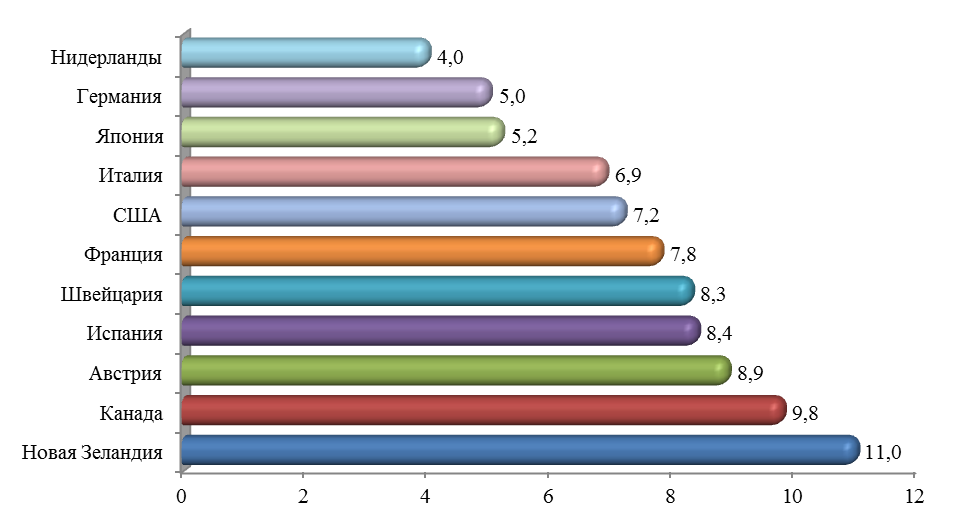 Рисунок 5.1 – Потери электроэнергии в странах дальнего зарубежьяВ странах с нестабильной экономической и политической ситуациями потери электроэнергии, как правило, достигают больших значений (рисунок 5.2).  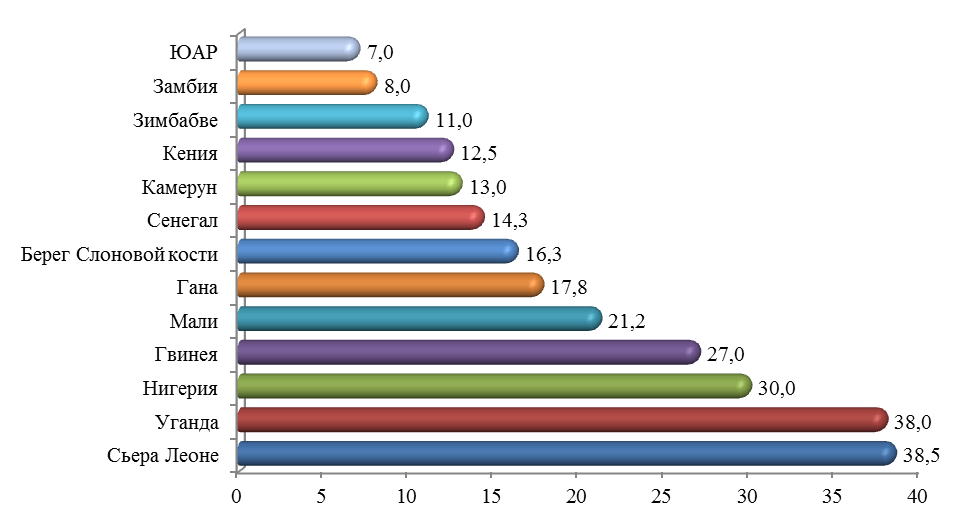 Рисунок 5.2 – Потери электроэнергии в странах дальнего зарубежья с нестабильной экономикойОдни из наилучших показателей энергетической эффективности передачи электрической энергии имеют - филиал АО «МРСК Центра и Приволжья» - «Ивэнерго», АО  «Оборонэнерго» в границах Тюменской области - Ханты-Мансийский автономный округ – Югра.Например, филиал АО «МРСК Центра и Приволжья» - «Ивэнерго» имеет показатели энергетической эффективности передачи электрической энергии, представленные в таблице 5.1.Таблица 5.1 Показатели энергетической эффективности передачи электрической энергииНапример, АО  «Оборонэнерго» в границах Тюменской области - Ханты-Мансийский автономный округ – Югра, имеет показатели энергетической эффективности передачи электрической энергии, представленные в таблице 5.2.Таблица 5.2 Показатели энергетической эффективности передачи электрической энергииСостав технологического оборудования децентрализованных зон электроснабжения отличается от централизованных зон электроснабжения наличием повышающих трансформаторных подстанций, что определяет увеличение потерь электрической энергии в данных сетях.Для сетей, имеющих в своем составе аналогичные АО «Юграэнерго» (АО «Компания ЮГ») зоны с децентрализованной зоной электроснабжения, к примеру, АО «Сахаэнерго» фактические потери электрической энергии в 2015 году составили 15,28%, в 2016 год – 15,27 %. В таблице 5.3. представлены сведения по выработке и фактическим потерям в электрических сетях АО «Сахаэнерго» в децентрализованной зоне.Таблица 5.3 Показатели энергетической эффективности передачи электрической энергии в электрических сетях АО «Сахаэнерго»Итого, в целом потери электроэнергии в сетях В децентрализованной зоне электроснабжения АО «Юграэнерго» (АО «Компания ЮГ»)  имеет показатели энергетической эффективности передачи электрической энергии, представленные в таблице 5.4.Таблица 5.4 Показатели энергетической эффективности передачи электрической энергииФактические потери электрической энергии в 2015 году АО «Юграэнерго» (АО «Компания ЮГ»)  составили 12,28%, в 2016 год – 11,78 %, потери электрической энергии АО «Сахаэнерго» составили 15,28%, в 2016 год – 15,27 %.Таким образом, при существующем множестве различий производственной деятельности сравниваемых компаний, можно сделать вывод:- величины потерь электрической энергии АО «Юграэнерго» (АО «Компания ЮГ») по классу  напряжения СН2 сопоставимы с наилучшими показателями АО  «Оборонэнерго», по классу  напряжения НН необходима работа по сокращению потерь в сети;- величины потерь электрической энергии АО «Юграэнерго» (АО «Компания ЮГ») по всем классам напряжения больше, чем у филиала АО «МРСК Центра и Приволжья» - «Ивэнерго», необходима работа по сокращению потерь в сети;- фактическая относительная величина потерь электрической энергии АО «Юграэнерго» (АО «Компания ЮГ»)  значительно ниже, по сравнению с аналогичной компанией, имеющей децентрализованную зону электроснабжения, АО «Сахаэнерго» По результатам работы АО «Юграэнерго» (АО «Компания ЮГ») в области энергосбережения и повышения энергетической эффективности использования топливно-энергетического ресурса – дизельное топливо, АО «Юграэнерго» (АО "Компания ЮГ") обеспечивает значение  группового норматива  расхода топлива в 2012-2016 годах в целом по предприятию в размере 252-246 гр/кВт.ч Сравнительно, аналогичная АО «Юграэнерго» (АО «Компания ЮГ») компания АО «Сахаэнерго» имеющая децентрализованные зоны электроснабжения, обеспечивает значение  группового норматива  расхода топлива в 2012-2016 годах в целом по предприятию в размере 269-273 гр/кВт*ч Таким образом, энергетическая эффективность использования топливно-энергетического ресурса – дизельное топливо у АО «Юграэнерго» (АО "Компания ЮГ") значительно выше, чем у АО «Сахаэнерго».Экономические показатели программыВ связи с тем, что объекты энергосистемы находятся в децентрализованной зоне электроснабжения и поступление энергии в сеть осуществляется только от электрогенерирующего и теплогенерирующего оборудования дизельных электростанций, находящихся в эксплуатации АО «Юграэнерго» (АО «Компания ЮГ»), экономический эффект программы энергосбережения определяется через экономию дизельного топлива. Экономический эффект, обусловленный реализацией мероприятий программы энергосбережения, по годам реализации показан в таблице 6.1.Таблица 6.1 Величина экономического эффекта, от реализации мероприятий по сокращению потребления ТЭР и повышению энергетической эффективности, млн. рублей.Затраты на реализацию мероприятий программы энергосбережения показаны в таблице 6.2.Таблица 6.2 Затраты на реализацию мероприятий программы энергосбережения и повышению энергетической эффективности по годам действия программы, млн. рублей.Суммарный экономический эффект от реализации программы за период 2017 – 2020 гг. составит 16,110 млн. рублей, при этом затраты – 75,681 млн. рублей, в том числе капитальные затраты 63,523 млн. рублей.Изменение уровня потерь энергетических ресурсов при их передаче или изменение потребления энергетических ресурсов для целей осуществления регулируемого вида деятельности в натуральном и денежном выражении по годам периода действия программы7.1 изменение уровня потерь электрической энергии при её передачи по электрическим сетям для целей осуществления регулируемого вида деятельности в натуральном и денежном выражении по годам периода действия программыВеличина снижения уровня потерь электрической энергии при её передаче АО «Юграэнерго» (АО «Компания ЮГ»), обусловленная реализацией мероприятий программы энергосбережения в натуральном и денежном выражении представлена в таблице 7.1. Таблица 7.1. Величина снижения уровня потерь электрической энергии по годам действия программы в натуральном и денежном выражении (без НДС).7.2 Изменение потребления электрической энергии потребляемой на Собственные Нужды её генерации для целей осуществления регулируемого вида деятельности в натуральном и денежном выражении по годам периода действия программыВеличина снижения уровня потребления электрической энергии на СН её генерации АО «Юграэнерго» (АО «Компания ЮГ»), обусловленная реализацией мероприятий программы энергосбережения в натуральном и денежном выражении представлена в таблице 7.2. Таблица 7.2. Величина снижения уровня потребления электрической энергии на СН по годам действия программы в натуральном и денежном выражении (без НДС).7.3 Изменение потерь тепловой энергии для целей осуществления регулируемого вида деятельности в натуральном и денежном выражении по годам периода действия программыВеличина снижения уровня потерь тепловой энергии при её передаче АО «Юграэнерго» (АО «Компания ЮГ»), обусловленная реализацией мероприятий программы энергосбережения в натуральном и денежном выражении представлена в таблице 7.3. Таблица 7.3. Величина снижения уровня потерь тепловой энергии по годам действия программы в натуральном и денежном выражении (без НДС).Фактические значения целевых показателей программы по годам периода действия программыРасчёт целевых показателей энергосбережения и повышения энергетической эффективности, достижение которых должно быть обеспечено в ходе реализации Программы, снижения потребления энергетических ресурсов и воды АО «Компания ЮГ» на период 2017 ÷ 2020 годы выполнен в соответствии с требованиями: Приказа РСТ Ханты-Мансийского автономного округа - Югры от 28 марта 2014 г. N 33 «Об установлении требований к программам в области энергосбережения и повышения энергетической эффективности организаций, осуществляющих регулируемые виды деятельности, на 2015-2017 годы»;Приказа РСТ Ханты-Мансийского автономного округа - Югры от 22 марта 2017 г. N 23  «Об установлении требований к программам в области энергосбережения и повышения энергетической эффективности организаций, осуществляющих регулируемые виды деятельности, на 2018 – 2020 годы»Решения РЭК Тюменской области, Ханты-Мансийского автономного округа – Югры, Ямало-Ненецкого автономного округа  от 22 декабря 2016 года № 47 «Об установлении требований к программам в области энергосбережения и повышения энергетической эффективности организаций, осуществляющих регулируемые виды деятельности на территории Тюменской области, Ханты-Мансийского автономного округа - Югры, Ямало-Ненецкого автономного округа».Регулирующим органом АО «Компания ЮГ» (АО «Юграэнерго»)  на период 2017 ÷ 2020 годы установлены целевые показатели, достижение которых должно быть обеспечено в ходе реализации Программы энергосбережения и повышения энергетической эффективности, которые отраженные в п.8.1-8.4.*Целевые показатели программы отраженные в п.8.2 строка 3 таблицы 8.2.1  приняты АО «Юграэнерго» самостоятельно, как компанией имеющей своей стратегией повышение уровня энергосбережения и эффективного энергетического использования оборудования.8.1 Целевые показатели энергосбережения и повышения энергетической эффективности, достижение которых должно быть обеспечено в ходе реализации программы в целом по предприятию как организации, осуществляющей регулируемые виды деятельности по передаче электрической энергии.Целевые показатели программы в целом по предприятию как организации, осуществляющей регулируемые виды деятельности, по передаче  электрической энергии представлены в таблице 8.1.1.Таблица 8.1.1 Целевые показатели программы как организации, осуществляющей регулируемые виды деятельности, по передаче электрической энергии8.2 Целевые показатели энергосбережения и повышения энергетической эффективности, достижение которых должно быть обеспечено в ходе реализации программы предприятия как  организации, осуществляющей регулируемые виды деятельности  в сфере теплоснабженияЦелевые показатели программы предприятия как  организации, осуществляющей регулируемые виды деятельности,  в сфере теплоснабжения представлены в таблице 8.2.1.Таблица 8.2.1 Целевые показатели программы как организации, осуществляющей регулируемые виды деятельности в сфере теплоснабжения8.3  Показатели энергетической эффективности объектов, создание или модернизация которых планируется производственными или инвестиционными программами регулируемых организаций по передаче электрической энергииЦелевые показатели для объектов, создание или модернизация которых планируется производственными или инвестиционными программами представлены в таблице 8.3.1.Таблица 8.3.1 Целевые показатели для объектов, создание или модернизация которых планируется производственными или инвестиционными программами8.4 Фактическая величина годовой экономии ТЭР, абсолютные значения, по годам периода действия программы для достижения целевых показателей (из п.п. 8.1-8.3)Фактическая величина годовой экономии ТЭР, абсолютные значения, по годам периода действия программы представлена таблице 8.4.1Таблица 8.4.1 Фактическая величина годовой экономии ТЭР, абсолютные значения, по годам периода действия программы, для достижения целевых показателейПорядок и результаты расчетов значений целевых показателей снижения потребления электрической энергии при ее передаче, в разрезе каждого года действия Программы и фактические значения снижения потребления электрической энергии, запланированные Программой, приведены в таблицах 8.4.2 – 8.4.6Сокращения: ст.-столбецРаспределение целевых показателей программы по направлениям деятельности организации в разрезе каждого года, их целевые и фактические значения9.1 Распределение целевых и фактических показателей программы по направлению деятельности организации – деятельность по передаче электрической энергии, вид  потребляемого энергетического ресурса - электрическая энергия (потери электрической энергии) Распределение целевых показателей энергосбережения и повышения энергетической эффективности, достижение которых должно быть обеспечено в ходе реализации Программы, по снижению потребления электрической энергии при ее передаче в разрезе каждого года, расчетные целевые абсолютные величины (п.п. 8.4) и абсолютные значения, включенные в Программу, представлены в таблице 9.1.1Таблица 9.1.1 Расчетные абсолютные показатели снижения расхода электрической энергии (РЭЭ)  при ее передачи, в разрезе каждого года действия Программы для достижения целевых показателей и фактические значения снижения потребления электрической энергии, запланированные мероприятиями Программы.9.2 Распределение целевых и фактических показателей программы по направлению деятельности организации – деятельность по передаче тепловой энергии, вид  потребляемого энергетического ресурса - ТЕПЛОВАЯ энергия (потери ТЕПЛОВОЙ энергии) Распределение целевых показателей энергосбережения и повышения энергетической эффективности, достижение которых должно быть обеспечено в ходе реализации Программы, по снижению потребления тепловой энергии в разрезе каждого года, расчетные целевые абсолютные величины (п.п. 8.4) и абсолютные значения, включенные в Программу, представлены в таблице 9.2.1.Таблица 9.2.1 Расчетные абсолютные показатели снижения расхода тепловой энергии, в разрезе каждого года действия Программы для достижения целевых показателей и фактические значения снижения потребления тепловой энергии, запланированные мероприятиями Программ.Целевые показатели, установленные РСТ ХМАО-Югры и отраженные в таблице 9.2.2, зависящие от режимных условий эксплуатации оборудования в целом выполняются.Таблица 9.2.2 Целевые показатели, установленные Регулятором зависящие от режимных условий эксплуатации оборудования9.3 Распределение целевых и фактических показателей программы по направлению деятельности организации – генерация электрической и тепловой энергии, вид  потребляемого энергетического ресурса - дизельное топливо, электрическая, тепловая энергия.Распределение целевых показателей энергосбережения и повышения энергетической эффективности, достижение которых должно быть обеспечено в ходе реализации Программы, по снижению потребления электрической энергии при ее использовании на собственные нужды  её генерации в разрезе каждого года, расчетные целевые абсолютные величины (п.п. 8.4) и абсолютные значения, включенные в Программу, представлены в таблице 9.3.1.Таблица 9.3.1 Расчетные абсолютные показатели снижения расхода электрической энергии на собственные нужд её генерации, в разрезе каждого года действия Программы для достижения условных целевых показателей и фактические значения снижения потребления электрической энергии, запланированные мероприятиями Программой.Сведения об увязке результатов реализации программы с вознаграждением сотрудников организацииДля более эффективного выполнения мероприятий программы энергосбережения рабочей комиссией АО «Юграэнерго» необходимо включить в основные принципы управления программой следующие пункты:  разработка плана реализации программы энергосбережения;разработка и внедрение механизмов мотивации сотрудников к энергосберегающей деятельности;разработка и утверждение положения о вознаграждении сотрудников компании (или внесению в него изменений) с целью увязки получаемого вознаграждения с достижением показателей программы энергосбережения, включая фиксирование санкций за не достижение значений показателей.Перечень мероприятий, технологий, денежных средств, необходимых для реализации мероприятий* Внесение в мероприятия программы таких затратных организационных мероприятий как:- «Разработка технической политики»;- «Приобретение тепловизора»,обусловлено как экономической, так и технической целесообразностью.Обоснование включения мероприятий в Программу:- «Разработка технической политики».Техническая политика предприятия — это часть производственной стратегии, генеральная линия производственного обеспечения, система стратегических мер, проводимая руководством предприятия в области технического оснащения производственного процесса в соответствии с целями предприятия, направленная на достижение целей в области обеспечения конкурентоспособности и качества выпускаемой продукции, ресурсосбережения, технического и технологического развития производства и предприятия в целом за счёт применения современных методов производства, оптимальной системы машин и механизмов, рациональной организации работ технического и технологического персонала, внедрения инноваций и обновления основных фондовТаким образом, разработка и внедрение Технической политики предприятия определяет мобилизацию внутренних возможностей эффективно использовать все имеющиеся в распоряжении предприятия ресурсы, является одним из важнейших факторов его развития, так как главным образом направлена на достижение стратегических целей в области обеспечения конкурентоспособности выпускаемых товаров, технологий, производства и других объектов. Стоимость мероприятия определена на основании анализа данных информационно-аналитической и торгово-операционной системы B2B-Center, по запросам предложений по аналогичной теме.Запросы-предложения по аналогичной теме:1. Сведения о заказчике - ОАО «Ленэнерго», 196247, г. Санкт-Петербург, пл. Конституции, д.1.Предмет запроса предложений № 18211 - Разработка "Положения о технической политике ОАО "Ленэнерго".Лимитная (начальная) цена закупки: 9 440 000,00 (с НДС)2. Сведения о заказчике - Публичное акционерное общество "Московская объединенная электросетевая компания" (115114, г. Москва, 2-ой Павелецкий проезд, д. 3, строение 2).Предмет запроса предложений № 182148- Название товара (услуги): Право заключения договора на оказание услуг по разработке проекта «Положения о технической политике ОАО «МОЭСК» для нужд ОАО «МОЭСК».Общая стоимость контракта: 3 540 000,00 руб. (цена с НДС)3. Сведения о заказчике - Публичное акционерное общество "РАО Энергетические системы Востока" (680021, Хабаровский край, г.Хабаровск, ул. Ленинградская, д.46)Предмет запроса предложений № 373704 - Название товара (услуги): Право заключения договора на оказание услуг по разработке Положения о системе реализации Технической политики для нужд ОАО "РАО Энергетические системы Востока"Общая стоимость контракта: 2 200 000,00 руб. (цена без НДС, )Итого средняя цена – (9 440 000+ 3 540 000 +2 596 000)/3 = 5192000 рублей с НДС.- «Приобретение тепловизора».Тепловизор (инфракрасная камера) - это устройство для съемки изображений в инфракрасном диапазоне волн. Тепловизор это оптико-электронная система, предназначенная для получения видимого изображения объектов, испускающих невидимое тепловое (инфракрасное) излучение.Применение тепловизоров обусловлено необходимостью поиска горячих (иногда - холодных) мест на температурном поле, наличие которых говорит о нарушении нормального режима эксплуатации объекта или оборудования, опасных дефектах, потерях энергии и т.д. Хороший тепловизор не только позволяет локализовать эти "горячие точки", но и измерить их температуру.Стоимость мероприятия определена на основании рыночной стоимости тепловизора.12. Механизм  мониторинга и контроля за исполнением ключевых показателей результативности и исполнением целевых показателей программыПриказом  АО «Юграэнерго» создана рабочая комиссия, которая является органом координации, управления и контроля  выполнения программы в области энергосбережения и повышения энергоэффективности.Данная комиссия, в том числе формирует:- отчеты о фактическом исполнении установленных Региональной службой по тарифам Ханты – Мансийского автономного округа – Югры требований к программам, установленные Приказом РСТ Ханты-Мансийского автономного округа - Югры от 22 марта 2017 г. N 23  «Об установлении требований к программам в области энергосбережения и повышения энергетической эффективности организаций, осуществляющих регулируемые виды деятельности, на 2018 – 2020 годы» (далее Приказ РСТ от 22 марта 2017 г. N 23);- отчеты мониторинга исполнения ключевых показателей результативности и исполнения целевых показателей программы, установленные Приказом Минэнерго России от 30.06.2014 г. № 398 "Об утверждении требований к форме программ в области энергосбережения и повышения энергетической эффективности организаций с участием государства и муниципального образования, организаций, осуществляющих регулируемые виды деятельности, и отчетности о ходе их реализации" (далее Приказ Минэнерго России от 30.06.2014 г. № 398).		Формы отчета и порядок формирования отчетов представлен в п. 12.1 и 12.212.1 ФОРМЫ ОТЧЕТНОСТИ И ПОРЯДОК ФОРМИРОВАНИЯ ОТЧЕТНОСТИ В СООТВЕТСТВИИ С ПРИКАЗОМ РСТ от 22 МАРТА 2017 г. N 23  Отчетность формируется нарастающим итогом с начала действия программы и в разрезе отчетного периода.Отчетность формируется по состоянию на 1 января года, следующего за отчетным годом.Форма отчета о фактическом исполнении установленных требований к программе в области энергосбережения и повышения энергетической эффективности регулируемых организаций в сфере электроэнергетики представлена в таблицах 12.1.1 и 12.1.2.Таблица 12.1.1. Титульный листТаблица 12.1.2.. Отчет о фактическом исполнении установленных требований к программам в области энергосбережения и повышения энергетической эффективности организаций, осуществляющих регулируемые виды деятельности в сфере электроэнергетикиГде n - отчетный год.Руководитель организации ___________________________________(должность, подпись, Ф.И.О.)«____»______________20__г.м.п.Ответственный исполнитель: Ф.И.О., тел.Форма отчета о фактическом исполнении установленных требований к программе в области энергосбережения и повышения энергетической эффективности регулируемых организаций в сфере теплоснабжения представлена в таблицах 12.1.3 и 12.1.4.Таблица 12.1.3. Титульный листТаблица 12.1.4. Отчет о фактическом исполнении установленных требований к программам в области энергосбережения и повышения энергетической эффективности организаций, осуществляющих регулируемые виды деятельности в сфере теплоснабженияГде n – отчетный год                                                            Руководитель организации __________________________________________________(должность, подпись, Ф.И.О.)«____»______________20__г.м.п.ответственный исполнитель: Ф.И.О., тел.12.2  ФОРМЫ ОТЧЕТНОСТИ И ПОРЯДОК ФОРМИРОВАНИЯ ОТЧЕТНОСТИ В СООТВЕТСТВИИ С ПРИКАЗОМ МИНЭНЕРГО РОССИИ ОТ 30.06.2014 г. № 398В соответствии с Приказом Минэнерго России от 30.06.2014 г. № 398 "Об утверждении требований к форме программ в области энергосбережения и повышения энергетической эффективности организаций с участием государства и муниципального образования, организаций, осуществляющих регулируемые виды деятельности, и отчетности о ходе их реализации" необходимо осуществлять мониторинг исполнения ключевых показателей результативности и исполнением целевых показателей программы, а также составлять отчеты о ходе выполнения программных мероприятий. Отчетность формируется нарастающим итогом с начала действия программы и в разрезе отчетного периода.Отчетность формируется по состоянию на 1 января года, следующего за отчетным годом.Результатом реализации механизма мониторинга является отчет о реализации программы, состоящий из пояснительной записки, а также прилагаемых к ней сведений о мониторинге реализации программы за отчетный период по форме согласно приложению № 4 к Требованиям (таблица 12.2.1), сведений о достижении целевых показателей программы за отчетный период по форме согласно приложению № 5 к Требованиям (таблица 12.2.2) и сведений о реализации мероприятий, основной целью которых является энергосбережение и (или) повышение энергетической эффективности, по форме согласно приложению № 6 к Требованиям (таблица 12.2.3).Пояснительная записка к отчету о реализации программы включает следующие сведения:об изменении информации об организации;о достигнутых результатах в области энергосбережения и повышения энергетической эффективности в отчетном году и накопительным итогом за все годы реализации программы;об экономических показателях реализации программы, в том числе фактических и плановых затратах на реализацию программы, сведениях о фактических источниках финансирования программы;об изменении потерь энергетических ресурсов при их передаче или снижении потребления энергетических ресурсов в отчетном году и за все годы реализации программы для целей осуществления регулируемого вида деятельности в натуральном выражении и денежном выражении;об изменении расхода энергетических ресурсов на хозяйственные нужды в отчетном году и за все годы реализации программы в натуральном и денежном выражении;об изменении расхода моторного топлива автотранспортом и спецтехникой в натуральном и денежном выражении в отчетном году и за все годы реализации программы;о фактических и плановых значениях целевых показателей программы;об увязке результатов реализации программы с вознаграждением сотрудников, в том числе через механизм ключевых показателей результативности для менеджеров и структурных подразделений по каждому направлению деятельности организации в разрезе каждого года, их целевые и фактические значения;о реализации наиболее крупных мероприятий в области энергосбережения и повышения энергетической эффективности, затратах на их реализацию и полученных результатах;иные сведения.Таблица 12.2.1Таблица 12.2.2ОТЧЕТО ДОСТИЖЕНИИ ЦЕЛЕВЫХ И ПРОЧИХ ПОКАЗАТЕЛЕЙ ПРОГРАММЫЭНЕРГОСБЕРЕЖЕНИЯ И ПОВЫШЕНИЯ ЭНЕРГЕТИЧЕСКОЙ ЭФФЕКТИВНОСТИ * Базовый год - предшествующий год году начала действия программы энергосбережения и повышения энергетической эффективности.Таблица 12.2.3ОТЧЕТО РЕАЛИЗАЦИИ МЕРОПРИЯТИЙ, ОСНОВНОЙ ЦЕЛЬЮКОТОРЫХ ЯВЛЯЕТСЯ ЭНЕРГОСБЕРЕЖЕНИЕ И (ИЛИ) ПОВЫШЕНИЕЭНЕРГЕТИЧЕСКОЙ ЭФФЕКТИВНОСТИ «УТВЕРЖДАЮ»:Генеральный директорАкционерного Общества «Югорская энергетическая компания децентрализованной зоны»_______________ А.Е. Голубев«____» ______________ 2017 г.Основные Программные положенияОсновные Программные положенияПолное наименование программы«Программа энергосбережения и повышения энергетической эффективности  Акционерного Общества «Югорская энергетическая компания децентрализованной зоны» (АО «Юграэнерго») на 2017-2020 гг».Разработчики ПрограммыАкционерного Общества «Югорская энергетическая компания децентрализованной зоны» (АО «Юграэнерго»).Должность, фамилия, имя, отчество, подпись должностного лица, утвердившего программуГенеральный директор Акционерного Общества «Югорская энергетическая компания децентрализованной зоны» А.Е. ГолубевОсновные исполнители ПрограммыАкционерного Общества «Югорская энергетическая компания децентрализованной зоны» (АО «Юграэнерго»), специализированные организации на конкурсной основе.Сроки реализации Программы2017 - 2020 годыЦель ПрограммыРеализация приоритетных направлений государственной политики в области энергосбережения и повышения энергоэффективности;Реализация потенциала энергосбережения АО «Юграэнерго», Ханты-Мансийского автономного округа - Югры для достижения целей снижения энергоемкости валового регионального продукта;Максимальное использование имеющихся резервов экономии топливно-энергетических ресурсов;Развитие энергосбережения и энергетической эффективности;Обеспечение режима надежного, безопасного, бездефицитного энергоснабжения;Реализация целевой Программы энергосбережения;Активное вовлечение всех групп потребителей в энерго-, ресурсосбережение.Основные задачи ПрограммыОбеспечение рационального использования топливно-энергетических ресурсов за счёт реализации энергосберегающих мероприятий;Снижение доли энергетических издержек, снижение нагрузки по оплате услуг энергоснабжения, обеспечение качественными энергетическими услугами по доступным ценам;Повышение энергетической эффективности регулируемых видов деятельности;Сокращение потребления электрической и тепловой энергии и воды в административно-производственных помещениях до нормативных значений;Внедрение энергоэффективных технологий, конструкционных решений и материалов, систем управления энергопотреблением, обеспечивающих реализацию потенциала энергосбережения;Обеспечение точности, достоверности и единства измерений и учета топливно-энергетических ресурсов в процессе производства, транспортировки, хранения и потребления;Формирование целостной и эффективной системы управления энергосбережением и повышением энергетической эффективности на основе комплексного развития инфраструктуры, обучения и повышения квалификации руководителей и специалистов, занятых в области энергосбережения и повышения энергетической эффективности, пропаганды и внедрения системы энергетического менеджмента;Реализация механизмов, стимулирующих энергосбережение и повышение энергетической эффективности, обеспечивающих  активизацию деятельности как населения, так и бизнеса по реализации потенциала энергосбережения и повышения энергетической эффективности; Формирование механизмов стимулирования деятельности энергосервисных компаний; подготовка кадров в области энергосбережения и повышения энергетической эффективностиЦелевые показатели энергосбережения и повышения энергетической эффективности, достижение которых должно быть обеспечено в ходе реализации Программы энергосбережения и повышения энергетической эффективностиОжидаемые конечные результаты реализации Программы Целевые показатели:- Целевые показатели программы АО «Юграэнерго» как организации, осуществляющей регулируемые виды деятельности, по передаче электрической энергии:- Целевые показатели программы АО «Юграэнерго»  как организации, осуществляющей регулируемые виды деятельности в сфере теплоснабжения:Суммарное обеспечение экономии ТЭР за счет выполнения запланированных мероприятий  Программы и ожидаемый экономический эффект:Сравнение установленных целевых показателей  энергосбережения и повышения энергетической эффективности, достижение которых должно быть обеспеченно в ходе реализации Программы и фактических значений при реализации запланированных мероприятий  Программы (по абсолютной величине):Целевые показатели, зависящие от режимных условий эксплуатации оборудования АО «Юграэнерго»  как организации, осуществляющей регулируемые виды деятельности, в сфере теплоснабжения в целом выполняются:Программа обеспечивает выполнение установленных целевых показателей энергосбережения и повышения энергетической эффективности, по удельным и фактическим показателям. Основание для разработки программыОснование для разработки программыОснование для разработки программыФедеральный закон от 23.11.2009 № 261-ФЗ "Об энергосбережении и о повышении энергетической эффективности и о внесении изменений в отдельные законодательные акты Российской Федерации"Федеральный закон от 23.11.2009 № 261-ФЗ "Об энергосбережении и о повышении энергетической эффективности и о внесении изменений в отдельные законодательные акты Российской Федерации"Федеральный закон от 23.11.2009 № 261-ФЗ "Об энергосбережении и о повышении энергетической эффективности и о внесении изменений в отдельные законодательные акты Российской Федерации"Федеральный закон от 23.11.2009 № 261-ФЗ "Об энергосбережении и о повышении энергетической эффективности и о внесении изменений в отдельные законодательные акты Российской Федерации"Федеральный закон от 23.11.2009 № 261-ФЗ "Об энергосбережении и о повышении энергетической эффективности и о внесении изменений в отдельные законодательные акты Российской Федерации"Федеральный закон от 23.11.2009 № 261-ФЗ "Об энергосбережении и о повышении энергетической эффективности и о внесении изменений в отдельные законодательные акты Российской Федерации"Федеральный закон от 23.11.2009 № 261-ФЗ "Об энергосбережении и о повышении энергетической эффективности и о внесении изменений в отдельные законодательные акты Российской Федерации"Федеральный закон от 23.11.2009 № 261-ФЗ "Об энергосбережении и о повышении энергетической эффективности и о внесении изменений в отдельные законодательные акты Российской Федерации"Федеральный закон от 23.11.2009 № 261-ФЗ "Об энергосбережении и о повышении энергетической эффективности и о внесении изменений в отдельные законодательные акты Российской Федерации"Почтовый адресПочтовый адресПочтовый адрес628011, Россия, Тюменская область, Ханты-Мансийский автономный округ-Югра, г. Ханты-Мансийск,ул. Сосновый бор, д. 21628011, Россия, Тюменская область, Ханты-Мансийский автономный округ-Югра, г. Ханты-Мансийск,ул. Сосновый бор, д. 21628011, Россия, Тюменская область, Ханты-Мансийский автономный округ-Югра, г. Ханты-Мансийск,ул. Сосновый бор, д. 21628011, Россия, Тюменская область, Ханты-Мансийский автономный округ-Югра, г. Ханты-Мансийск,ул. Сосновый бор, д. 21628011, Россия, Тюменская область, Ханты-Мансийский автономный округ-Югра, г. Ханты-Мансийск,ул. Сосновый бор, д. 21628011, Россия, Тюменская область, Ханты-Мансийский автономный округ-Югра, г. Ханты-Мансийск,ул. Сосновый бор, д. 21628011, Россия, Тюменская область, Ханты-Мансийский автономный округ-Югра, г. Ханты-Мансийск,ул. Сосновый бор, д. 21628011, Россия, Тюменская область, Ханты-Мансийский автономный округ-Югра, г. Ханты-Мансийск,ул. Сосновый бор, д. 21628011, Россия, Тюменская область, Ханты-Мансийский автономный округ-Югра, г. Ханты-Мансийск,ул. Сосновый бор, д. 21Ответственный за формирование программы (Ф.И.О., контактный телефон, e-mail)Ответственный за формирование программы (Ф.И.О., контактный телефон, e-mail)Ответственный за формирование программы (Ф.И.О., контактный телефон, e-mail)Заместитель генерального директора - главный инженер О.В. Минин, тел. 8(3467) 37-93-30Заместитель генерального директора - главный инженер О.В. Минин, тел. 8(3467) 37-93-30Заместитель генерального директора - главный инженер О.В. Минин, тел. 8(3467) 37-93-30Заместитель генерального директора - главный инженер О.В. Минин, тел. 8(3467) 37-93-30Заместитель генерального директора - главный инженер О.В. Минин, тел. 8(3467) 37-93-30Заместитель генерального директора - главный инженер О.В. Минин, тел. 8(3467) 37-93-30Заместитель генерального директора - главный инженер О.В. Минин, тел. 8(3467) 37-93-30Заместитель генерального директора - главный инженер О.В. Минин, тел. 8(3467) 37-93-30Заместитель генерального директора - главный инженер О.В. Минин, тел. 8(3467) 37-93-30ГодДаты начала и окончания действия программыДаты начала и окончания действия программы2017 - 2020 гг.2017 - 2020 гг.2017 - 2020 гг.2017 - 2020 гг.2017 - 2020 гг.2017 - 2020 гг.2017 - 2020 гг.2017 - 2020 гг.2017 - 2020 гг.ГодЗатраты на реализацию программы, млн. руб. без НДСЗатраты на реализацию программы, млн. руб. без НДСДоля затрат в инвестиционной программе, направленная на реализацию мероприятий программы энергосбережения и повышения энергетической эффективностиТопливно-энергетические ресурсы (ТЭР)Топливно-энергетические ресурсы (ТЭР)Топливно-энергетические ресурсы (ТЭР)Топливно-энергетические ресурсы (ТЭР)Топливно-энергетические ресурсы (ТЭР)Топливно-энергетические ресурсы (ТЭР)Топливно-энергетические ресурсы (ТЭР)Топливно-энергетические ресурсы (ТЭР)ГодЗатраты на реализацию программы, млн. руб. без НДСЗатраты на реализацию программы, млн. руб. без НДСДоля затрат в инвестиционной программе, направленная на реализацию мероприятий программы энергосбережения и повышения энергетической эффективностиПри осуществлении регулируемого вида деятельностиПри осуществлении регулируемого вида деятельностиПри осуществлении регулируемого вида деятельностиПри осуществлении регулируемого вида деятельностиПри осуществлении прочей деятельности, в т.ч. хозяйственные нуждыПри осуществлении прочей деятельности, в т.ч. хозяйственные нуждыПри осуществлении прочей деятельности, в т.ч. хозяйственные нуждыПри осуществлении прочей деятельности, в т.ч. хозяйственные нуждыГодвсегов т.ч. капитальныеДоля затрат в инвестиционной программе, направленная на реализацию мероприятий программы энергосбережения и повышения энергетической эффективностиСуммарные затраты ТЭРСуммарные затраты ТЭРЭкономия ТЭР в результате реализации программыЭкономия ТЭР в результате реализации программыСуммарные затраты ТЭРСуммарные затраты ТЭРЭкономия ТЭР в результате реализации программыЭкономия ТЭР в результате реализации программыГодвсегов т.ч. капитальныеДоля затрат в инвестиционной программе, направленная на реализацию мероприятий программы энергосбережения и повышения энергетической эффективностит у.т. без учета
водымлн. руб. без НДС
с учетом водыт у.т. без учета
водымлн. руб. без НДС
с учетом водыт у.т. без учета
водымлн. руб. без НДС
с учетом водыт у.т. без учета
водымлн. руб. без НДС
с учетом воды2016 г (базовый год)*–––13 779,61358,77––––––201717,11610,56922,4%13 196,45361,68200,8965,328––––201819,40914,08516,7%13 285,51382,82148,3294,116––––201921,63521,44017,8%13 384,48404,5448,8271,676––––202017,52217,42913,9%13 569,12427,6722,0814,991––––ВСЕГО75,68163,52314,7%67 215,181 935,48420,13416,110––––№п/пЕдиничная мощность кВАВысшее напряжение, кВОтчетный (базовый)   2016 годОтчетный (базовый)   2016 год№п/пЕдиничная мощность кВАВысшее напряжение, кВКол-во, шт.установленная мощность, кВА1.До 2 5003-2086317001.127,5-352.От 2 500 до 10 0003-202.1355.Итого:8631700№
п/пКласс напряженияДинамика изменения показателей по годам, кмДинамика изменения показателей по годам, км№
п/пКласс напряжения2015 г.Отчетный (базовый)    2016 год1Воздушные линииВоздушные линииВоздушные линии1.110 кВ351801.26 кВ16721.3Итого от 6 кВ и выше 0368521.43 кВ 001.52 кВ0 01.6500 Вольт и ниже 01491751.7Итого ниже 6 кВ 01491751.8Всего по воздушным линиям 01860272Кабельные линииКабельные линииКабельные линии2.110 кВ 002.26 кВ 002.3Итого от 6 кВ и выше 002.43 кВ 002.52 кВ 002.6500 Вольт и ниже 069282.7Итого ниже 6 кВ 002.8Всего по кабельным линиям 069283Всего по воздушным и кабельным линиямВсего по воздушным и кабельным линиямВсего по воздушным и кабельным линиям3.1Всего:01929554ШинопроводыШинопроводыШинопроводы4.110 кВ4.26 кВ4.3Всего по шинопроводам 00ЛЭП Исполнение ЛЭПДлина, мВЛВсего СИП 10 кВ:5624ВЛВсего голого провода 10 кВ29556ВЛВсего СИП 6 кВ:0ВЛВсего голого провода 6 кВ1672ВЛВсего СИП 0,4 кВ69966ВЛВсего голого провода 0,4 кВ79209КЛВсего КЛ 0,4 кВ6928Наименование поселенияНомер ТПТип исполнения ТПТип силового выключателяТип трансформатораКласс напряжения трансформатора, кВНоминальная мощность трансформатора, кВАНаименование поселенияНомер ТПТип исполнения ТПТип силового выключателяТип трансформатораКласс напряжения трансформатора, кВНоминальная мощность трансформатора, кВА123456 7ХАНТЫ-МАНСИЙСКИЙ РАЙОНХАНТЫ-МАНСИЙСКИЙ РАЙОНХАНТЫ-МАНСИЙСКИЙ РАЙОНХАНТЫ-МАНСИЙСКИЙ РАЙОНХАНТЫ-МАНСИЙСКИЙ РАЙОНХАНТЫ-МАНСИЙСКИЙ РАЙОНХАНТЫ-МАНСИЙСКИЙ РАЙОНд. СогомТП-1(18-4035)КТПВНР-10/400ТМГ0,4/10630д. СогомТП-2(18-4036)КТПРЛНД*ТМГ10/0,4400д. СогомТП-3(18-4037)КТПРЛНД*ТМ10/0,4250п. КирпичныйТП-1(18-5045) откл.КТПВНР-10/400ТМГ10/0,4160п. КирпичныйТП-2(18-5046)КТПВНР-10/400ТМГ10/0,4160п. КирпичныйТП-3(18-5047)2КТПВНР-10/400ТМ10/0,4160+250п. КирпичныйТП-4(18-5048)2КТПВНР-10/400ТМ10/0,4160+250п. КирпичныйТП-5(18-5049)КТПВНР-10/400ТМ10/0,4160п. КирпичныйТП-6(18-5050)КТПВНР-10/400ТМ10/0,4160п. КирпичныйТП-7(18-5051)КТПВНР-10/400ТМ10/0,4400п. КирпичныйТП-8(18-5052)КТПВНР-10/400ТМ10/0,4160п. КирпичныйТП-9(18-5053) откл.КТПВНР-10/400ТМГ10/0,4100п. КирпичныйТП-10(18-5054)КТПВНР-10/400ТМГ0,4/101000п. ЕлизаровоТП-1(18-5026)КТПВНР-10/400ТМГ0,4/10630п. ЕлизаровоТП-2(18-5021)КТПВНР-10/400ТМГ10/0,4250п. ЕлизаровоТП-3(18-5022)КТПРЛНД*ТМГ10/0,4400п. ЕлизаровоТП-4(18-5023)КТПРЛНД*ТМ10/0,4250п. ЕлизаровоТП-5(18-5024)КТПВНР-10/400ТМГ10/0,4100п. ЕлизаровоТП-6(18-5025)КТПВНР-10/400ТМГ0,4/101000п. КедровыйТП-18-5027КТПВНР-10/400ТМГ0,4/101000п. КедровыйТП-18-5028КТПРЛНД*ТМ0,4/10630п. КедровыйТП-1(18-5029)2КТПВНР-10/400ТМГ10/0,42х400п. КедровыйТП-2(18-5030)КТПВНР-10/400ТМ10/0,4400п. КедровыйТП-3(18-5031)КТПВНР-10/400ТМ10/0,4630п. КедровыйТП-4(18-5032)КТПВНР-10/400ТМ10/0,4250п. КедровыйТП-5(18-5033)КТПВНР-10/400ТМ10/0,4250п. КедровыйТП-6(18-5034) откл.КТПВНР-10/400ТМ10/0,4250п. КедровыйТП-7(18-5035)КТПВНР-10/400ТМ10/0,4100п. Красноленинский п. УрманныйТП-1(18-5036)КТПВНР-10/400ТМ0,4/10400п. Красноленинский п. УрманныйТП-2(18-5037)КТПРЛНД*ТМ10/0,4160п. Красноленинский п. УрманныйТП-3(18-5038)КТПРЛНД*ТМГ10/0,4250п. Красноленинский п. УрманныйТП-4(18-5039)КТПВНР-10/400ТМ0,4/10630п. Красноленинский п. УрманныйТП-5(18-5040)КТПРЛНД*ТМГ10/0,4250п. Красноленинский п. УрманныйТП-6(18-5041)КТПРЛНД*ТМ10/0,4400п. Красноленинский п. УрманныйТП-7(18-5042)КТПРЛНД*ТМГ10/0,4160п. Красноленинский п. УрманныйТП-8(18-5043)КТПРЛНД*ТМГ10/0,4250КОНДИНСКИЙ РАЙОНКОНДИНСКИЙ РАЙОНКОНДИНСКИЙ РАЙОНКОНДИНСКИЙ РАЙОНКОНДИНСКИЙ РАЙОНКОНДИНСКИЙ РАЙОНКОНДИНСКИЙ РАЙОНд. ШугурТП-1001КТПВН-10/630ТМГ0,4/10630д. ШугурТП-1002КТПРЛНД*ТМ10/0,4400д. ШугурТП-1003КТПРЛНД*ТМ10/0,4100д. ШугурТП-1004КТПВНАЛ-10/630ТМГ10/0,4400д. ШугурТП-1005КТПРЛНД*ТМ10/0,4250ОКТЯБРЬСКИЙ РАЙОНОКТЯБРЬСКИЙ РАЙОНОКТЯБРЬСКИЙ РАЙОНОКТЯБРЬСКИЙ РАЙОНОКТЯБРЬСКИЙ РАЙОНОКТЯБРЬСКИЙ РАЙОНОКТЯБРЬСКИЙ РАЙОНп. ГорнореченскТП-220КТПВНР-10/400ТМ0,4/10250п. ГорнореченскТП-221КТПРЛНД*ТМГ10/0,4160п. ГорнореченскТП-222КТПРЛНД*ТМ10/0,4100НИЖНЕВАРТОВСКИЙ РАЙОННИЖНЕВАРТОВСКИЙ РАЙОННИЖНЕВАРТОВСКИЙ РАЙОННИЖНЕВАРТОВСКИЙ РАЙОННИЖНЕВАРТОВСКИЙ РАЙОННИЖНЕВАРТОВСКИЙ РАЙОННИЖНЕВАРТОВСКИЙ РАЙОНс. КорликиТП-1(14-122)КТПРЛНД*ТМГ0,4/6630с. КорликиТП-2(14-123)КТПРЛНД*ТМ6/0,4630с. КорликиТП-3(14-124)КТПРЛНД*ТМГ6/0,4400БЕРЁЗОВСКИЙ РАЙОНБЕРЁЗОВСКИЙ РАЙОНБЕРЁЗОВСКИЙ РАЙОНБЕРЁЗОВСКИЙ РАЙОНБЕРЁЗОВСКИЙ РАЙОНБЕРЁЗОВСКИЙ РАЙОНБЕРЁЗОВСКИЙ РАЙОНп. СосьваТП-11-3133(откл)КТП-ТМ0,4/10400п. СосьваТП-1КТПРЛНД*ТМГ0,4/10630п. СосьваТП-2(11-3135)КТПРЛНД*ТМ10/0,4160п. СосьваТП-3(11-3136)КТПРЛНД*ТМ10/0,4400п. СосьваТП-4(11-3137)КТПРЛНД*ТМ10/0,4160п. СосьваТП-5(11-3134)КТПРЛНД*ТМГ10/0,4250с. НяксимвольТП-11-3142КТПВПМ-10-20/630ТМ0,4/10400с. НяксимвольТП-1(11-3138)КТПРЛНД*ТМ10/0,4160с. НяксимвольТП-2(11-3139)КТПРЛНД*ТМ10/0,4160с. НяксимвольТП-3(11-3140)КТПРЛНД*ТМ10/0,4160с. НяксимвольТП-4(11-3141)КТПРЛНД*ТМ10/0,4160с. СаранпаульРП-11-3146БКРПВНР-10ТМГ0,4/104х1000с. СаранпаульТП-1(11-3113)КТПРЛНД*ТМ10/0,4400с. СаранпаульТП-2(11-3114)КТПРЛНД*ТМ10/0,4250с. СаранпаульТП-3(11-3115)КТПРЛНД*ТМГ10/0,4250с. СаранпаульТП-4(11-3118)КТПРВЗ-32ТМ10/0,4250с. СаранпаульТП-5(11-3119)КТПРЛНД*ТМ10/0,4250с. СаранпаульТП-6(11-3121)КТПРЛНД*ТМ10/0,4250с. СаранпаульТП-7(11-3120)КТПРВЗ-10ТМ10/0,4250с. СаранпаульТП-8(11-3123)КТПРЛНД*ТМ10/0,4250с. СаранпаульТП-9(11-3112)КТПРЛНД*ТМ10/0,4250с. СаранпаульТП-10(11-3122)КТПРЛНД*ТМ10/0,4250с. СаранпаульТП-11(11-3131)КТПРЛНД*ТМГ10/0,4100с. СаранпаульТП-12(11-3127)КТПРЛНД*ТМ10/0,4250с. СаранпаульТП-13(11-3116)КТПРЛНД*ТМ10/0,4160с. СаранпаульТП-14(11-3125)КТПРЛНД*ТМ10/0,4400с. СаранпаульТП-15(11-3126)2КТПРЛНД*ТМ10/0,42х250с. СаранпаульТП-17(11-3129)КТПРЛНД*ТМ10/0,4250с. СаранпаульТП-18(11-3124)2КТПРВЗ-10/630ТМГ10/0,42х630с. СаранпаульТП-20(11-3130)КТПРЛНД*ТМ10/0,4250с. СаранпаульТП-21(11-3128)КТПРВЗ-10/630ТМ10/0,4250с. СаранпаульТП-22-31452КТПВНР-10/400ТМГ10/0,42х400*- Разъединители установлены на опорах*- Разъединители установлены на опорах*- Разъединители установлены на опорах*- Разъединители установлены на опорах*- Разъединители установлены на опорах*- Разъединители установлены на опорах*- Разъединители установлены на опорахНаименование поселенияНаименование
источникаНапряжение, кВНомера 
фидераМарка и сечениеДлина, мНаименование поселенияНаименование
источникаНапряжение, кВНомера 
фидераМарка и сечениеДлина, м123456ХАНТЫ-МАНСИЙСКИЙ РАЙОНХАНТЫ-МАНСИЙСКИЙ РАЙОНХАНТЫ-МАНСИЙСКИЙ РАЙОНХАНТЫ-МАНСИЙСКИЙ РАЙОНХАНТЫ-МАНСИЙСКИЙ РАЙОНХАНТЫ-МАНСИЙСКИЙ РАЙОНд. СогомЛЭП-10 кВЛЭП-10 кВЛЭП-10 кВЛЭП-10 кВЛЭП-10 кВд. СогомДЭС (ТП-1 пов.)10-СИП-3 1х50539д. СогомВсего СИП 10 кВ:Всего СИП 10 кВ:Всего СИП 10 кВ:Всего СИП 10 кВ:539д. СогомЛЭП-0,4 кВЛЭП-0,4 кВЛЭП-0,4 кВЛЭП-0,4 кВЛЭП-0,4 кВд. СогомДЭС0,4-СИП-2 3х50+1х54,6+16737д. СогомДЭС0,4-АВБШв 4х150190д. СогомТП-2(18-4036)0,41СИП-2 3х50+1х54,6+1х16457д. СогомТП-2(18-4036)0,42СИП-2 3х50+1х54,6+1х16891д. СогомТП-3(18-4037)0,42СИП-2 3х50+1х54,6+1х16928д. СогомТП-3(18-4037)0,43СИП-2 3х50+1х54,6+1х161616д. СогомТП-3(18-4037)0,44СИП-2 3х50+1х54,6+1х16449д. СогомТП-3(18-4037)0,46СИП-2 3х50+1х54,6+1х16311д. СогомВсего СИП 0,4 кВ:Всего СИП 0,4 кВ:Всего СИП 0,4 кВ:Всего СИП 0,4 кВ:5389д. СогомВсего КЛ 0,4 кВ:Всего КЛ 0,4 кВ:Всего КЛ 0,4 кВ:Всего КЛ 0,4 кВ:190п. КирпичныйЛЭП-10 кВЛЭП-10 кВЛЭП-10 кВЛЭП-10 кВЛЭП-10 кВп. КирпичныйДЭС (ТП-10 пов.)10-АС706385п. КирпичныйВсего голого провода 10 кВ:Всего голого провода 10 кВ:Всего голого провода 10 кВ:Всего голого провода 10 кВ:6385п. КирпичныйЛЭП-0,4 кВЛЭП-0,4 кВЛЭП-0,4 кВЛЭП-0,4 кВЛЭП-0,4 кВп. КирпичныйТП-2(18-5046)0,41СИП-2 3х50+1х54,6+1х16339п. КирпичныйТП-2(18-5046)0,42СИП-2 3х50+1х54,6+1х16434п. КирпичныйТП-2(18-5046)0,43СИП-2 3х50+1х54,6+1х16280п. КирпичныйТП-3(18-5047)0,41СИП-2 3х50+1х54,6+1х16349п. КирпичныйТП-3(18-5047)0,42СИП-2 3х50+1х54,6+1х16303п. КирпичныйТП-3(18-5047)0,43СИП-2 3х50+1х54,6+1х16578п. КирпичныйТП-4(18-5048)0,41СИП-2 3х50+1х54,6+1х16120п. КирпичныйТП-4(18-5048)0,42СИП-2 3х50+1х54,6+1х16758п. КирпичныйТП-4(18-5048)0,43СИП-2 3х50+1х54,6+1х16175п. КирпичныйТП-5(18-5049)0,41СИП-2 3х50+1х54,6+1х16148п. КирпичныйТП-5(18-5049)0,42СИП-2 3х50+1х54,6+1х16109п. КирпичныйТП-5(18-5049)0,43СИП-2 3х50+1х54,6+1х16618п. КирпичныйТП-6(18-5050)0,41СИП-2 3х50+1х54,6+1х16554п. КирпичныйТП-6(18-5050)0,42СИП-2 3х50+1х54,6+1х16313п. КирпичныйТП-6(18-5050)0,43СИП-2 3х50+1х54,6+1х16444п. КирпичныйТП-7(18-5051)0,41СИП-2 3х50+1х54,6+1х16531п. КирпичныйТП-7(18-5051)0,42СИП-2 3х50+1х54,6+1х16362п. КирпичныйТП-8(18-5052)0,41СИП-2 3х50+1х54,6+1х16708п. КирпичныйТП-8(18-5052)0,42СИП-2 3х50+1х54,6+1х16413п. КирпичныйТП-8(18-5052)0,43СИП-2 3х50+1х54,6+1х16153п. КирпичныйВсего СИП 0,4 кВ:Всего СИП 0,4 кВ:Всего СИП 0,4 кВ:Всего СИП 0,4 кВ:7689п. ЕлизаровоЛЭП-10 кВЛЭП-10 кВЛЭП-10 кВЛЭП-10 кВЛЭП-10 кВп. ЕлизаровоДЭС (ТП-1,6 пов.)10-АС701763п. ЕлизаровоВсего голого провода 10 кВ:Всего голого провода 10 кВ:Всего голого провода 10 кВ:Всего голого провода 10 кВ:1763п. ЕлизаровоЛЭП-0,4 кВЛЭП-0,4 кВЛЭП-0,4 кВЛЭП-0,4 кВЛЭП-0,4 кВп. ЕлизаровоДЭС0,4-А50628п. ЕлизаровоДЭС0,4-СИП-2 3х50+1х54,6+1х16106п. ЕлизаровоТП-2(18-5021)0,41А50833п. ЕлизаровоТП-2(18-5021)0,42А50534п. ЕлизаровоТП-2(18-5021)0,44А50695п. ЕлизаровоТП-3(18-5022)0,41А50819п. ЕлизаровоТП-3(18-5022)0,42А50634п. ЕлизаровоТП-3(18-5022)0,42СИП-2 3х50+1х54,6+1х1646п. ЕлизаровоТП-3(18-5022)0,43А501558п. ЕлизаровоТП-3(18-5022)0,44А50155п. ЕлизаровоТП-3(18-5022)0,44СИП-2 3х50+1х54,6+1х169п. ЕлизаровоТП-4(18-5023)0,41А50946п. ЕлизаровоТП-4(18-5023)0,41СИП-2 3х50+1х54,6+1х168п. ЕлизаровоТП-5(18-5024)0,4кот.СИП-2 3х50+1х54,6+1х1612п. ЕлизаровоВсего СИП 0,4 кВ:Всего СИП 0,4 кВ:Всего СИП 0,4 кВ:Всего СИП 0,4 кВ:181п. ЕлизаровоВсего голого провода 0,4 кВ:Всего голого провода 0,4 кВ:Всего голого провода 0,4 кВ:Всего голого провода 0,4 кВ:6802п. КедровыйЛЭП-10 кВЛЭП-10 кВЛЭП-10 кВЛЭП-10 кВЛЭП-10 кВп. КедровыйДЭС (ТП пов.)10-АС703016п. КедровыйВсего голого провода 10 кВ:Всего голого провода 10 кВ:Всего голого провода 10 кВ:Всего голого провода 10 кВ:3016п. КедровыйЛЭП-0,4 кВЛЭП-0,4 кВЛЭП-0,4 кВЛЭП-0,4 кВЛЭП-0,4 кВп. КедровыйДЭС0,41СИП-2А 4х1647п. КедровыйДЭС0,42СИП-2А 4х2577п. КедровыйДЭС0,43СИП-2А 4х1662п. КедровыйДЭС0,44ПВВХ 4х1028п. КедровыйТП-1(18-5029)0,41СИП-2А 3х70+1х54,6+16617п. КедровыйТП-1(18-5029)0,42СИП-2А 3х70+1х54,6+16 803п. КедровыйТП-1(18-5029)0,43СИП-2А 3х70+1х54,6+16361п. КедровыйТП-1(18-5029)0,44СИП-2А 3х70+1х54,6+16557п. КедровыйТП-1(18-5029)0,45СИП-2А 3х70+1х54,6+161364п. КедровыйТП-1(18-5029)0,46СИП-2А 3х70+1х54,6242п. КедровыйТП-1(18-5029)0,47АВБбШв70130п. КедровыйТП-1(18-5029)0,48АВБбШв70130п. КедровыйТП-1(18-5029)0,49АВБбШв240170п. КедровыйТП-1(18-5029)0,410АВБбШв240170п. КедровыйТП-1(18-5029)0,411АВБбШв120330п. КедровыйТП-2(18-5030)0,41СИП-2А 3х70+1х54,6+16475п. КедровыйТП-2(18-5030)0,42СИП-2А 3х70+1х54,6+16200п. КедровыйТП-2(18-5030)0,43СИП-2А 3х70+1х54,6+16762п. КедровыйТП-2(18-5030)0,44СИП-2А 3х70+1х54,6+161121п. КедровыйТП-3(18-5031)0,41СИП-2А 3х70+1х54,6+16475п. КедровыйТП-3(18-5031)0,42СИП-2А 3х70+1х54,6+16650п. КедровыйТП-4(18-5032)0,41СИП-2А 3х70+1х54,6+16488п. КедровыйТП-4(18-5032)0,42СИП-2А 3х50+1х54,6+16172п. КедровыйТП-5(18-5033)0,41СИП-2А 3х50+1х54,6+16206п. КедровыйТП-5(18-5033)0,42СИП-2А 3х50+1х54,6+16220п. КедровыйТП-5(18-5033)0,43СИП-2А 3х70+1х54,6+161516п. КедровыйТП-7(18-5035)0,41СИП-2А 3х50+1х54,6+16104п. КедровыйТП-7(18-5035)0,42СИП-2А 3х50+1х54,6+1625п. КедровыйВсего СИП 0,4 кВ:Всего СИП 0,4 кВ:Всего СИП 0,4 кВ:Всего СИП 0,4 кВ:10358п. КедровыйВсего КЛ 0,4 кВ:Всего КЛ 0,4 кВ:Всего КЛ 0,4 кВ:Всего КЛ 0,4 кВ:930п. КедровыйВсего ПВВХ 0,4 кВ:Всего ПВВХ 0,4 кВ:Всего ПВВХ 0,4 кВ:Всего ПВВХ 0,4 кВ:28п. Красноленинский 
п. УрманныйЛЭП-10 кВЛЭП-10 кВЛЭП-10 кВЛЭП-10 кВЛЭП-10 кВп. Красноленинский 
п. УрманныйДЭС (ТП-1, 4 пов.)10-АС703463п. Красноленинский 
п. УрманныйВсего голого провода 10 кВ:Всего голого провода 10 кВ:Всего голого провода 10 кВ:Всего голого провода 10 кВ:3463п. Красноленинский 
п. УрманныйЛЭП-0,4 кВЛЭП-0,4 кВЛЭП-0,4 кВЛЭП-0,4 кВЛЭП-0,4 кВп. Красноленинский 
п. УрманныйТП-2(18-5037)0,41СИП-2 3х70+1х54,6+1х16592п. Красноленинский 
п. УрманныйТП-2(18-5037)0,42СИП-2 3х70+1х54,6+1х16843п. Красноленинский 
п. УрманныйТП-2(18-5037)0,4-СИП-2 3х70+1х54,6+1х1627п. Красноленинский 
п. УрманныйТП-3(18-5038)0,41СИП-2 3х70+1х54,6+1х16873п. Красноленинский 
п. УрманныйТП-3(18-5038)0,42СИП-2 3х70+1х54,6+1х16583п. Красноленинский 
п. УрманныйТП-3(18-5038)0,43СИП-2 3х70+1х54,6+1х16746п. Красноленинский 
п. УрманныйТП-5(18-5040)0,41СИП-2 3х70+1х54,6+1х16598п. Красноленинский 
п. УрманныйТП-5(18-5040)0,42СИП-2 3х70+1х54,6+1х16789п. Красноленинский 
п. УрманныйТП-6(18-5041)0,41СИП-2 3х70+1х54,6+1х16342п. Красноленинский 
п. УрманныйТП-6(18-5041)0,42СИП-2 3х70+1х54,6+1х161360п. Красноленинский 
п. УрманныйТП-6(18-5041)0,43СИП-2 3х70+1х54,6+1х161637п. Красноленинский 
п. УрманныйТП-7(18-5042)0,41СИП-2 3х70+1х54,6+1х16329п. Красноленинский 
п. УрманныйТП-8(18-5043)0,41СИП-2 3х70+1х54,6+1х16231п. Красноленинский 
п. УрманныйТП-8(18-5043)0,42СИП-2 3х70+1х54,6+1х16215п. Красноленинский 
п. УрманныйТП-8(18-5043)0,43СИП-2 3х70+1х54,6+1х16557п. Красноленинский 
п. УрманныйВсего СИП 0,4 кВ:Всего СИП 0,4 кВ:Всего СИП 0,4 кВ:Всего СИП 0,4 кВ:9722КОНДИНСКИЙ  РАЙОНКОНДИНСКИЙ  РАЙОНКОНДИНСКИЙ  РАЙОНКОНДИНСКИЙ  РАЙОНКОНДИНСКИЙ  РАЙОНКОНДИНСКИЙ  РАЙОНд. ШугурЛЭП-10 кВЛЭП-10 кВЛЭП-10 кВЛЭП-10 кВЛЭП-10 кВд. ШугурДЭС (ТП-1001 пов.)10-СИП-3 1х951567д. ШугурВсего СИП 10 кВ:Всего СИП 10 кВ:Всего СИП 10 кВ:Всего СИП 10 кВ:1567д. ШугурЛЭП-0,4 кВЛЭП-0,4 кВЛЭП-0,4 кВЛЭП-0,4 кВЛЭП-0,4 кВд. ШугурДЭС0,4-СИП-2 3х50+1х50+1х25471д. ШугурДЭС0,4-ВВГнг 4х15050д. ШугурТП-10020,4Сиб.СИП-4 4х701416д. ШугурТП-10020,4Центр.СИП-4 4х70831д. ШугурТП-10020,4Школ.СИП-4 4х701366д. ШугурТП-10040,4Центр.СИП-4 4х95542д. ШугурТП-10040,4Кот.СИП-4 4х95556д. ШугурТП-10040,4Таёж.СИП-4 4х70335д. ШугурТП-10040,4Сосн.СИП-4 4х70532д. ШугурТП-10050,4Лесн.СИП-4 4х50526д. ШугурТП-10050,4МираСИП-4 4х50379д. ШугурТП-10050,4Таёж.СИП-4 4х70367д. ШугурТП-10050,4Север.СИП-4 4х50398д. ШугурТП-10050,4Север.СИП-4 2х16366д. ШугурТП-10050,4Боров.СИП-4 4х70438д. ШугурВсего СИП 0,4 кВ:Всего СИП 0,4 кВ:Всего СИП 0,4 кВ:Всего СИП 0,4 кВ:8523д. ШугурВсего КЛ 0,4 кВ:Всего КЛ 0,4 кВ:Всего КЛ 0,4 кВ:Всего КЛ 0,4 кВ:50д. НикулкинаЛЭП-0,4 кВЛЭП-0,4 кВЛЭП-0,4 кВЛЭП-0,4 кВЛЭП-0,4 кВд. НикулкинаДЭС0,4-А35505д. НикулкинаВсего голого провода 0,4 кВ:Всего голого провода 0,4 кВ:Всего голого провода 0,4 кВ:Всего голого провода 0,4 кВ:505д. КарымЛЭП-0,4 кВЛЭП-0,4 кВЛЭП-0,4 кВЛЭП-0,4 кВЛЭП-0,4 кВд. КарымДЭС0,4-СИП-1А 3х70+1х70769д. КарымВсего СИП 0,4 кВ:Всего СИП 0,4 кВ:Всего СИП 0,4 кВ:Всего СИП 0,4 кВ:769ОКТЯБРЬСКИЙ  РАЙОНОКТЯБРЬСКИЙ  РАЙОНОКТЯБРЬСКИЙ  РАЙОНОКТЯБРЬСКИЙ  РАЙОНОКТЯБРЬСКИЙ  РАЙОНОКТЯБРЬСКИЙ  РАЙОНп. ГорнореченскЛЭП-10 кВЛЭП-10 кВЛЭП-10 кВЛЭП-10 кВЛЭП-10 кВп. ГорнореченскДЭС (ТП-220 пов.)10-СИП-3 1х501133п. ГорнореченскВсего СИП 10 кВ:Всего СИП 10 кВ:Всего СИП 10 кВ:Всего СИП 10 кВ:1133п. ГорнореченскЛЭП-0,4 кВЛЭП-0,4 кВЛЭП-0,4 кВЛЭП-0,4 кВЛЭП-0,4 кВп. ГорнореченскДЭС0,41СИП-2А 4х12062п. ГорнореченскДЭС0,41СИП-2А 4х5076п. ГорнореченскДЭС0,4Пож.час.СИП-2А 4х70196п. ГорнореченскТП-2210,41СИП-2А 4х50258п. ГорнореченскТП-2210,42СИП-2А 4х501614п. ГорнореченскТП-2210,43СИП-2А 4х5055п. ГорнореченскТП-2210,4-СИП-2А 4х50238п. ГорнореченскТП-2210,4-СИП-2А 4х5052п. ГорнореченскТП-2220,41СИП-2А 4х70354п. ГорнореченскТП-2220,42СИП-2А 4х70277п. ГорнореченскТП-2220,43СИП-2А 4х70773п. ГорнореченскВсего СИП 0,4 кВ:Всего СИП 0,4 кВ:Всего СИП 0,4 кВ:Всего СИП 0,4 кВ:3955с. Большой АтлымЛЭП-0,4 кВЛЭП-0,4 кВЛЭП-0,4 кВЛЭП-0,4 кВЛЭП-0,4 кВс. Большой АтлымДЭС0,41АС501494с. Большой АтлымДЭС0,42АС502747с. Большой АтлымДЭС0,43СИП-4 4х50644с. Большой АтлымДЭС0,44СИП-4 4х50430с. Большой АтлымДЭС0,4АС50431с. Большой АтлымДЭС0,4ф.Центр.СИП-4 4х95678с. Большой АтлымДЭС0,4-АВБбШВ 4х185600с. Большой АтлымДЭС0,4-АВБбШВ 4х150300с. Большой АтлымДЭС0,4-2АВБбШВ 4х150300с. Большой АтлымДЭС0,4-АВБбШВ 4х120600с. Большой АтлымВсего СИП 0,4 кВ:Всего СИП 0,4 кВ:Всего СИП 0,4 кВ:Всего СИП 0,4 кВ:1752с. Большой АтлымВсего голого провода 0,4 кВ:Всего голого провода 0,4 кВ:Всего голого провода 0,4 кВ:Всего голого провода 0,4 кВ:4672с. Большой АтлымВсего КЛ 0,4 кВ:Всего КЛ 0,4 кВ:Всего КЛ 0,4 кВ:Всего КЛ 0,4 кВ:1800БЕЛОЯРСКИЙ  РАЙОНБЕЛОЯРСКИЙ  РАЙОНБЕЛОЯРСКИЙ  РАЙОНБЕЛОЯРСКИЙ  РАЙОНБЕЛОЯРСКИЙ  РАЙОНБЕЛОЯРСКИЙ  РАЙОНд. НумтоЛЭП-0,4 кВЛЭП-0,4 кВЛЭП-0,4 кВЛЭП-0,4 кВЛЭП-0,4 кВд. НумтоДЭС0,4-СИП-2 3х35+1х54,6+1х161432д. НумтоДЭС0,4-СИП-4  4х1662д. НумтоВсего СИП 0,4 кВ:Всего СИП 0,4 кВ:Всего СИП 0,4 кВ:Всего СИП 0,4 кВ:1494д. ПашторыЛЭП-0,4 кВЛЭП-0,4 кВЛЭП-0,4 кВЛЭП-0,4 кВЛЭП-0,4 кВд. ПашторыДЭС0,4-СИП-2А 3х35+1х50+1х161812д. ПашторыВсего СИП 0,4 кВ:Всего СИП 0,4 кВ:Всего СИП 0,4 кВ:Всего СИП 0,4 кВ:1812д. ТугияныЛЭП-0,4 кВЛЭП-0,4 кВЛЭП-0,4 кВЛЭП-0,4 кВЛЭП-0,4 кВд. ТугияныДЭС0,4-А351500д. ТугияныДЭС0,4-СИП-4 4х5035д. ТугияныВсего СИП 0,4 кВ:Всего СИП 0,4 кВ:Всего СИП 0,4 кВ:Всего СИП 0,4 кВ:35д. ТугияныВсего голого провода 0,4 кВ:Всего голого провода 0,4 кВ:Всего голого провода 0,4 кВ:Всего голого провода 0,4 кВ:1500с. ВанзеватЛЭП-0,4 кВЛЭП-0,4 кВЛЭП-0,4 кВЛЭП-0,4 кВЛЭП-0,4 кВс. ВанзеватДЭС0,4-СИП-4 4х120+1х25  630с. ВанзеватДЭС0,4-СИП-4 4х70 460с. ВанзеватДЭС0,4-СИП-4 4х50+1х162102с. ВанзеватДЭС0,4-А25208с. ВанзеватВсего СИП 0,4 кВ:Всего СИП 0,4 кВ:Всего СИП 0,4 кВ:Всего СИП 0,4 кВ:3192с. ВанзеватВсего голого провода 0,4 кВ:Всего голого провода 0,4 кВ:Всего голого провода 0,4 кВ:Всего голого провода 0,4 кВ:208НИЖНЕВАРТОВСКИЙ РАЙОННИЖНЕВАРТОВСКИЙ РАЙОННИЖНЕВАРТОВСКИЙ РАЙОННИЖНЕВАРТОВСКИЙ РАЙОННИЖНЕВАРТОВСКИЙ РАЙОННИЖНЕВАРТОВСКИЙ РАЙОНс. КорликиЛЭП-6 кВЛЭП-6 кВЛЭП-6 кВЛЭП-6 кВЛЭП-6 кВс. КорликиДЭС (ТП-1 пов.)6-А12062с. КорликиДЭС (ТП-1 пов.)6-АС951081с. КорликиДЭС (ТП-1 пов.)6-АС70529с. КорликиВсего голого провода 6 кВ:Всего голого провода 6 кВ:Всего голого провода 6 кВ:Всего голого провода 6 кВ:1672с. КорликиЛЭП-0,4 кВЛЭП-0,4 кВЛЭП-0,4 кВЛЭП-0,4 кВЛЭП-0,4 кВс. КорликиДЭС0,4-АВБбШв 4х18570с. КорликиДЭС0,41АС95216с. КорликиДЭС0,41АС70296с. КорликиДЭС0,41АВБбШв 4х15090с. КорликиДЭС0,42АС9584с. КорликиДЭС0,42АС70541с. КорликиДЭС0,42АВБбШв 4х15090с. КорликиДЭС0,43АС95106с. КорликиДЭС0,43АС701084с. КорликиДЭС0,43АВБбШв 4х15090с. КорликиДЭС0,44СИП-4 4х70431с. КорликиДЭС0,44АС9560с. КорликиДЭС0,44АС70890с. КорликиДЭС0,44АВБбШв 4х18590с. КорликиДЭС0,45АС9560с. КорликиДЭС0,45АС701192с. КорликиДЭС0,45АВБбШв 4х15090с. КорликиТП-2(14-123)0,44АС95106с. КорликиТП-2(14-123)0,44АС701379с. КорликиТП-2(14-123)0,45АС70820с. КорликиТП-3(14-124)0,41АС70853с. КорликиТП-3(14-124)0,42АС70455с. КорликиТП-3(14-124)0,43АС70668с. КорликиВсего СИП 0,4 кВ:Всего СИП 0,4 кВ:Всего СИП 0,4 кВ:Всего СИП 0,4 кВ:431с. КорликиВсего голого провода 0,4 кВ:Всего голого провода 0,4 кВ:Всего голого провода 0,4 кВ:Всего голого провода 0,4 кВ:8810с. КорликиВсего КЛ 0,4 кВ:Всего КЛ 0,4 кВ:Всего КЛ 0,4 кВ:Всего КЛ 0,4 кВ:520д. Сосновый борЛЭП-0,4 кВЛЭП-0,4 кВЛЭП-0,4 кВЛЭП-0,4 кВЛЭП-0,4 кВд. Сосновый борДЭС0,4-СИП-2А 3х50+1х70+2х16563д. Сосновый борВсего СИП 0,4 кВ:Всего СИП 0,4 кВ:Всего СИП 0,4 кВ:Всего СИП 0,4 кВ:563БЕРЁЗОВСКИЙ РАЙОНБЕРЁЗОВСКИЙ РАЙОНБЕРЁЗОВСКИЙ РАЙОНБЕРЁЗОВСКИЙ РАЙОНБЕРЁЗОВСКИЙ РАЙОНБЕРЁЗОВСКИЙ РАЙОНд. АнееваЛЭП-0,4 кВЛЭП-0,4 кВЛЭП-0,4 кВЛЭП-0,4 кВЛЭП-0,4 кВд. АнееваДЭС0,41АС35607д. АнееваДЭС0,42АС351007д. АнееваДЭС0,42СИП-4 4х35348д. АнееваДЭС0,42СИП-4 4х50187д. АнееваВсего СИП 0,4 кВ:Всего СИП 0,4 кВ:Всего СИП 0,4 кВ:Всего СИП 0,4 кВ:535д. АнееваВсего голого провода 0,4 кВ:Всего голого провода 0,4 кВ:Всего голого провода 0,4 кВ:Всего голого провода 0,4 кВ:1614д. КимкъясуйЛЭП-0,4 кВЛЭП-0,4 кВЛЭП-0,4 кВЛЭП-0,4 кВЛЭП-0,4 кВд. КимкъясуйДЭС0,41АС351909д. КимкъясуйДЭС0,41СИП-4 2х16177д. КимкъясуйДЭС0,41АПВ8183д. КимкъясуйДЭС0,41АПВ10235д. КимкъясуйДЭС0,41АВВГ 4х5010д. КимкъясуйВсего СИП 0,4 кВ:Всего СИП 0,4 кВ:Всего СИП 0,4 кВ:Всего СИП 0,4 кВ:177д. КимкъясуйВсего голого провода 0,4 кВ:Всего голого провода 0,4 кВ:Всего голого провода 0,4 кВ:Всего голого провода 0,4 кВ:1909д. КимкъясуйВсего КЛ 0,4 кВ:Всего КЛ 0,4 кВ:Всего КЛ 0,4 кВ:Всего КЛ 0,4 кВ:10д. КимкъясуйВсего АПВ 0,4 кВ:Всего АПВ 0,4 кВ:Всего АПВ 0,4 кВ:Всего АПВ 0,4 кВ:418с. ЛомбовожЛЭП-0,4 кВЛЭП-0,4 кВЛЭП-0,4 кВЛЭП-0,4 кВЛЭП-0,4 кВс. ЛомбовожДЭС0,41АС352216с. ЛомбовожДЭС0,41А16161с. ЛомбовожДЭС0,41СИП-4 4х50340с. ЛомбовожДЭС0,41АПВ10518с. ЛомбовожВсего СИП 0,4 кВ:Всего СИП 0,4 кВ:Всего СИП 0,4 кВ:Всего СИП 0,4 кВ:340с. ЛомбовожВсего голого провода 0,4 кВ:Всего голого провода 0,4 кВ:Всего голого провода 0,4 кВ:Всего голого провода 0,4 кВ:2377с. ЛомбовожВсего АПВ 0,4 кВ:Всего АПВ 0,4 кВ:Всего АПВ 0,4 кВ:Всего АПВ 0,4 кВ:518д. СартыньяЛЭП-0,4 кВЛЭП-0,4 кВЛЭП-0,4 кВЛЭП-0,4 кВЛЭП-0,4 кВд. СартыньяДЭС0,41СИП-4 4х50933д. СартыньяДЭС0,41СИП-4 2х16222д. СартыньяДЭС0,42СИП-4 4х501284д. СартыньяДЭС0,42СИП-4 2х1622д. СартыньяВсего СИП 0,4 кВ:Всего СИП 0,4 кВ:Всего СИП 0,4 кВ:Всего СИП 0,4 кВ:2461п. СосьваЛЭП-10 кВЛЭП-10 кВЛЭП-10 кВЛЭП-10 кВЛЭП-10 кВп. СосьваДЭС (ТП-1 пов.)10-АС502915п. СосьваВсего голого провода 10 кВ:Всего голого провода 10 кВ:Всего голого провода 10 кВ:Всего голого провода 10 кВ:2915п. СосьваЛЭП-0,4 кВЛЭП-0,4 кВЛЭП-0,4 кВЛЭП-0,4 кВЛЭП-0,4 кВп. СосьваДЭС0,41СИП-4 4х5017п. СосьваДЭС0,41АС351817п. СосьваДЭС0,41АПВ2533п. СосьваДЭС0,41АПВ1014п. СосьваДЭС0,42СИП-4 4х5034п. СосьваДЭС0,42АС351600п. СосьваДЭС0,43СИП-4 4х5031п. СосьваДЭС0,43СИП-4 2х1617п. СосьваДЭС0,43АС35389п. СосьваДЭС0,43А1628п. СосьваДЭС0,44СИП-4 4х505п. СосьваДЭС0,44АС35562п. СосьваТП-2(11-3135)0,42СИП-4 4х1671п. СосьваТП-2(11-3135)0,42АС351112п. СосьваТП-2(11-3135)0,43СИП-4 4х1610п. СосьваТП-2(11-3135)0,43АС35307п. СосьваТП-2(11-3135)0,43АПВ1042п. СосьваТП-3(11-3136)0,41АС35361п. СосьваТП-3(11-3136)0,41АПВ1055п. СосьваТП-3(11-3136)0,42АС3510п. СосьваТП-3(11-3136)0,43АС3551п. СосьваТП-3(11-3136)0,48АС352303п. СосьваТП-3(11-3136)0,48СИП-4 2х1639п. СосьваТП-4(11-3137)0,41АС351125п. СосьваТП-4(11-3137)0,41А16115п. СосьваТП-4(11-3137)0,42СИП-4 4х35386п. СосьваТП-4(11-3137)0,42АС35746п. СосьваТП-4(11-3137)0,42А16130п. СосьваТП-4(11-3137)0,43АС352087п. СосьваТП-5(11-3134)0,41АС352212п. СосьваТП-5(11-3134)0,42АС35502п. СосьваТП-5(11-3134)0,42СИП-4 4х50256п. СосьваВсего СИП 0,4 кВ:Всего СИП 0,4 кВ:Всего СИП 0,4 кВ:Всего СИП 0,4 кВ:866п. СосьваВсего голого провода 0,4 кВ:Всего голого провода 0,4 кВ:Всего голого провода 0,4 кВ:Всего голого провода 0,4 кВ:15457п. СосьваВсего АПВ 0,4 кВ:Всего АПВ 0,4 кВ:Всего АПВ 0,4 кВ:Всего АПВ 0,4 кВ:144 с. НяксимвольЛЭП-10 кВЛЭП-10 кВЛЭП-10 кВЛЭП-10 кВЛЭП-10 кВ с. НяксимвольДЭС (ТП пов.)10-АС351435 с. НяксимвольВсего голого провода 10 кВ:Всего голого провода 10 кВ:Всего голого провода 10 кВ:Всего голого провода 10 кВ:1435 с. НяксимвольЛЭП-0,4 кВЛЭП-0,4 кВЛЭП-0,4 кВЛЭП-0,4 кВЛЭП-0,4 кВ с. НяксимвольДЭС0,41СИП-4 4х5054 с. НяксимвольДЭС0,41СИП-4 2х1641 с. НяксимвольДЭС0,41АС351352 с. НяксимвольДЭС0,41А16526 с. НяксимвольТП-1(11-3138)0,41СИП-4 4х1614 с. НяксимвольТП-1(11-3138)0,41АС351309 с. НяксимвольТП-1(11-3138)0,43СИП-4 2х1623 с. НяксимвольТП-1(11-3138)0,43АС351314 с. НяксимвольТП-2(11-3139)0,41СИП-4 4х1647 с. НяксимвольТП-2(11-3139)0,41АС35849 с. НяксимвольТП-2(11-3139)0,42СИП-4 2х1614 с. НяксимвольТП-2(11-3139)0,42АС351017 с. НяксимвольТП-2(11-3139)0,42А1631 с. НяксимвольТП-2(11-3139)0,43АС351113 с. НяксимвольТП-2(11-3139)0,4АС35424 с. НяксимвольТП-3(11-3140)0,41АВБбШв 4х70100 с. НяксимвольТП-3(11-3140)0,42АВБбШв 4х9560 с. НяксимвольТП-3(11-3140)0,43АВБбШв 4х50190 с. НяксимвольТП-4(11-3141)0,41СИП-4 2х1611 с. НяксимвольТП-4(11-3141)0,42АВБбШв 4х185150 с. НяксимвольТП-4(11-3141)0,44АВБбШв 4х95150 с. НяксимвольВсего СИП 0,4 кВ:Всего СИП 0,4 кВ:Всего СИП 0,4 кВ:Всего СИП 0,4 кВ:204 с. НяксимвольВсего голого провода 0,4 кВ:Всего голого провода 0,4 кВ:Всего голого провода 0,4 кВ:Всего голого провода 0,4 кВ:7935 с. НяксимвольВсего АПВ 0,4 кВ:Всего АПВ 0,4 кВ:Всего АПВ 0,4 кВ:Всего АПВ 0,4 кВ:650с. СаранпаульЛЭП-10 кВЛЭП-10 кВЛЭП-10 кВЛЭП-10 кВЛЭП-10 кВс. СаранпаульДЭС (РП пов.)10-СИП-3 1х951759с. СаранпаульДЭС (РП пов.)10-СИП-3 1х70626с. СаранпаульДЭС (РП пов.)10-АС5010579с. СаранпаульВсего СИП 10 кВ:Всего СИП 10 кВ:Всего СИП 10 кВ:Всего СИП 10 кВ:2385с. СаранпаульВсего голого провода 10 кВ:Всего голого провода 10 кВ:Всего голого провода 10 кВ:Всего голого провода 10 кВ:10579с. СаранпаульЛЭП-0,4 кВЛЭП-0,4 кВЛЭП-0,4 кВЛЭП-0,4 кВЛЭП-0,4 кВс. СаранпаульДЭС0,4-СИП-4 4х35209с. СаранпаульДЭС0,4-СИП-4 4х1625с. СаранпаульДЭС0,4-СИП-4 2х1651с. СаранпаульДЭС0,4-А351336с. СаранпаульТП-1(11-3113)0,41СИП-4 4х35296с. СаранпаульТП-1(11-3113)0,42А351318с. СаранпаульТП-1(11-3113)0,42А1648с. СаранпаульТП-1(11-3113)0,42АПВ2532с. СаранпаульТП-1(11-3113)0,42КГХЛ 4х5016с. СаранпаульТП-1(11-3113)0,43А35623с. СаранпаульТП-1(11-3113)0,43КГХЛ 4х507с. СаранпаульТП-1(11-3113)0,44А35546с. СаранпаульТП-1(11-3113)0,44А2550с. СаранпаульТП-1(11-3113)0,44А1661с. СаранпаульТП-1(11-3113)0,44КГХЛ 4х506с. СаранпаульТП-2(11-3114)0,42СИП-4 4х1632с. СаранпаульТП-2(11-3114)0,42СИП-4 2х1635с. СаранпаульТП-2(11-3114)0,42А35739с. СаранпаульТП-2(11-3114)0,42А1678с. СаранпаульТП-2(11-3114)0,43СИП-4 4х506с. СаранпаульТП-2(11-3114)0,43А35597с. СаранпаульТП-2(11-3114)0,44А35507с. СаранпаульТП-2(11-3114)0,44А16190с. СаранпаульТП-2(11-3114)0,44КГХЛ 4х5013с. СаранпаульТП-3(11-3115)0,42А35712с. СаранпаульТП-3(11-3115)0,42А1652с. СаранпаульТП-3(11-3115)0,42АПВ1042с. СаранпаульТП-3(11-3115)0,42КГХЛ 4х508с. СаранпаульТП-3(11-3115)0,43А351118с. СаранпаульТП-3(11-3115)0,43А1615с. СаранпаульТП-3(11-3115)0,43КГХЛ 4х508с. СаранпаульТП-3(11-3115)0,44СИП-4 2х1622с. СаранпаульТП-3(11-3115)0,44А35738с. СаранпаульТП-3(11-3115)0,44КГХЛ 4х508с. СаранпаульТП-4(11-3118)0,42СИП-4 4х50186с. СаранпаульТП-4(11-3118)0,42А35652с. СаранпаульТП-4(11-3118)0,42КГХЛ 4х506с. СаранпаульТП-4(11-3118)0,43СИП-4 4х3523с. СаранпаульТП-4(11-3118)0,43СИП-4 2х1691с. СаранпаульТП-4(11-3118)0,43А351043с. СаранпаульТП-5(11-3119)0,42АВБбШв 4х15050с. СаранпаульТП-5(11-3119)0,43АВБбШв 4х15050с. СаранпаульТП-6(11-3121)0,41А35894с. СаранпаульТП-6(11-3121)0,41КГХЛ 4х5011с. СаранпаульТП-7(11-3120)0,41А351175с. СаранпаульТП-7(11-3120)0,41А16140с. СаранпаульТП-7(11-3120)0,41КГХЛ 4х508с. СаранпаульТП-7(11-3120)0,42А35613с. СаранпаульТП-7(11-3120)0,42КГХЛ 4х5010с. СаранпаульТП-7(11-3120)0,43А35707с. СаранпаульТП-7(11-3120)0,43А1624с. СаранпаульТП-7(11-3120)0,43КГХЛ 4х5010с. СаранпаульТП-8(11-3123)0,41А35510с. СаранпаульТП-8(11-3123)0,42А35188с. СаранпаульТП-8(11-3123)0,42КГХЛ 4х507с. СаранпаульТП-8(11-3123)0,43СИП-4 4х70415с. СаранпаульТП-9(11-3112)0,41СИП-4 2х1631с. СаранпаульТП-9(11-3112)0,41А35971с. СаранпаульТП-9(11-3112)0,42СИП-4 4х3529с. СаранпаульТП-9(11-3112)0,42СИП-4 2х1618с. СаранпаульТП-9(11-3112)0,42А35431с. СаранпаульТП-9(11-3112)0,42А1618с. СаранпаульТП-9(11-3112)0,42ВВГ 4х637с. СаранпаульТП-9(11-3112)0,43А35846с. СаранпаульТП-10(11-3122)0,41А351200с. СаранпаульТП-10(11-3122)0,41А1633с. СаранпаульТП-10(11-3122)0,42СИП-4 4х1631с. СаранпаульТП-10(11-3122)0,42СИП-4 2х1621с. СаранпаульТП-10(11-3122)0,42А351236с. СаранпаульТП-10(11-3122)0,42АВВГ 4х5015с. СаранпаульТП-10(11-3122)0,42АВП 4х5021с. СаранпаульТП-10(11-3122)0,43СИП-4 4х35150с. СаранпаульТП-11(11-3131)0,41СИП-4 2х1664с. СаранпаульТП-11(11-3131)0,41А351250с. СаранпаульТП-11(11-3131)0,41КГХЛ 4х5036с. СаранпаульТП-11(11-3131)0,42А351000с. СаранпаульТП-11(11-3131)0,42КГХЛ 4х5036с. СаранпаульТП-12(11-3127)0,41СИП-4 4х1638с. СаранпаульТП-12(11-3127)0,41А35940с. СаранпаульТП-12(11-3127)0,41А1685с. СаранпаульТП-12(11-3127)0,41КГХЛ 4х506с. СаранпаульТП-12(11-3127)0,42А35297с. СаранпаульТП-12(11-3127)0,42КГХЛ 4х505с. СаранпаульТП-12(11-3127)0,44А35332с. СаранпаульТП-12(11-3127)0,44КГХЛ 4х506с. СаранпаульТП-13(11-3116)0,41А35420с. СаранпаульТП-13(11-3116)0,41А16109с. СаранпаульТП-13(11-3116)0,41АПВП1017с. СаранпаульТП-13(11-3116)0,41КГХЛ 4х357с. СаранпаульТП-13(11-3116)0,42А35918с. СаранпаульТП-14(11-3125)0,41АВБбШв 4х185300с. СаранпаульТП-14(11-3125)0,43АВБбШв 4х95200с. СаранпаульТП-14(11-3125)0,44АВБбШв 4х95150с. СаранпаульТП-14(11-3125)0,45СИП-4 4х50474с. СаранпаульТП-14(11-3125)0,45СИП-4 4х16901с. СаранпаульТП-14(11-3125)0,46СИП-4 4х50144с. СаранпаульТП-14(11-3125)0,47СИП-4 4х509с. СаранпаульТП-14(11-3125)0,47А351073с. СаранпаульТП-15(11-3126)0,41АВБбШв 4х70 120с. СаранпаульТП-15(11-3126)0,42АВБбШв 4х125150с. СаранпаульТП-15(11-3126)0,43СИП-4 4х50389с. СаранпаульТП-15(11-3126)0,43СИП-4 4х16389с. СаранпаульТП-17(11-3129)0,41А35966с. СаранпаульТП-17(11-3129)0,41АВВГ 4х5012с. СаранпаульТП-18(11-3124)0,43АВБбШв 4х95130с. СаранпаульТП-18(11-3124)0,411АВБбШв 4х95130с. СаранпаульТП-18(11-3124)0,412СИП-4 4х5070с. СаранпаульТП-20(11-3130)0,41СИП-4 4х50422с. СаранпаульТП-20(11-3130)0,41СИП 4 4х16422с. СаранпаульТП-20(11-3130)0,42СИП-4 4х50342с. СаранпаульТП-20(11-3130)0,42СИП 4 4х16380с. СаранпаульТП-20(11-3130)0,42А3561с. СаранпаульТП-21(11-3128)0,41СИП-4 4х35812с. СаранпаульТП-21(11-3128)0,41СИП 4 4х16823с. СаранпаульТП-21(11-3128)0,42СИП-4 4х5035с. СаранпаульТП-21(11-3128)0,42СИП 4 4х1620с. СаранпаульТП-21(11-3128)0,42А35560с. СаранпаульТП-11-31450,41СИП-2 3х70+1х95579с. СаранпаульТП-11-31450,42СИП-2 3х50+1х70278с. СаранпаульТП-11-31450,43СИП-2 3х70+1х95805с. СаранпаульТП-11-31450,44СИП-2 3х50+1х70451с. СаранпаульВсего СИП 0,4 кВ:Всего СИП 0,4 кВ:Всего СИП 0,4 кВ:Всего СИП 0,4 кВ:9518с. СаранпаульВсего голого провода 0,4 кВ:Всего голого провода 0,4 кВ:Всего голого провода 0,4 кВ:Всего голого провода 0,4 кВ:27420с. СаранпаульВсего АПВ 0,4 кВ:Всего АПВ 0,4 кВ:Всего АПВ 0,4 кВ:Всего АПВ 0,4 кВ:112с. СаранпаульВсего КЛ 0,4 кВ:Всего КЛ 0,4 кВ:Всего КЛ 0,4 кВ:Всего КЛ 0,4 кВ:1558№ п/пДисп. №Тип ДГА, ДВС, заводской номер, год выпускаТип Генератора, заводской номер, год выпускаНомин. мощность (кВт)Наработка  м/чТех. Состояние1234567Березовский районБерезовский районБерезовский районБерезовский районБерезовский районБерезовский районДЭС п.СаранпаульДЭС п.СаранпаульДЭС п.СаранпаульДЭС п.СаранпаульДЭС п.СаранпаульДЭС п.СаранпаульДЭС п.Саранпауль11 ДГАCummins C1400D5, №BKKDBDF590, КТА50G3, №25350327, 2010г. (№453)Stamford PI734B1, № 0260067/006, 2010г.100029099резервный22 ДГАCummins C1400D5, №B10KBDD190, КТА50G3, №25349625, 2010г. (№452)Stamford PI734B1, № 0259535/001, 2010г.100029641резервный33 ДГАCummins C1400D5, №B11KBМZ800, КТА50G3, №33183749, 2011г. (№799)Stamford PI734B1, № 0275319/008, 2011г.100024777резервный44 ДГАCummins C1400D5, №B14K641276, КТА50G3, №25393576, 2013г.Stamford PI734B1, № А131404899, 2014г.10004585основной55 ДГАCummins C1400D5, №L13K605976, КТА50G3, №25393640, 2014г.Stamford PI734B1, № X13H321716, 2014г.10003550ОсновнойДЭС с.ЛомбовожДЭС с.ЛомбовожДЭС с.ЛомбовожДЭС с.ЛомбовожДЭС с.ЛомбовожДЭС с.ЛомбовожДЭС с.Ломбовож11 ДГААД-100, ЯМЗ-238М2, №40203797, 2003г.БГ-100М-4У2, №003491, 2003г.10020004Резервный22 ДГААД-100, ЯМЗ-238М2, №07097, 1998г.ГСФ-100ДУ2, №9507014, 1998г.10010160Резервный33 ДГААД-100, №991105313, ЯМЗ-238М2, №073130, 2011г. (Инв.№655)ГС-100У2, №930600827, 2011г.1002810ОсновнойДЭС п.СосьваДЭС п.СосьваДЭС п.СосьваДЭС п.СосьваДЭС п.СосьваДЭС п.СосьваДЭС п.Сосьва11 ДГАCummins С1100D5, №В07К978520, КТА38G5, №25316329, 2013г.Stamford HC64K, №0222633/001, 2013г.82314871Основной22 ДГАMitsubishi Энерго-Д1000/0,4 №8066, S12R-PTA №D1561, 2014г.Stamford РI734C1, №X14E225714, 2014г.1008623Резервный33 ДГАCummins C1100D5B №F11KBQV500, КТА38G5, №25363803, 2011г.Stamford НСI634K1, №0277903/004, 2011г.823552РезервныйДЭС д.КимкьясуйДЭС д.КимкьясуйДЭС д.КимкьясуйДЭС д.КимкьясуйДЭС д.КимкьясуйДЭС д.КимкьясуйДЭС д.Кимкьясуй11 ДГАCummins C60, №Н100086, 6BT5.9-G2, №87074398, 2010г.Stamford UCI224E14, №Х10Е200736, 2010г.48352Основной22 ДГАWeifang 50GFX-992, ДВС Deutz TD226B-4D, №4В070200497, 2007г.в.Stamford UCI224F, №7020118, 2007г.в.603340Резервный33 ДГААД-100-Т400-1Р, ДВС Ricardo R6105AZLD-1 №7090038, 2007г.в. н/д1101765Резервный44ДГААД-60, А-01, зав. № 105473, 2003г.в.БГ-75, зав. № 417369, 2003г.в.7518500РезервныйДЭС д.СартыньяДЭС д.СартыньяДЭС д.СартыньяДЭС д.СартыньяДЭС д.СартыньяДЭС д.СартыньяДЭС д.Сартынья11 ДГАCummins C38D5, №А12I068986, X3.3G1, №A46752 (Инв.№709)Stamford PI144G, №G12A020957, 2012г.2810198Испр22 ДГАCummins C38D5, №К11I069395, X3.3G1, №A37320 (Инв.№708)Stamford PI144G, №G11К458395, 2011г.289279ИспрДЭС д.АнееваДЭС д.АнееваДЭС д.АнееваДЭС д.АнееваДЭС д.АнееваДЭС д.АнееваДЭС д.Анеева11 ДГААД-60С, №3504, ЯМЗ-236М2 №70229214, 2007г.LSA 44.2US3, №2084115/8, 2007г.6024534основной26 ДГААД-75 №724 1998г., ДВС А-01 №184444 1995г., ГСФ-75М-4У2 №426201 1997г.75458резервный33 ДГАCummins C38D5, №А12I069715, ДВСX3.3-G1, №А43737, 2012г. (Инв.№712)Stamford PI144G, №G12А020404, 2012г.284619резервный44 ДГААД-100, ЯМЗ-238М2-2, №Е0031618ГС-100У2, №01050193210010224резервныйДЭС п.НяксимвольДЭС п.НяксимвольДЭС п.НяксимвольДЭС п.НяксимвольДЭС п.НяксимвольДЭС п.НяксимвольДЭС п.Няксимволь11 ДГАVolvo ADV-300 №4157, TAD1343GE, №VP2013310074, 2011г.Magnaplus, 433CSL6220, №4335-110111, 2011г.32018859испр22 ДГАVolvo ADV-300 №4158, TAD1343GE, №VP2013308835, 2011г.Magnaplus, 433CSL6220, №4335-110110, 2011г.32018913испр33 ДГАVolvo ADV-100 №4168, TAD532GE, №VP5311023471, 2011г.Magnaplus, 363CSL1607, №3631-110707, 2011г.1006853испр44 ДГАДГА-315, №1590, ДВС 6ЧН 25/34-7, №3386, 1987г.СГ2 15/46 12Т4, №75771, 1987г.31578330испрКондинский районКондинский районКондинский районКондинский районКондинский районКондинский районКондинский районДЭС д.ШугурДЭС д.ШугурДЭС д.ШугурДЭС д.ШугурДЭС д.ШугурДЭС д.ШугурДЭС д.Шугур11 ДГАДГ-250 №2509358, ТМЗ 8435.10, №90013192, 2009г. (Инв.№427)БГ-250-4У2, №118129, 2009г.2508148основной22 ДГАДГ-250 №2509357, ТМЗ 8435.10, №90013195, 2009г. (Инв.№428)БГ-250-4У2, №118130, 2009г.25019857резервный33 ДГАДГ-250 №2509359, ТМЗ 8435.10, №90013193, 2009г. (Инв.№438)БГ-250-4У2, №118114, 2009г.25019135основной44 ДГАPerkins Р400P2, FGWRPES7PCMC00470, 2306C-E14TAG3, №FGDF1395U10825S, 2008г. (Инв 597)LL6114D, №222386/7, 2007г.32032867на КР55 ДГАPerkins Р400P2, FGWRPES7ECMC00481, 2306C-E14TAG3, №FGDF1395U11631S, 2008г. (Инв 598)LL6114D, №222703/09, 2007г.32030610на КР66 ДГАPerkins P500P3, FGWHPES4EJMD00370, 2505А-Е15TAG2, №MGBF2002U104548, 2007г.Leroy Samer LL6114F, №CL6F8011, 2007г.40018483на КРДЭС д.КарымДЭС д.КарымДЭС д.КарымДЭС д.КарымДЭС д.КарымДЭС д.КарымДЭС д.Карым11 ДГААД-75-Т400-Р, ЯМЗ-236 №422735 (Инв. №617)ГСФ-100-У2 №19428, 1995г.757398основной22 ДГАCummins C38D5, №А12I068995, X3.3G1, №A46749, 2012 г. (Инв.№668)Stamford PI144G, №G12A020422, 2012г.2812170резервныйДЭС д.НикулкинаДЭС д.НикулкинаДЭС д.НикулкинаДЭС д.НикулкинаДЭС д.НикулкинаДЭС д.НикулкинаДЭС д.Никулкина11 ДГАYamaha, EDL20000TE, №Q9C2-810186, 2008г.н/у1226791резервный22 ДГАCummins C33D5, №А12I070199, X3.3G1, №A48374, 2012г. (Инв.№722)Stamford PI144G, №G12С138057, 2012г.26,46248основнойОктябрьский районОктябрьский районОктябрьский районОктябрьский районОктябрьский районОктябрьский районОктябрьский районДЭС с.Б.АтлымДЭС с.Б.АтлымДЭС с.Б.АтлымДЭС с.Б.АтлымДЭС с.Б.АтлымДЭС с.Б.АтлымДЭС с.Б.Атлым11 ДГААД-100С-Т400-2Р, №060408311, ЯМЗ-238, №50260093, 2006г.ГС-100БП, №060407237, 2006г.10033419резервный22 ДГААД-200, ЯМЗ-7514.102003011733 ДГА Cummins С300D5, ДВС QSL9-G5, №4021508, 2008г. (Инв.408)Stamford HC.1434 E1, зав. №X08B080529, 2008г.в.24015490резервный44 ДГАCummins С500D5, №G10KBHD830, ДВС QSX15-G8, №79429120, 2010г., (Инв.586)Stamford HCI534D1, №0269950/004, 2010г.3602414резервный5АДГА Cummins AKSA, ACQ-550, №79273117, QSX-15G8, №79273117, 2008г. (Инв.782)Stamford HC.54С, №0240002/01240013627основнойДЭС п.ГорнореченскДЭС п.ГорнореченскДЭС п.ГорнореченскДЭС п.ГорнореченскДЭС п.ГорнореченскДЭС п.ГорнореченскДЭС п.Горнореченск11 ДГАVolvo ADV-150-T400-2РГТН, №4189, TAD733GE, №5311073368, 2011г.Magnaplus MP-200-4, №4320-110544, 2011г.20010008текущий ремонт22 ДГАДГ-250, №2509352, ТМЗ 8435.10, № отс, 2009г. (Инв.573)БГ-250-4У2, №118107, 2009г.25013188резервный33 ДГААД-200, ЯМЗ-7514.10, №70023778, 2007г.БГ-200-4У2, №217809/5220012299основнойБелоярский районБелоярский районБелоярский районБелоярский районБелоярский районБелоярский районБелоярский районДЭС с.ВанзеватДЭС с.ВанзеватДЭС с.ВанзеватДЭС с.ВанзеватДЭС с.ВанзеватДЭС с.ВанзеватДЭС с.Ванзеват11 ДГАVolvo ADV-200 №5184, TAD734GE №5311325632, 2012г.Magnaplus МР-200-4, №4320АS-120181, 2012г.2009952основной22 ДГАVolvo ADV-160 №5183, TAD733GE №5311314558, 2012г.Magnaplus МР-200-4, №4320AS-120185, 2012г.1609401основной33 ДГАVolvo ADV-100 №5172, TAD532GE №5311289515, 2012г.363CSL1607, № 1631S-120225, 2012г.1009889резервный44 ДГААД-200, ЯМЗ-7514.10, №0825, 2004г.БГ-200-4У2, №116940, 2004г.20017950резервныйДЭС с.ТугияныДЭС с.ТугияныДЭС с.ТугияныДЭС с.ТугияныДЭС с.ТугияныДЭС с.ТугияныДЭС с.Тугияны11 ДГААД-60, №Р08342, Д-246.4, №506033, 2010г.UC.I224G1, №0265874/003, 2010г.6013979резервный23 ДГАCummins C38D5, А12I068994, X3.3G1, №A46920, 2012г. (Инв.667)Stamford PI144G, №G12A020418, 2012г.283460основнойДЭС д.ПашторыДЭС д.ПашторыДЭС д.ПашторыДЭС д.ПашторыДЭС д.ПашторыДЭС д.ПашторыДЭС д.Пашторы11 ДГАCummins C38D5, K11I069394, X3.3G1, №A42532, 2011г. (Инв.663)Stamford PI144G, зав. №G11K458396, 2011г.2811825резервный22 ДГАCummins C38D5, K12I071768, X3.3G1, №A53243, 2012г. (Инв.711)Stamford PI144G, зав. №G12J427338, 2012г.287425основнойДЭС д.НумтоДЭС д.НумтоДЭС д.НумтоДЭС д.НумтоДЭС д.НумтоДЭС д.НумтоДЭС д.Нумто11 ДГААД-30, Д-243, №684168, 2012г.БГ-30-4У2, №7200351, 2003г.3019432КР22 ДГААД-30.1-246, №607009, Д-246.1 №435995, 2008г.МW2 34540, №0808214, 2008г.3012618основной33 ДГАCummins C38D5, №А12I069714, X3.3-G1, №А37022, 2012г. (Инв.710)Stamford PI144G, №G11L511751, 2011г.285495резервныйХанты-Мансийский районХанты-Мансийский районХанты-Мансийский районХанты-Мансийский районХанты-Мансийский районХанты-Мансийский районХанты-Мансийский районДЭС п.УрманныйДЭС п.УрманныйДЭС п.УрманныйДЭС п.УрманныйДЭС п.УрманныйДЭС п.УрманныйДЭС п.Урманный11 ДГАADDo600C-T400-1РГТМ, №8139, ДВС DP222LCF, №511148Ген MJB355MB4B2, №МС19721600671резервный22 ДГАADDo600C-T400-1РГТМ, №8163, ДВС DP222LCF, №511149Ген MJB355MB4B2, №МС197226001200основной33 ДГАADDo600C-T400-1РГТМ, №8109, ДВС DP222LCF, №408894Ген MJB355MB4B2, №МС194316001358основной44 ДГАС500D5, №F12K353912, ДВС QSX15-G8, №79577312, 2012г. Stamford HCI534D1, №А12А042091, 2010г.36010538резервныйДЭС п.ЕлизаровоДЭС п.ЕлизаровоДЭС п.ЕлизаровоДЭС п.ЕлизаровоДЭС п.ЕлизаровоДЭС п.ЕлизаровоДЭС п.Елизарово11 ДГАVolvo ADV-320 №5263, TAD1344GE, №2013332311, 2012г.Magnaplus 433CSL6220, №4341AS-120063, 2012г.32013571резервный22 ДГАVolvo ADV-320 №5264, TAD1344GE, №2013329781, 2012г.Magnaplus 433CSL6220, №4341AS-120071, 2012г.32016764основной33 ДГАVolvo ADV-320 №5262, TAD1344GE, №2013290293, 2012г.Magnaplus 433CSL6220, №4341AS-120064, 2012г.32015639основнойДЭС п.КедровыйДЭС п.КедровыйДЭС п.КедровыйДЭС п.КедровыйДЭС п.КедровыйДЭС п.КедровыйДЭС п.Кедровый11 ДГАCummins C1100D5B №А12К297740, КТА38G5, №25372164, 2014г.Stamford НСI634K1, №А12А019379, 2014г.82310229резервный22 ДГАCummins C1400D5 №G10KBHL370, KTA50G3, №25353544, 2010г.Stamford PI734B1, №0269929/004, 2010г.100022499резервный33 ДГАCummins C1400D5 №B11KBMZ770, KTA50G3, №25360580, 2011г.Stamford PI734B1, №0273729/00, 2011г.100017032основнойДЭС п.КирпичныйДЭС п.КирпичныйДЭС п.КирпичныйДЭС п.КирпичныйДЭС п.КирпичныйДЭС п.КирпичныйДЭС п.Кирпичный11 ДГАCummins C500D5eo, №G11KBR0250, QSX15G8, №79487757, 2011г.Stamford HCI574F1, №М09К129501, 2011г.36019703резервный22 ДГАCummins C500D5eo, №G11KBR0230, QSX15G8, №79487760, 2011г.Stamford HCI574F1, №М09К130103, 2011г.36018919резервный33 ДГАCummins C500D5eo, №G11KBR0240, QSX15G8, №79487771, 2011г.Stamford HCI574F1, №М09К129502, 2011г.36019488основнойМини ТЭЦ п.СогомМини ТЭЦ п.СогомМини ТЭЦ п.СогомМини ТЭЦ п.СогомМини ТЭЦ п.СогомМини ТЭЦ п.СогомМини ТЭЦ п.Согом11 ДГАVolvo ADV120C-T400-2РГТН, №5309, TAD731GE, №5311331503Mecc Alte ECO 38-2SN/4, №0001571478, 2012г.1209308резервный22 ДГАVolvo ADV100C-T400-2РГТН, №5277, TAD532GE, №5311324618Magnaplus 363CSL1607 №3631S-120354, 2012г.1002431резервный33 ДГАVolvo ADV100C-T400-2РГТН, №1475, TAD532GE, №5311234597Magnaplus 363CSL1607, №3631S-120258, 2012г.1002878основной44 ДГАTedom КУ Cento T-150, №02037, ДВС TD175G5VTW86, №0016, 2014г.Mecc Alte ECO 38 1LN/4, №0001738815, 2014г.15011368основной55 ДГАTedom КУ Cento T-150, №02036, ДВС TD175GVTA86, №101400578102, 2014г.Mecc Alte ECO 38 1LN/4, зав. № б/н, 2009г.1504462основной66 ДГАTedom КУ Cento T-150, №02035ДВС TD175GVTA86, №0011, 2009г.Mecc Alte ECO 38 1LN/4, зав. № б/н, 2009г.15019352резервныйНижневартовский районНижневартовский районНижневартовский районНижневартовский районНижневартовский районНижневартовский районНижневартовский районДЭС КорликиДЭС КорликиДЭС КорликиДЭС КорликиДЭС КорликиДЭС КорликиДЭС Корлики11 ДГАVolvo ADV-320С-Т400-2РГТ, №3522, TAD1344GE, №2013259852, 2011г.Magnaplus 433CSL6220, №4335-11006, 2011г.32021189резервный22 ДГАVolvo ADV-320С-Т400-2РГТ, №3523, TAD1344GE, №2013243669, 2011г.Magnaplus 433CSL6220, №4335-110010, 2011г.32019573резервный33 ДГАVolvo ADV-500 №6912, TAD1643GE, №2016079550, 2014г.Marelli MB17591, 2014г.5003858резервный44 ДГАVolvo ADV-500 №6911, TAD1643GE, №2016079554, 2014г.Marelli MB17595, 2014г.5004117основнойДЭС д.Сосновый борДЭС д.Сосновый борДЭС д.Сосновый борДЭС д.Сосновый борДЭС д.Сосновый борДЭС д.Сосновый борДЭС д.Сосновый бор11 ДГАCummins C38D5, А12I069035, X3.3G1, №A46918, 2012г. (Инв.669)Stamford PI144G, №G12A010027, 2012 г.2815554основной22 ДГААД60, ЯМЗ-236М2, № 06578, 2008г.в. (Инв.607)ГС-60 БП, №н/д, 2001г.6020072резервныйДЭС д.Усть-колекъеганДЭС д.Усть-колекъеганДЭС д.Усть-колекъеганДЭС д.Усть-колекъеганДЭС д.Усть-колекъеганДЭС д.Усть-колекъеганДЭС д.Усть-колекъеган11 ДГАPerkins Р30Р1, №FGWPEPP4AETH10129, 2007г., 1103А-33G1, №DJ51323U140759P (Инв.602)Leroy Somer LL1014S, №217488121, 2007г.2416078резервный22 ДГАCummins C38D5, №К12I071767, X3.3-G1, №А53216, 2012г. (Инв.713)Stamford PI144G, №G12J427337, 2012г.286803основнойСургутский районСургутский районСургутский районСургутский районСургутский районСургутский районСургутский районДЭС д. ТауроваДЭС д. ТауроваДЭС д. ТауроваДЭС д. ТауроваДЭС д. ТауроваДЭС д. ТауроваДЭС д. Таурова11 ДГААД-30, №3319, Д-243, №606353 (Инв.646)Leroy Somer 284 CSL 1508, №2841-110109, 2011г.309102основной22 ДГАLambordini LDW 1503, №4524489К6А5211, 2001г.(Инв.360)Stamford, №0132014/011214880резервный33 ДГААварийный источник 6 кВт6210резервный№ппСостав технологического оборудованияПоказатель1231Протяженность магистральных сетей (в однотрубном исчислении), км02Протяженность разводящих сетей (в однотрубном исчислении), км0,4353Количество теплоэлектростанций, шт.14Установленная электрическая мощность теплоэлектростанций, кВт4505Установленная тепловая мощность теплоэлектростанций, Гкал0,3876Количество котельных, шт.17Установленная тепловая мощность котельных, Гкал0,48Количество центральных тепловых пунктов, шт.19Количество аварий на тепловых сетях 0№ ппСведения по оснащённости приборами учёта электроэнергииКоличество установленных приборов учета, шт.Количество приборов учета, подлежащих установке, шт.12341Количество оборудованных приборами учёта вводов, в том числе:4768-1.1Полученной со стороны--1.2Собственного производства51-1.3Потребляемой электроэнергии:4717-- прочие потребители639-- население и приравненные к нему группы4076-1.4Отданной на сторону--2Количество не оборудованных приборами учёта вводов, в том числе:--2.1Полученной со стороны--2.2Собственного производства--2.3Потребляемой электроэнергии:--- прочие потребители--- население и приравненные к нему группы--2.4Отданной на сторону--№ ппСведения по оснащённости приборами учёта приема дизельного топливаКоличество установленных приборов учета, шт.Количество приборов учета, подлежащих установке, шт.12341Количество оборудованных приборами учёта 17-2Количество не оборудованных приборами учёта 77№ ппНаименование ресурсаКоличество установленных приборов учета, шт.Количество приборов учета, подлежащих установке, шт.123441Электрическая энергия25-2Дизельное топливо0-3Тепловая энергия0-№ппТЭР и виды расходовПотребители ТЭР и воды1231. Электрическая энергия, в т.ч.1. Электрическая энергия, в т.ч.1. Электрическая энергия, в т.ч.1.1Потери электрической энергии при ее передаче, в. т. числе собственные нужды, обусловленные технологическим процессом передачи электрической энергииТехнологическое оборудование, обеспечивающее услугу по передачи электрической энергии (ЛЭП, ТП, РУ собственные нужды, трансформаторы, ТТ, ТН, сч. и т.д.)1.2Собственные нужды на производство электрической энергии (генерация электрической и тепловой энергии)Технологическое оборудование, обеспечивающее генерацию электрической энергии (ДЭС, и собственные нужды помещений ДЭС)2. Моторное топливо2. Моторное топливо2. Моторное топливо2.1Потребление ДЭСТехнологическое оборудование, обеспечивающее генерацию электрической энергии (ДЭС ДВС)2.2Потребление автотранспортной и др. техникой моторного топлива Автотранспорт и спец. Транспорт3. Тепловая энергия3. Тепловая энергия3. Тепловая энергия3.1Потери тепловой энергии при ее передаче, в. т. числе собственные нужды, обусловленные технологическим процессом передачи тепловой энергииТехнологическое оборудование, обеспечивающее услугу по передачи тепловой энергии (тепловые сети, ТП)4. Дрова4. Дрова4. Дрова4.1Потребление котельнойВодонагревательный котел пиковой котельной№ппТЭР и виды расходовПотребители ТЭР и воды1231. Электрическая энергия, в т.ч.1. Электрическая энергия, в т.ч.1. Электрическая энергия, в т.ч.1.1Расходы электрической энергии - административные здания и произв. базы (хозяйственные нужды)Нет (на балансе предприятия нет зданий и произв. баз)2. Тепловая энергия2. Тепловая энергия2. Тепловая энергия2.1Расходы на цели отопления (хозяйственные нужды)Нет (на балансе предприятия нет зданий и произв. баз)2.2Расходы на цели подогрева ГВС (хозяйственные нужды)Нет (на балансе предприятия нет зданий и произв. баз)3. Природный газ, уголь3. Природный газ, уголь3. Природный газ, уголь3. Природный газ, уголь3. Природный газ, угольНет (на балансе предприятия нет зданий и произв. баз)4. Вода4. Вода4. Вода4.1Потери воды при ее передаче, в. т. числе собственные нужды, обусловленные технологическим процессом передачи воды потребителям (ГВС,ХВС, отопление)Нет исходных данных, базового года(Технологическое оборудование, обеспечивающее услугу по передачи воды (тепловые сети, сети ГВС, ХВС, ТП))4.2Расходы на цели ГВС (хозяйственные нужды)Нет (на балансе предприятия нет зданий и произв. баз)4.3Расходы на цели ХВС (хозяйственные нужды)Нет (на балансе предприятия нет зданий и произв. баз)№ п.п.ТЭРПоказательЕдиница измерения2016 г. 12345Дизельное топливо:Дизельное топливо:Дизельное топливо:Дизельное топливо:Дизельное топливо:Расход дизельного топлива  ДЭСРасход дизельного топлива  ДЭСпересчет топлива и энергии в тонны условного топливат у.т.13779,61Расход дизельного топлива  ДЭСРасход дизельного топлива  ДЭСпотребление дизельного топлива в натуральном выражениит9503,18№ п.п.ТЭРПоказательЕдиница измерения2016 г. 123451. Электрическая энергия1. Электрическая энергия1. Электрическая энергия1. Электрическая энергия1. Электрическая энергия1.1Расходы на электрическую энергию,пересчет топлива и энергии в тонны условного топливат у.т.1812,261.1всего, п.п. 1.2 + п.п. 1.3потребление электрической энергии в натуральном выражениитыс. кВтч5 339,471.2Потери электрической энергии при ее передачепотребление электрической энергии  в натуральном выражениитыс. кВтч4 513,61.3Расходы  электрической энергии на  собственные нужды генерации электрической энергиипотребление электрической энергии  в натуральном выражениитыс. кВтч747,052. Тепловая энергия:2. Тепловая энергия:2. Тепловая энергия:2. Тепловая энергия:2. Тепловая энергия:Расходы на тепловую энергиюРасходы на тепловую энергиюпересчет топлива и энергии в тонны условного топливат у.т.14,55Расходы на тепловую энергиюРасходы на тепловую энергиюпотребление ТЭР  в натуральном  выраженииГкал118,293. Дрова3. Дрова3. Дрова3. Дрова3. ДроваРасход дров на подогрев воды Расход дров на подогрев воды пересчет топлива и энергии в тонны условного топливат у.т.117,36Расход дров на подогрев воды Расход дров на подогрев воды потребление дров в натуральном выражениим3441,20Всего потребление ТЭР Всего потребление ТЭР Всего потребление ТЭР т у.т.1 971,35№ п.пПоказатели балансаЕд. измеренияСвод АО «Юграэнерго» (АО «Компания ЮГ», АО «ЮРЭСК») Свод АО «Юграэнерго» (АО «Компания ЮГ», АО «ЮРЭСК») Свод АО «Юграэнерго» (АО «Компания ЮГ», АО «ЮРЭСК») Свод АО «Юграэнерго» (АО «Компания ЮГ», АО «ЮРЭСК») Свод АО «Юграэнерго» (АО «Компания ЮГ», АО «ЮРЭСК») № п.пПоказатели балансаЕд. измеренияВсегоВНСН1СН2НН123456781.Поступление эл.энергии в сеть , ВСЕГО кВт∙ч38 312 471,00,00,07 506 920,037 275 916,01.1.из смежной сети, всегокВт∙ч6 470 365,00,00,00,06 470 365,0    в том числе из сети:кВт∙ч0,00,00,00,00,0ФСКкВт∙ч 0,00,00,00,00,0ВНкВт∙ч0,00,00,00,00,0СН1кВт∙ч0,00,00,00,00,0СН2кВт∙ч6 470 365,00,00,00,06 470 365,01.2.от электростанций ЦЗ кВт∙ч0,00,00,00,00,01.3.от других поставщиков (в т.ч. с оптового рынка)кВт∙ч ч0,00,00,00,00,01.4.поступление эл. энергии, собственная генерация "кВт∙ч38 312 471,00,00,07 506 920,030 805 551,02.Потери электроэнергии в сети кВт∙ч4 513 562,00,00,0387 574,04 125 988,0 в %  от п.1%11,780,00,05,1611,073.Расход электроэнергии на производственные и хозяйственные нуждыкВт∙ч0,00,00,00,00,04.Полезный отпуск из сети кВт∙ч33 798 909,00,00,07 119 346,033 149 928,04.1.собственным потребителям из них:кВт∙ч33 798 909,00,00,0648 981,033 149 928,04.1.1прочие потребителикВт∙ч11 091 616,00,00,0648 981,010 442 635,04.1.2население и приравненные к нему группыкВт∙ч22 707 293,00,00,00,022 707 293,04.2.потребителям оптового рынкакВт∙ч000004.3.сальдо переток в другие организациикВт∙ч000004.4.сальдо переток в сопредельные регионыкВт∙ч00000№ п.пПоказатели балансаЕд. измеренияСвод АО "Юграэнерго"(АО «Компания ЮГ»)Свод АО "Юграэнерго"(АО «Компания ЮГ»)Свод АО "Юграэнерго"(АО «Компания ЮГ»)Свод АО "Юграэнерго"(АО «Компания ЮГ»)Свод АО "Юграэнерго"(АО «Компания ЮГ»)№ п.пПоказатели балансаЕд. измеренияВсегоВНСН1СН2НН123456781.Поступление эл.энергии в сеть , ВСЕГОкВт∙ч38 198 390,60,00,07 343 919,836 894 685,41.1.из смежной сети, всегокВт∙ч0,00,06 040 214,6в том числе из сети:кВт∙ч0,00,0ФСКкВт∙ч0,00,0ВНкВт∙ч0,00,0СН1кВт∙ч0,00,0СН2кВт∙ч6 040 214,60,00,06 040 214,61.2.от электростанций ЦЗкВт∙ч0,00,01.3.от других поставщиков (в т.ч. с оптового рынка)кВт∙ч ч0,00,01.4.поступление эл. энергии, собственная генерациякВт∙ч38 198 390,60,00,07 343 919,830 854 470,82.Потери электроэнергии в сетикВт∙ч4 449 028,10,00,0377 116,84 071 911,3в %  от п.1%11,650,000,005,1411,043.Расход электроэнергии на производственные и хозяйственные нуждыкВт∙ч0,00,04.Полезный отпуск из сетикВт∙ч33 749 362,50,00,06 966 803,032 822 774,14.1.собственным потребителям из них:кВт∙ч33 749 362,50,00,0926 588,532 822 774,14.1.1прочие потребителикВт∙ч10 930 208,00,00,0926 588,510 003 619,64.1.2население и приравненные к нему группыкВт∙ч22 819 154,50022 819 154,54.2.потребителям оптового рынкакВт∙ч0,00,00,00,00,04.3.сальдо переток в другие организациикВт∙ч0,00,00,00,00,04.4.сальдо переток в сопредельные регионыкВт∙ч0,00,00,00,00,0№ п.пПоказатели балансаЕд. измеренияСвод АО "Юграэнерго"Свод АО "Юграэнерго"Свод АО "Юграэнерго"Свод АО "Юграэнерго"Свод АО "Юграэнерго"№ п.пПоказатели балансаЕд. измеренияВсегоВНСН1СН2НН123456781.Поступление эл.энергии в сеть , ВСЕГО кВт∙ч38 130 600,00,00,07 180 919,736 559 744,41.1.из смежной сети, всегокВт∙ч0,00,00,00,05 610 064,1    в том числе из сети:кВт∙ч0,00,00,00,00,0ФСКкВт∙ч 0,00,00,00,00,0ВНкВт∙ч0,00,00,00,00,0СН1кВт∙ч0,00,00,00,00,0СН2кВт∙ч5 610 064,10,00,00,05 610 064,11.2.от электростанций ЦЗ кВт∙ч0,00,00,00,00,01.3.от других поставщиков (в т.ч. с оптового рынка)кВт∙ч ч0,00,00,00,00,01.4.поступление эл. энергии, собственная генерациякВт∙ч38 130 600,00,00,07 180 919,730 949 680,32.Потери электроэнергии в сети кВт∙ч4 244 500,00,00,0366 659,73 877 840,3в %  от п.1%11,140,000,005,1110,613.Расход электроэнергии на производственные и хозяйственные нуждыкВт∙ч0,00,00,00,00,04.Полезный отпуск из сети кВт∙ч33 886 100,00,00,06 814 260,032 681 904,14.1.собственным потребителям из них:кВт∙ч33 886 100,00,00,01 204 195,932 681 904,14.1.1прочие потребителикВт∙ч10 768 800,00,00,01 204 195,99 564 604,14.1.2население и приравненные к нему группыкВт∙ч23 117 300,00,00,023 117 300,04.2.потребителям оптового рынкакВт∙ч0,000,000,000,000,004.3.сальдо переток в другие организациикВт∙ч0,000,000,000,000,004.4.сальдо переток в сопредельные регионыкВт∙ч0,000,000,000,000,00№ п.пПоказатели балансаЕд. измеренияСвод АО "Юграэнерго" Свод АО "Юграэнерго" Свод АО "Юграэнерго" Свод АО "Юграэнерго" Свод АО "Юграэнерго" № п.пПоказатели балансаЕд. измеренияВсегоВНСН1СН2НН123456781.Поступление эл. энергии в сеть, ВСЕГО кВт∙ч38 626 297,80,00,07 274 271,637 035 021,11.1.из смежной сети, всегокВт∙ч0,00,05 682 994,9    в том числе из сети:кВт∙ч0,00,0ФСКкВт∙ч 0,00,0ВНкВт∙ч0,00,0СН1кВт∙ч0,00,0СН2кВт∙ч5 682 994,90,00,05 682 994,91.2.от электростанций ЦЗ кВт∙ч0,00,01.3.от других поставщиков (в т.ч. с оптового рынка)кВт∙ч ч0,00,01.4.поступление эл. энергии, собственная генерация кВт∙ч38 626 297,80,00,07 274 271,631 352 026,22.Потери электроэнергии в сети кВт∙ч4 286 678,50,00,0371 426,23 915 252,3в %  от п.1%11,100,00,05,1110,573.Расход электроэнергии на производственные и хозяйственные нуждыкВт∙ч0,00,04.Полезный отпуск из сети кВт∙ч34 339 619,30,00,06 902 845,433 119 768,94.1.собственным потребителям из них:кВт∙ч34 339 619,30,00,01 219 850,433 119 768,94.1.1прочие потребителикВт∙ч10 908 794,40,00,01 219 850,49 688 944,04.1.2население и приравненные к нему группыкВт∙ч23 430 824,90,00,023 430 824,94.2.потребителям оптового рынкакВт∙ч000004.3.сальдо переток в другие организациикВт∙ч000004.4.сальдо переток в сопредельные регионыкВт∙ч00000№ п.пПоказатели балансаЕд. измеренияСвод АО "Юграэнерго" Свод АО "Юграэнерго" Свод АО "Юграэнерго" Свод АО "Юграэнерго" Свод АО "Юграэнерго" № п.пПоказатели балансаЕд. измеренияВсегоВНСН1СН2НН123456781.Поступление эл.энергии в сеть , ВСЕГО кВт∙ч39 128 439,70,00,07 368 837,237 516 476,41.1.из смежной сети, всегокВт∙ч0,00,05 756 873,9    в том числе из сети:кВт∙ч0,00,0ФСКкВт∙ч 0,00,0ВНкВт∙ч0,00,0СН1кВт∙ч0,00,0СН2кВт∙ч5 756 873,90,00,05 756 873,91.2.от электростанций ЦЗ кВт∙ч0,00,01.3.от других поставщиков (в т.ч. с оптового рынка)кВт∙ч ч0,00,01.4.поступление эл. энергии, собственная генерациякВт∙ч39 128 439,70,00,07 368 837,231 759 602,52.Потери электроэнергии в сети кВт∙ч4 329 005,30,00,0375 854,83 953 150,6в %  от п.1%11,060,00,05,1010,543.Расход электроэнергии на производственные и хозяйственные нуждыкВт∙ч0,00,04.Полезный отпуск из сети кВт∙ч4 329 005,30,00,06 992 982,433 563 325,84.1.собственным потребителям из них:кВт∙ч34 799 434,40,00,01 236 108,533 563 325,84.1.1прочие потребителикВт∙ч11 051 008,70,00,01 236 108,59 814 900,24.1.2население и приравненные к нему группыкВт∙ч23 748 425,60,00,023 748 425,64.2.потребителям оптового рынкакВт∙ч000004.3.сальдо переток в другие организациикВт∙ч000004.4.сальдо переток в сопредельные регионыкВт∙ч00000№ п.пРайон, муниципальная единицаКоличество выработанной электроэнергии, кВт*чСобственные нужды, кВт*чОтпуск с шин, кВт*чХоз. нужды, кВт*чОтпуск с шин без Хоз. Нужд, кВт*чИзрасходовано моторного топлива , кгУдельный расход Д/Т, гр/кВт.ч1234567891Ханты-Мансийскому район12 870 412236 18912 634 223012 634 2233 133 945243,52Октябрьскому району2 010 53751 5371 958 99901 958 999568 379282,73Нижневартовский район2 415 69446 7162 368 97702 368 977568 654235,44Кондинский район2 244 27347 9142 196 35802 196 358616 951274,95Берёзовский район18 086 068325 36017 760 708017 760 7084 252 035235,16Белоярский район1 375 87438 5511 337 32201 337 322351 536255,57Сургутский район 56 66277955 883055 88313 7692438Всего по АО «Юграэнерго» (АО "Компания ЮГ"): 39 059 518747 04738 312 471038 312 4719 503 181243,3№ п.пРайон, муниципальная единицаКоличество выработанной электроэнергии, кВт*чСобственные нужды, кВт*чОтпуск с шин, кВт*чХоз. нужды, кВт*чОтпуск с шин без Хоз. Нужд, кВт*чИзрасходовано моторного топлива , кгУдельный расход Д/Т, гр/кВт.ч1234567891Ханты-Мансийскому район12 868 386216 88612 671 500012 671 5003 133 452243,52Октябрьскому району1 950 47031 0231 939 44701 939 447551 398282,73Нижневартовский район2 340 87126 0432 334 82802 334 828551 041235,44Кондинский район2 114 98426 0082 108 97602 108 976581 409274,95Берёзовский район18 071 098305 81017 785 288017 785 2884 248 515235,16Белоярский район1 310 27317 8341 312 43901 312 439334 775255,57Сургутский район 46 55364045 913045 91311 312243,08Всего по АО «Юграэнерго» (АО "Компания ЮГ"): 38 702 635624 24438 198 391038 198 3919 404 740243,0№ п.пРайон, муниципальная единицаКоличество выработанной электроэнергии, кВт*чСобственные нужды, кВт*чОтпуск с шин, кВт*чХоз. нужды, кВт*чОтпуск с шин без Хоз. Нужд, кВт*чИзрасходовано моторного топлива , кгУдельный расход Д/Т, гр/кВт.ч1234567891Ханты-Мансийскому район12 909 625186 42712 723 198012 723 1983 143 494243,52Октябрьскому району1 810 13726 1371 784 00001 784 000511 726282,73Нижневартовский район2 356 20934 0092 322 20002 322 200554 652235,44Кондинский район2 053 19029 6902 023 50002 023 500564 422274,95Берёзовский район18 256 753263 50517 993 248017 993 2484 292 163235,16Белоярский район1 263 82018 2521 245 56801 245 568322 906255,57Сургутский район 39 56567938 886038 8869 614243,08Всего по АО «Юграэнерго» (АО "Компания ЮГ"): 38 689 300558 70038 130 600038 130 6009 401 500243,0№ п.пРайон, муниципальная единицаКоличество выработанной электроэнергии, кВт*чСобственные нужды, кВт*чОтпуск с шин, кВт*чХоз. нужды, кВт*чОтпуск с шин без Хоз. Нужд, кВт*чИзрасходовано моторного топлива , кгУдельный расход Д/Т, гр/кВт.ч1234567891Ханты-Мансийскому район13 051 254188 47212 862 782012 862 7823 177 980243,52Октябрьскому району1 881 16327 1631 854 00001 854 000531 805282,73Нижневартовский район2 427 23435 0342 392 20002 392 200571 371235,44Кондинский район2 124 21730 7172 093 50002 093 500583 947274,95Берёзовский район18 327 779264 53118 063 248018 063 2484 308 861235,16Белоярский район1 334 84619 2781 315 56801 315 568341 053255,57Сургутский район 45 78678645 00045 00011 126243,08Всего по АО «Юграэнерго» (АО "Компания ЮГ"): 39 192 279565 98138 626 298038 626 2989 523 724243,0№ п.пРайон, муниципальная единицаКоличество выработанной электроэнергии, кВт*чСобственные нужды, кВт*чОтпуск с шин, кВт*чХоз. нужды, кВт*чОтпуск с шин без Хоз. Нужд, кВт*чИзрасходовано моторного топлива , кгУдельный расход Д/Т, гр/кВт.ч1234567891Ханты-Мансийскому район13 207 292190 72513 016 567013 016 5673 215 976243,52Октябрьскому району2 087 77530 1462 057 62902 057 629590 214282,73Нижневартовский район2 598 72737 5102 561 21702 561 217611 740235,44Кондинский район2 333 21033 7392 299 47102 299 471641 399274,95Берёзовский район17 895 408258 29017 637 118017 637 1184 207 210235,16Белоярский район1 521 41021 9721 499 43801 499 438388 720255,57Сургутский район 57 99699657 000057 00014 093243,08Всего по АО «Юграэнерго» (АО "Компания ЮГ"): 39 701 818573 37839 128 440039 128 4409 647 542243,0№ п/пНаименование потребителяНаименование потребителя2016г2017г2018г2019г2020г122345671Муниципальное бюджетное учреждение здравоохранения Ханты-Мансийского района "Ханты-Мансийская районная поликлиника" (Здание ФАП д. Согом)Муниципальное бюджетное учреждение здравоохранения Ханты-Мансийского района "Ханты-Мансийская районная поликлиника" (Здание ФАП д. Согом)48,28048,08048,08048,08048,0802Бюджетное учреждение Ханты-Мансийского автономного округа-Югры "Комплексный центр социального обслуживания населения "Светлана"Бюджетное учреждение Ханты-Мансийского автономного округа-Югры "Комплексный центр социального обслуживания населения "Светлана"12,06012,01012,01012,01012,0103Федеральное государственное унитарное предприятие "Почта России"Федеральное государственное унитарное предприятие "Почта России"16,67016,60016,60016,60016,6004Администрация сельского поселения Согом муниципального образования "Ханты-Мансийский район"Здание администрации47,94047,94047,94047,94047,9405Администрация сельского поселения Согом муниципального образования "Ханты-Мансийский район"Гараж администрации45,12056,06056,06056,06056,0606Муниципальное казенное учреждение культуры сельского поселения Согом "Сельский Дом культуры и досуга"Муниципальное казенное учреждение культуры сельского поселения Согом "Сельский Дом культуры и досуга"164,990164,290164,290164,290164,2907ООО "Квартал", "Школа-детский сад"ООО "Квартал", "Школа-детский сад"926,350499,570499,570499,570499,5708Увеличение полезного отпуска за счет энергосбереженияУвеличение полезного отпуска за счет энергосбережения5,600,791,271,74Итого по объекту п. Согом:Итого по объекту п. Согом:Итого по объекту п. Согом:1261,410845,34845,82846,29846,77Наименование населенного пунктаНаименование системы теплоснабженияТип системы теплоснабженияТип теплоносителя и его параметрыОтпуск тепловой энергии в сеть,  ГкалОтпуск тепловой энергии в сеть,  ГкалОтпуск тепловой энергии в сеть,  ГкалОтпуск тепловой энергии в сеть,  ГкалОтпуск тепловой энергии в сеть,  ГкалОтпуск тепловой энергии в сеть,  ГкалПотери тепловой энергии в сети, . ГкалПотери тепловой энергии в сети, . ГкалПотери тепловой энергии в сети, . ГкалПотери тепловой энергии в сети, . ГкалПотери тепловой энергии в сети, . ГкалПотери тепловой энергии в сети, . ГкалОтпуск тепловой энергии из сети,  ГкалОтпуск тепловой энергии из сети,  ГкалОтпуск тепловой энергии из сети,  ГкалОтпуск тепловой энергии из сети,  ГкалОтпуск тепловой энергии из сети,  ГкалОтпуск тепловой энергии из сети,  ГкалНаименование населенного пунктаНаименование системы теплоснабженияТип системы теплоснабженияТип теплоносителя и его параметрыбазовый период, 2016гбазовый период, в сопоставимых условиях 2016гПлановыйПлановыйПлановыйПлановыйбазовый период, 2016гбазовый период, в сопоставимых условиях 2016гПлановыйПлановыйПлановыйПлановыйбазовый период, 2016гбазовый период, в сопоставимых условиях 2016гПлановыйПлановыйПлановыйПлановыйНаименование населенного пунктаНаименование системы теплоснабженияТип системы теплоснабженияТип теплоносителя и его параметрыбазовый период, 2016гбазовый период, в сопоставимых условиях 2016г2017г2018г2019г2020гбазовый период, 2016гбазовый период, в сопоставимых условиях 2016г2017г2018г2019г2020гбазовый период, 2016гбазовый период, в сопоставимых условиях 2016г2017г2018г2019г2020г12345678910111213141516171819202122 д. СогомАО «Юграэнерго»ЗакрытаяГорячая вода1 426,65968,50960,92960,45960,44960,44174,26118,30115,58114,62114,14113,671 261,41850,20845,34845,82846,29846,77Наименование ДЗНТПЭЭ на  2012гНТПЭЭ на  2013гНТПЭЭ на  2014гНТПЭЭ на  2015гНТПЭЭ на  2016г123456Ханты-Мансийский район11,211,1911,0511,0410,55Берёзовский район13,9912,9512,9412,8210,53Белоярский район2,762,752,746,866,78Октябрьский  район12,5212,51310,910,239,42Кондинский район9,159,149,139,139,13Нижневартовский район6,346,336,326,086,08№ппНаименованиеФилиалаПотериПотериПотериПотериПотериПотери№ппНаименованиеФилиалаФактическиеФактическиеНормативныеНормативныеСверхнормативныеСверхнормативные№ппНаименованиеФилиалакВт час%кВт час%кВт час%123456781Белоярский район213834,496,78213834,496,78001.1.ДЭС с. Ванзеват100074,17,15100074,17,15001.2.ДЭС с. Пашторы 40459,1313,340459,1313,3001.3.ДЭС с. Тугияны 36533,130,8436533,130,84001.4.ДЭС с. Нумто 36768,131,6236768,131,62002Березовский район1982161,7911,371953981,7910,531070330,842.1.ДЭС п. Саранпауль855 167,199,21899633,199,69-44466-0,482.2.ДЭС п. Ломбовож188 172,1038,32154669,129,88335038,442.3.ДЭС п. Няксимволь140 908,107,14129581,16,37113270,772.4.ДЭС п. Сосьва611 459,1015,33512495,112,44989642,892.5.ДЭС п. Анеева63 794,1014,6661782,1313,5920121,062.5.ДЭС п. Кимкьясуй80 178,1025,1269741,1319,17104375,942.6.ДЭС п. Сартынья42 483,106,4447227,1311,21-4744-4,773Ханты-Мансийский район1691514,9011,71536071,910,551554431,163.1.ДЭС п. Кирпичный121 065,108,11157469,111,58-36404-3,473.2.ДЭС с. Елизарово276 796,1011,34260381,110,37164150,983.3.ДЭС п. Кедровый792 092,1017,35561382,111,682307105,673.4.ДЭС п. Урманный352 370,1010,6366155,111,15-13785-0,553.1.ДЭС п. Согом149 191,507,16190684,510,88-41493-3,724.Октябрьский район207202,239,33206338,239,42864-0,094.1.ДЭС п. Б. Атлым115301,19,93113784,19,7415170,194.2.ДЭС п. Горнореченск91901,138,8892554,138,99-653-0,15.Нижневартовский район180384,236,08180384,236,08005.1.ДЭС с. Корлики 148265,16,53148265,16,53005.2.ДЭС д .Сосновый Бор32119,13-6,4332119,13-6,43006.Кондинский район238464,367,92236750,369,1317140,16.1.ДЭС д. Шугур169010,18,48166459,18,3125510,166.2.ДЭС д. Карым33062,13-4,8933814,13-3,67-752-1,226.3ДЭС д. Никулкина36392,132,1636477,132,74-85-0,58ВСЕГО4513562,0011,78432736110,712650541,05Организация:Норматив технологических потерь электроэнергии при ее передаче по электрическим сетям, в % от отпуска электроэнергии в сетьФилиал АО «МРСК Центра и Приволжья» - «Ивэнерго» 603001, г. Нижний Новгород, ул. Рождественская, 33Норматив технологических потерь электроэнергии при ее передаче по электрическим сетям, в % от отпуска электроэнергии в сетьВН2,64СН I7,51СН II1,29НН5,22Всего4,97Организация:Норматив технологических потерь электроэнергии при ее передаче по электрическим сетям, в % от отпуска электроэнергии в сетьОАО  «Оборонэнерго» в границах Тюменской области - Ханты-Мансийский автономный округ - ЮграНорматив технологических потерь электроэнергии при ее передаче по электрическим сетям, в % от отпуска электроэнергии в сетьВНСН IСН II4,08НН4,86Всего:8,56Наименование РЭС, ЭСПРОИЗВОДСТВО ЭЛЕКТРОЭНЕРГИИПРОИЗВОДСТВО ЭЛЕКТРОЭНЕРГИИПРОИЗВОДСТВО ЭЛЕКТРОЭНЕРГИИПРОИЗВОДСТВО ЭЛЕКТРОЭНЕРГИИПРОИЗВОДСТВО ЭЛЕКТРОЭНЕРГИИПРОИЗВОДСТВО ЭЛЕКТРОЭНЕРГИИНаименование РЭС, ЭС2015 год2015 год2015 год2016 год2016 год2016 годНаименование РЭС, ЭСВыработка э/эПотери э/э в сетях, всего  Потери э/э в сетях, всего  Выработка э/эПотери э/э в сетях, всего  Потери э/э в сетях, всего  Наименование РЭС, ЭСтыс. кВтчтыс. кВтч%тыс. кВтчтыс. кВтч%Алданский РЭС1994,870203,10010,283 754 525453 86612,26Анабарский РЭС10843,1431444,57413,9511 039 9031 444 22913,66Белогорский РЭС11896,8001649,36614,2511 956 9151 623 88813,95Булунские ЭС36942,0345297,01315,1136 069 3015 302 69315,46Верхоянские ЭС33838,9234374,69713,3933 832 6324 543 82813,88Жиганский РЭС14407,8361783,17612,7214 858 4701 926 27313,29Зырянский РЭС22519,9563285,75814,9621 372 5823 189 92015,34Кобяйские ЭС26307,1584383,46017,2625 131 4704 557 52018,66Момский РЭС11307,4351455,86413,2611 191 9611 445 93613,31Нижнеколымский РЭС5273,2605013,42224,815 400 1944 698 10223,93Оймяконский РЭС6114,686719,04112,2312 385 2011 246 46610,55Олекминский РЭС7715,5751408,71318,709 894 6281 918 12119,99Оленекский РЭС10681,4941360,00713,1210 518 3921 298 67912,72Среднеколымский РЭС19869,2362439,25812,6419 149 2522 199 43911,76Чокурдахский РЭС10840,2081378,98213,099 978 8341 268 24213,11Эвено-Бытантайский РЭС4879,727606,92812,755 282 354665 38312,92Класс напряженияНТПЭЭ, в % от отпуска электроэнергии в сетьКласс напряженияНТПЭЭ, в % от отпуска электроэнергии в сетьКласс напряженияНТПЭЭ, в % от отпуска электроэнергии в сетьКласс напряженияНТПЭЭ, в % от отпуска электроэнергии в сетьКласс напряженияНТПЭЭ, в % от отпуска электроэнергии в сетьКласс напряженияНТПЭЭ, в % от отпуска электроэнергии в сетьДЦЗ, Белоярский районДЦЗ, Белоярский районДЦЗ,Березовский районДЦЗ,Березовский районДЦЗ, Кондинский районДЦЗ, Кондинский районДЦЗ, Нижневартовский районДЦЗ, Нижневартовский районДЦЗ, Октябрьский районДЦЗ, Октябрьский районДЦЗ, Ханты-Мансийский районДЦЗ, Ханты-Мансийский районВНВНВНВНВНВНСН IСН IСН IСН IСН IСН IСН IIСН II5,15СН II5,2СН II4,75СН II1,43СН II4,76НН6,86НН8,56НН5,55НН2,28НН8,93НН7,13Всего6,86Всего12,82Всего9,12Всего5,07Всего10,23Всего11,04Вид ресурса2017 г.2018 г.2019 г.2020 г.12345Сокращение потребления ТЭРСокращение потребления ТЭРСокращение потребления ТЭРСокращение потребления ТЭРСокращение потребления ТЭРПотери электрической энергии при её передаче0,8932,1530,9010,577Электроэнергия, потребляемая  на собственные нужды0,2600,4670,2280,088Потери тепловой энергии0,0220,0260,0520,021Потребление дизельное топливо4,1541,4700,4950,314Повышение энергоэффективности Повышение энергоэффективности Повышение энергоэффективности Повышение энергоэффективности Повышение энергоэффективности Когенерация0,0000,0000,0003,990Итого экономический эффект млн. руб.5,3284,1161,6764,991Вид ресурса2017 г.2018 г.2019 г.2020 г.12345Сокращение потребления ТЭРСокращение потребления ТЭРСокращение потребления ТЭРСокращение потребления ТЭРСокращение потребления ТЭРОрганизационные мероприятия6,0004,8240,0000,000Организация учета энергоресурсов3,6903,1410,4610,000Потери электрической энергии при её передаче3,7518,8073,6703,299Электроэнергия, потребляемая  на собственные нужды0,4780,6860,0620,027Потери тепловой энергии0,1300,3170,3890,000Потребление дизельное топливо3,0671,6351,5020,066Повышение энергоэффективности Повышение энергоэффективности Повышение энергоэффективности Повышение энергоэффективности Повышение энергоэффективности Когенерация0,0000,00015,55014,130Итого затраты, млн. руб.17,11619,40921,63517,522Вид ресурса2017 г.2017 г.2018 г.2018 г.2019 г.2019 г.2020 г.2020 г.Вид ресурсатыс.кВт*чв млн. рублейтыс.кВт*чв млн. рублейтыс.кВт*чв млн. рублейтыс.кВт*чв млн. рублей123456789Итого в год101,2240,893210,5172,15371,5170,90136,3210,577Вид ресурса2017 г.2017 г.2018 г.2018 г.2019 г.2019 г.2020 г.2020 г.Вид ресурсатыс.кВт*чв млн. рублейтыс.кВт*чв млн. рублейтыс.кВт*чв млн. рублейтыс.кВт*чв млн. рублей123456789Итого в год30,3940,26049,8680,46719,8440,2284,6840,088Вид ресурса2017 г.2017 г.2018 г.2018 г.2018 г.2019 г.2019 г.2020 г.2020 г.Вид ресурсаГкалв млн. рублейГкалГкалв млн. рублейГкалв млн. рублейГкалв млн. рублей1234556789Итого в год7,5300,0228,2678,2670,02615,4960,0525,1630,021N п/пНаименование показателяЕд. измПлановые значения целевых показателей по годамПлановые значения целевых показателей по годамПлановые значения целевых показателей по годамПлановые значения целевых показателей по годамN п/пНаименование показателяЕд. изм2017 г.2018 г.2019 г.2020 г.1.Удельный расход энергетических ресурсов на хозяйственные нужды:1.1.Удельный расход электрической энергии на 1 м2 площади помещенийкВтч59,559,4259,0358,641.2.Удельный расход тепловой энергии на 1 м3 объема помещенийкВтч----1.3.Удельный расход воды на 1 м2 площади помещенийкВтч0,2760,2730,270,2682Уровень технологического расхода электрической энергии в сетях (потери):% 11,6511,1411,111,063Уровень оснащения осветительными устройствами с использованием светодиодов от общего объема используемых осветительных устройств%10,0030,0050,0075,00№ п/пНаименование организации, место фактического осуществления деятельностиВид топлива Плановые значения целевых показателей   по годам Плановые значения целевых показателей   по годам Плановые значения целевых показателей   по годам Плановые значения целевых показателей   по годам Плановые значения целевых показателей   по годам№ п/пНаименование организации, место фактического осуществления деятельностиВид топлива201720172018201920201АО «Югорская Генерирующая Компания» (АО «Юграэнерго»), сп. Согом1.КПД энергетического оборудования, %1.КПД энергетического оборудования, %1.КПД энергетического оборудования, %1.КПД энергетического оборудования, %1.КПД энергетического оборудования, %1АО «Югорская Генерирующая Компания» (АО «Юграэнерго»), сп. Согомдрова75757575751АО «Югорская Генерирующая Компания» (АО «Юграэнерго»), сп. Согомдиз топл75757575752АО «Югорская Генерирующая Компания» (АО «Юграэнерго»), сп. Согом2. Удельный расход условного топлива, кг у.т. на 1 Гкал.2. Удельный расход условного топлива, кг у.т. на 1 Гкал.2. Удельный расход условного топлива, кг у.т. на 1 Гкал.2. Удельный расход условного топлива, кг у.т. на 1 Гкал.2АО «Югорская Генерирующая Компания» (АО «Юграэнерго»), сп. Согомдровадрова190,31190,31190,31190,312АО «Югорская Генерирующая Компания» (АО «Юграэнерго»), сп. Согомдиз топлдиз топл49,9449,9449,9449,943*АО «Юграэнерго»  *, сп. Согом3. Технологические потери тепловой энергии в сети, %3. Технологические потери тепловой энергии в сети, %3. Технологические потери тепловой энергии в сети, %3. Технологические потери тепловой энергии в сети, %3*АО «Юграэнерго»  *, сп. Согомдровадрова12,1012,0011,9511,903*АО «Юграэнерго»  *, сп. Согомдиз топлдиз топл12,1012,0011,9511,901.Удельный (на 1 м3 отапливаемого объема) расход тепловой энергии на отопление новых зданий, строений, сооружений, вводимых в эксплуатацию в соответствии с утвержденной инвестиционной программой регулируемой организации с 1 января 2012 года, не должен превышать следующего нормируемого значения удельного расхода тепловой энергии на отопление зданий, указанного в таблице:Удельный (на 1 м3 отапливаемого объема) расход тепловой энергии на отопление новых зданий, строений, сооружений, вводимых в эксплуатацию в соответствии с утвержденной инвестиционной программой регулируемой организации с 1 января 2012 года, не должен превышать следующего нормируемого значения удельного расхода тепловой энергии на отопление зданий, указанного в таблице:Удельный (на 1 м3 отапливаемого объема) расход тепловой энергии на отопление новых зданий, строений, сооружений, вводимых в эксплуатацию в соответствии с утвержденной инвестиционной программой регулируемой организации с 1 января 2012 года, не должен превышать следующего нормируемого значения удельного расхода тепловой энергии на отопление зданий, указанного в таблице:Удельный (на 1 м3 отапливаемого объема) расход тепловой энергии на отопление новых зданий, строений, сооружений, вводимых в эксплуатацию в соответствии с утвержденной инвестиционной программой регулируемой организации с 1 января 2012 года, не должен превышать следующего нормируемого значения удельного расхода тепловой энергии на отопление зданий, указанного в таблице:Удельный (на 1 м3 отапливаемого объема) расход тепловой энергии на отопление новых зданий, строений, сооружений, вводимых в эксплуатацию в соответствии с утвержденной инвестиционной программой регулируемой организации с 1 января 2012 года, не должен превышать следующего нормируемого значения удельного расхода тепловой энергии на отопление зданий, указанного в таблице:Удельный (на 1 м3 отапливаемого объема) расход тепловой энергии на отопление новых зданий, строений, сооружений, вводимых в эксплуатацию в соответствии с утвержденной инвестиционной программой регулируемой организации с 1 января 2012 года, не должен превышать следующего нормируемого значения удельного расхода тепловой энергии на отопление зданий, указанного в таблице:Удельный (на 1 м3 отапливаемого объема) расход тепловой энергии на отопление новых зданий, строений, сооружений, вводимых в эксплуатацию в соответствии с утвержденной инвестиционной программой регулируемой организации с 1 января 2012 года, не должен превышать следующего нормируемого значения удельного расхода тепловой энергии на отопление зданий, указанного в таблице:1.Наименование показателяЭтажность зданийЭтажность зданийЭтажность зданийЭтажность зданий1.Наименование показателя1234 и выше1.Удельный расход тепловой энергии на отопление зданий, кДж/(м3-°C-сут.)30,52928232.Класс точности средств измерений, устанавливаемых в зданиях, строениях, сооружениях, строительство или модернизация которых планируется утвержденной инвестиционной программой, для учета электрической энергии (мощности) должен составлять не менее 0,5.Класс точности средств измерений, устанавливаемых в зданиях, строениях, сооружениях, строительство или модернизация которых планируется утвержденной инвестиционной программой, для учета электрической энергии (мощности) должен составлять не менее 0,5.Класс точности средств измерений, устанавливаемых в зданиях, строениях, сооружениях, строительство или модернизация которых планируется утвержденной инвестиционной программой, для учета электрической энергии (мощности) должен составлять не менее 0,5.Класс точности средств измерений, устанавливаемых в зданиях, строениях, сооружениях, строительство или модернизация которых планируется утвержденной инвестиционной программой, для учета электрической энергии (мощности) должен составлять не менее 0,5.Класс точности средств измерений, устанавливаемых в зданиях, строениях, сооружениях, строительство или модернизация которых планируется утвержденной инвестиционной программой, для учета электрической энергии (мощности) должен составлять не менее 0,5.Класс точности средств измерений, устанавливаемых в зданиях, строениях, сооружениях, строительство или модернизация которых планируется утвержденной инвестиционной программой, для учета электрической энергии (мощности) должен составлять не менее 0,5.Класс точности средств измерений, устанавливаемых в зданиях, строениях, сооружениях, строительство или модернизация которых планируется утвержденной инвестиционной программой, для учета электрической энергии (мощности) должен составлять не менее 0,5.3.Предельные относительные технологические потери электроэнергии по ступеням напряжения электрических сетей данного уровня напряжения по отношению к отпуску электроэнергии в сеть должны быть не более: 35кВ - 8%; 6 - 10кВ - 8 - 10%; 0,4кВ - 10 - 14%.Предельные относительные технологические потери электроэнергии по ступеням напряжения электрических сетей данного уровня напряжения по отношению к отпуску электроэнергии в сеть должны быть не более: 35кВ - 8%; 6 - 10кВ - 8 - 10%; 0,4кВ - 10 - 14%.Предельные относительные технологические потери электроэнергии по ступеням напряжения электрических сетей данного уровня напряжения по отношению к отпуску электроэнергии в сеть должны быть не более: 35кВ - 8%; 6 - 10кВ - 8 - 10%; 0,4кВ - 10 - 14%.Предельные относительные технологические потери электроэнергии по ступеням напряжения электрических сетей данного уровня напряжения по отношению к отпуску электроэнергии в сеть должны быть не более: 35кВ - 8%; 6 - 10кВ - 8 - 10%; 0,4кВ - 10 - 14%.Предельные относительные технологические потери электроэнергии по ступеням напряжения электрических сетей данного уровня напряжения по отношению к отпуску электроэнергии в сеть должны быть не более: 35кВ - 8%; 6 - 10кВ - 8 - 10%; 0,4кВ - 10 - 14%.Предельные относительные технологические потери электроэнергии по ступеням напряжения электрических сетей данного уровня напряжения по отношению к отпуску электроэнергии в сеть должны быть не более: 35кВ - 8%; 6 - 10кВ - 8 - 10%; 0,4кВ - 10 - 14%.Предельные относительные технологические потери электроэнергии по ступеням напряжения электрических сетей данного уровня напряжения по отношению к отпуску электроэнергии в сеть должны быть не более: 35кВ - 8%; 6 - 10кВ - 8 - 10%; 0,4кВ - 10 - 14%.№ппПоказатели2017201820192020Всего, сумма1Показатели сокращения  потерь  электрической энергии при ее передаче по электрическим сетям,  кВтч48 456,00193 383,628 296,8414 799,91264 936,372Показатели сокращения расхода электрической энергии на СН при её выработке, кВтч29 354,0048 645,0019 344,654 523,13101 866,783Показатели сокращения расхода технологических потерь тепловой энергии в сети, Гкал.2,720,960,480,484,63Таблица 8.4.2 Порядок  расчета  значений  целевых показателей снижения расхода  электрической энергии (РЭЭ, фактические потери электроэнергии)  при ее передачи по электрическим сетям.Таблица 8.4.2 Порядок  расчета  значений  целевых показателей снижения расхода  электрической энергии (РЭЭ, фактические потери электроэнергии)  при ее передачи по электрическим сетям.Таблица 8.4.2 Порядок  расчета  значений  целевых показателей снижения расхода  электрической энергии (РЭЭ, фактические потери электроэнергии)  при ее передачи по электрическим сетям.Таблица 8.4.2 Порядок  расчета  значений  целевых показателей снижения расхода  электрической энергии (РЭЭ, фактические потери электроэнергии)  при ее передачи по электрическим сетям.Таблица 8.4.2 Порядок  расчета  значений  целевых показателей снижения расхода  электрической энергии (РЭЭ, фактические потери электроэнергии)  при ее передачи по электрическим сетям.Таблица 8.4.2 Порядок  расчета  значений  целевых показателей снижения расхода  электрической энергии (РЭЭ, фактические потери электроэнергии)  при ее передачи по электрическим сетям.Таблица 8.4.2 Порядок  расчета  значений  целевых показателей снижения расхода  электрической энергии (РЭЭ, фактические потери электроэнергии)  при ее передачи по электрическим сетям.Таблица 8.4.2 Порядок  расчета  значений  целевых показателей снижения расхода  электрической энергии (РЭЭ, фактические потери электроэнергии)  при ее передачи по электрическим сетям.Таблица 8.4.2 Порядок  расчета  значений  целевых показателей снижения расхода  электрической энергии (РЭЭ, фактические потери электроэнергии)  при ее передачи по электрическим сетям.Таблица 8.4.2 Порядок  расчета  значений  целевых показателей снижения расхода  электрической энергии (РЭЭ, фактические потери электроэнергии)  при ее передачи по электрическим сетям.2016г.- базовый период (показатель в году, предшествующем году начала реализации Программы)2016г.- базовый период (показатель в году, предшествующем году начала реализации Программы)2016г.- базовый период (показатель в году, предшествующем году начала реализации Программы)Расчет целевых показателей снижения РЭЭ в 2017 году относительно базового (2016г) года, без учета сопоставимых условийРасчет целевых показателей снижения РЭЭ в 2017 году относительно базового (2016г) года, без учета сопоставимых условийРасчет целевых показателей снижения РЭЭ в 2017 году относительно базового (2016г) года, без учета сопоставимых условийРасчет целевых показателей снижения РЭЭ в 2017 году относительно базового (2016г) года, без учета сопоставимых условийРасчет целевых показателей снижения ТРЭЭ в 2017 году относительно базового (2016г) года, с учетом сопоставимых условийРасчет целевых показателей снижения ТРЭЭ в 2017 году относительно базового (2016г) года, с учетом сопоставимых условийРасчет целевых показателей снижения ТРЭЭ в 2017 году относительно базового (2016г) года, с учетом сопоставимых условийБалансовый показатель, см.  Баланс ээ за 2016 год,  кВтчФактический процент РЭЭ в базовом году от отпуска ээ в сеть, %Балансовый показатель, см.  Баланс ээ за 2016 год,  кВтчСнижение фактического процента потерь ээ. в сетях по отношению к фактическому проценту потерь ээ в предшествующем году, %Целевой показатель фактического процента потерь ээ.установленный РЕГУЛЯТОРОМ, %Абсолютная величина целевого показателя фактического РЭЭ, кВтч.Абсолютная величина снижения РЭЭ от базового периода,  кВтчПланируемый отпуск ээ. в сеть в 2017 году,  кВтч.        Балансовый показатель, см.  Баланс ээ за 2017 год,  кВтчАбсолютная величина целевого показателя фактического РЭЭ (11,45%) в условиях увелич. отпуска ээ в сеть в 2017 году,тыс. кВтч.Абсолютная величина снижения РЭЭ от базового периода, в условиях увелич. отпуска ээ в сеть в 2017 году, кВтч.1234567891038 312 471,00ст.3 *100/ст.14 513 562,00ст.5-ст.211,65ст. 1 * ст.5 / 100ст.3-ст.638 198 390,65ст.8*ст.5/100ст.7*ст.8/ст.1Таблица 8.4.3 Результаты расчетов значений целевых показателей снижения расхода электрической энергии (РЭЭ,    фактические потери электроэнергии) в 2017 году при ее передачи, в разрезе каждого года действия Программы и фактические значения снижения потребленияТаблица 8.4.3 Результаты расчетов значений целевых показателей снижения расхода электрической энергии (РЭЭ,    фактические потери электроэнергии) в 2017 году при ее передачи, в разрезе каждого года действия Программы и фактические значения снижения потребленияТаблица 8.4.3 Результаты расчетов значений целевых показателей снижения расхода электрической энергии (РЭЭ,    фактические потери электроэнергии) в 2017 году при ее передачи, в разрезе каждого года действия Программы и фактические значения снижения потребленияТаблица 8.4.3 Результаты расчетов значений целевых показателей снижения расхода электрической энергии (РЭЭ,    фактические потери электроэнергии) в 2017 году при ее передачи, в разрезе каждого года действия Программы и фактические значения снижения потребленияТаблица 8.4.3 Результаты расчетов значений целевых показателей снижения расхода электрической энергии (РЭЭ,    фактические потери электроэнергии) в 2017 году при ее передачи, в разрезе каждого года действия Программы и фактические значения снижения потребленияТаблица 8.4.3 Результаты расчетов значений целевых показателей снижения расхода электрической энергии (РЭЭ,    фактические потери электроэнергии) в 2017 году при ее передачи, в разрезе каждого года действия Программы и фактические значения снижения потребленияТаблица 8.4.3 Результаты расчетов значений целевых показателей снижения расхода электрической энергии (РЭЭ,    фактические потери электроэнергии) в 2017 году при ее передачи, в разрезе каждого года действия Программы и фактические значения снижения потребленияТаблица 8.4.3 Результаты расчетов значений целевых показателей снижения расхода электрической энергии (РЭЭ,    фактические потери электроэнергии) в 2017 году при ее передачи, в разрезе каждого года действия Программы и фактические значения снижения потребленияТаблица 8.4.3 Результаты расчетов значений целевых показателей снижения расхода электрической энергии (РЭЭ,    фактические потери электроэнергии) в 2017 году при ее передачи, в разрезе каждого года действия Программы и фактические значения снижения потребленияТаблица 8.4.3 Результаты расчетов значений целевых показателей снижения расхода электрической энергии (РЭЭ,    фактические потери электроэнергии) в 2017 году при ее передачи, в разрезе каждого года действия Программы и фактические значения снижения потребления2016г.- базовый период (показатель в году, предшествующем году начала реализации Программы)2016г.- базовый период (показатель в году, предшествующем году начала реализации Программы)2016г.- базовый период (показатель в году, предшествующем году начала реализации Программы)Расчет целевых показателей снижения РЭЭ в 2017 году относительно базового (2016г) года, без учета сопоставимых условийРасчет целевых показателей снижения РЭЭ в 2017 году относительно базового (2016г) года, без учета сопоставимых условийРасчет целевых показателей снижения РЭЭ в 2017 году относительно базового (2016г) года, без учета сопоставимых условийРасчет целевых показателей снижения РЭЭ в 2017 году относительно базового (2016г) года, без учета сопоставимых условийРасчет целевых показателей снижения РЭЭ в 2017 году относительно базового (2016г) года, с учетом сопоставимых условийРасчет целевых показателей снижения РЭЭ в 2017 году относительно базового (2016г) года, с учетом сопоставимых условийРасчет целевых показателей снижения РЭЭ в 2017 году относительно базового (2016г) года, с учетом сопоставимых условийПоступление (отпуск) эл.энергии в сеть ,  кВтч.Фактический процент РЭЭ в базовом году от отпуска ээ в сеть, %Абсолютная величина РЭЭ в базовом году, кВтч.Снижение фактического процента РЭЭ в сетях по отношению к фактическому проценту РЭЭ в предшествующем году, %Целевой показатель фактического процента РЭЭ, %Абсолютная величина целевого показателя фактического РЭЭ, кВтч.Абсолютная величина снижения РЭЭ от базового периода, тыс. кВтчПланируемый отпуск ээ. в сеть в 2017 году,  кВтч. (изменение состава оборудования не учитывается)Абсолютная величина целевого показателя фактического РЭЭ (11,45%) в условиях увелич (сниж). отпуска ээ в сеть в 2017 году, кВтч.Абсолютная величина снижения РЭЭ от базового периода, в условиях увелич. отпуска ээ в сеть в 2017 году, кВтч.38 312 471,011,784 513 562,000,1311,654 463 019,7550 542,2538 198 390,654 449 028,1548 456,00Таблица 8.4.4 Результаты расчетов значений целевых показателей снижения расхода электрической энергии (РЭЭ,    фактические потери электроэнергии) в 2018 году при ее передачи, в разрезе каждого года действия Программы и фактические значения снижения потребленияТаблица 8.4.4 Результаты расчетов значений целевых показателей снижения расхода электрической энергии (РЭЭ,    фактические потери электроэнергии) в 2018 году при ее передачи, в разрезе каждого года действия Программы и фактические значения снижения потребленияТаблица 8.4.4 Результаты расчетов значений целевых показателей снижения расхода электрической энергии (РЭЭ,    фактические потери электроэнергии) в 2018 году при ее передачи, в разрезе каждого года действия Программы и фактические значения снижения потребленияТаблица 8.4.4 Результаты расчетов значений целевых показателей снижения расхода электрической энергии (РЭЭ,    фактические потери электроэнергии) в 2018 году при ее передачи, в разрезе каждого года действия Программы и фактические значения снижения потребленияТаблица 8.4.4 Результаты расчетов значений целевых показателей снижения расхода электрической энергии (РЭЭ,    фактические потери электроэнергии) в 2018 году при ее передачи, в разрезе каждого года действия Программы и фактические значения снижения потребленияТаблица 8.4.4 Результаты расчетов значений целевых показателей снижения расхода электрической энергии (РЭЭ,    фактические потери электроэнергии) в 2018 году при ее передачи, в разрезе каждого года действия Программы и фактические значения снижения потребленияТаблица 8.4.4 Результаты расчетов значений целевых показателей снижения расхода электрической энергии (РЭЭ,    фактические потери электроэнергии) в 2018 году при ее передачи, в разрезе каждого года действия Программы и фактические значения снижения потребленияТаблица 8.4.4 Результаты расчетов значений целевых показателей снижения расхода электрической энергии (РЭЭ,    фактические потери электроэнергии) в 2018 году при ее передачи, в разрезе каждого года действия Программы и фактические значения снижения потребленияТаблица 8.4.4 Результаты расчетов значений целевых показателей снижения расхода электрической энергии (РЭЭ,    фактические потери электроэнергии) в 2018 году при ее передачи, в разрезе каждого года действия Программы и фактические значения снижения потребленияТаблица 8.4.4 Результаты расчетов значений целевых показателей снижения расхода электрической энергии (РЭЭ,    фактические потери электроэнергии) в 2018 году при ее передачи, в разрезе каждого года действия Программы и фактические значения снижения потребления2016г.- базовый период, приведенный к сопоставимым условиям 2017г  (баланс 2017года)2016г.- базовый период, приведенный к сопоставимым условиям 2017г  (баланс 2017года)2016г.- базовый период, приведенный к сопоставимым условиям 2017г  (баланс 2017года)Расчет целевых показателей снижения РЭЭ в 2018 году относительно базового (2016г) года, без учета сопоставимых условийРасчет целевых показателей снижения РЭЭ в 2018 году относительно базового (2016г) года, без учета сопоставимых условийРасчет целевых показателей снижения РЭЭ в 2018 году относительно базового (2016г) года, без учета сопоставимых условийРасчет целевых показателей снижения РЭЭ в 2018 году относительно базового (2016г) года, без учета сопоставимых условийРасчет целевых показателей снижения РЭЭ в 2018 году относительно базового (2016г) года, с учетом сопоставимых условийРасчет целевых показателей снижения РЭЭ в 2018 году относительно базового (2016г) года, с учетом сопоставимых условийРасчет целевых показателей снижения РЭЭ в 2018 году относительно базового (2016г) года, с учетом сопоставимых условийПоступление (отпуск) эл.энергии в сеть , кВтч.Фактический процент РЭЭ в базовом году от отпуска ээ в сеть, %Абсолютная величина РЭЭ в базовом году, кВтч.Снижение фактического процента РЭЭ в сетях по отношению к фактическому проценту ТРЭЭ в предшествующем году, %Целевой показатель фактического процента РЭЭ, %Абсолютная величина целевого показателя фактического РЭЭ, кВтч.Абсолютная величина снижения РЭЭ от базового периода, кВтчПланируемый отпуск ээ. в сеть в 2018 году, кВтч. (изменение состава оборудования не учитывается)Абсолютная величина целевого показателя фактического РЭЭ (11,14%) в условиях увелич. отпуска ээ в сеть в 2018 году,. кВтч.Абсолютная величина снижения РЭЭ от базового периода, в условиях увелич. отпуска ээ в сеть в 2018 году,. кВтч.38198390,6511,654449028,1480,5111,144255300,72193727,4338130600,004244500,02193 383,62Таблица 8.4.5 Результаты расчетов значений целевых показателей снижения расхода электрической энергии (РЭЭ, фактические потери электроэнергии) в 2019 году при ее передачи, в разрезе каждого года действия Программы и фактические значения снижения потребленияТаблица 8.4.5 Результаты расчетов значений целевых показателей снижения расхода электрической энергии (РЭЭ, фактические потери электроэнергии) в 2019 году при ее передачи, в разрезе каждого года действия Программы и фактические значения снижения потребленияТаблица 8.4.5 Результаты расчетов значений целевых показателей снижения расхода электрической энергии (РЭЭ, фактические потери электроэнергии) в 2019 году при ее передачи, в разрезе каждого года действия Программы и фактические значения снижения потребленияТаблица 8.4.5 Результаты расчетов значений целевых показателей снижения расхода электрической энергии (РЭЭ, фактические потери электроэнергии) в 2019 году при ее передачи, в разрезе каждого года действия Программы и фактические значения снижения потребленияТаблица 8.4.5 Результаты расчетов значений целевых показателей снижения расхода электрической энергии (РЭЭ, фактические потери электроэнергии) в 2019 году при ее передачи, в разрезе каждого года действия Программы и фактические значения снижения потребленияТаблица 8.4.5 Результаты расчетов значений целевых показателей снижения расхода электрической энергии (РЭЭ, фактические потери электроэнергии) в 2019 году при ее передачи, в разрезе каждого года действия Программы и фактические значения снижения потребленияТаблица 8.4.5 Результаты расчетов значений целевых показателей снижения расхода электрической энергии (РЭЭ, фактические потери электроэнергии) в 2019 году при ее передачи, в разрезе каждого года действия Программы и фактические значения снижения потребленияТаблица 8.4.5 Результаты расчетов значений целевых показателей снижения расхода электрической энергии (РЭЭ, фактические потери электроэнергии) в 2019 году при ее передачи, в разрезе каждого года действия Программы и фактические значения снижения потребленияТаблица 8.4.5 Результаты расчетов значений целевых показателей снижения расхода электрической энергии (РЭЭ, фактические потери электроэнергии) в 2019 году при ее передачи, в разрезе каждого года действия Программы и фактические значения снижения потребленияТаблица 8.4.5 Результаты расчетов значений целевых показателей снижения расхода электрической энергии (РЭЭ, фактические потери электроэнергии) в 2019 году при ее передачи, в разрезе каждого года действия Программы и фактические значения снижения потребления2016г.- базовый период, приведенный к сопоставимым условиям 2018г  (баланс 2018года)2016г.- базовый период, приведенный к сопоставимым условиям 2018г  (баланс 2018года)2016г.- базовый период, приведенный к сопоставимым условиям 2018г  (баланс 2018года)Расчет целевых показателей снижения РЭЭ в 2019 году относительно базового (2016г) года, без учета сопоставимых условийРасчет целевых показателей снижения РЭЭ в 2019 году относительно базового (2016г) года, без учета сопоставимых условийРасчет целевых показателей снижения РЭЭ в 2019 году относительно базового (2016г) года, без учета сопоставимых условийРасчет целевых показателей снижения РЭЭ в 2019 году относительно базового (2016г) года, без учета сопоставимых условийРасчет целевых показателей снижения РЭЭ в 2019 году относительно базового (2016г) года, с учетом сопоставимых условийРасчет целевых показателей снижения РЭЭ в 2019 году относительно базового (2016г) года, с учетом сопоставимых условийРасчет целевых показателей снижения РЭЭ в 2019 году относительно базового (2016г) года, с учетом сопоставимых условийПоступление (отпуск) эл.энергии в сеть , кВтч.Фактический процент РЭЭ в базовом году от отпуска ээ в сеть, %Абсолютная величина РЭЭ в базовом году, кВтч.Снижение фактического процента РЭЭ в сетях по отношению к фактическому проценту ТРЭЭ в предшествующем году, %Целевой показатель фактического процента РЭЭ, %Абсолютная величина целевого показателя фактического РЭЭ, кВтч.Абсолютная величина снижения РЭЭ от базового периода, кВтчПланируемый отпуск ээ. в сеть в 2019 году, кВтч. (изменение состава оборудования не учитывается)Абсолютная величина целевого показателя фактического РЭЭ (11,10%) в условиях увелич. отпуска ээ в сеть в 2019 году,. кВтч.Абсолютная величина снижения РЭЭ от базового периода, в условиях увелич. отпуска ээ в сеть в 2019 году,. кВтч.38130600,0011,144244500,020,0311,114236309,668190,3638626297,804286678,528296,84Таблица 8.4.6 Результаты расчетов значений целевых показателей снижения расхода электрической энергии (РЭЭ,  фактические потери электроэнергии) в 2020 году при ее передачи, в разрезе каждого года действия Программы и фактические значения снижения потребленияТаблица 8.4.6 Результаты расчетов значений целевых показателей снижения расхода электрической энергии (РЭЭ,  фактические потери электроэнергии) в 2020 году при ее передачи, в разрезе каждого года действия Программы и фактические значения снижения потребленияТаблица 8.4.6 Результаты расчетов значений целевых показателей снижения расхода электрической энергии (РЭЭ,  фактические потери электроэнергии) в 2020 году при ее передачи, в разрезе каждого года действия Программы и фактические значения снижения потребленияТаблица 8.4.6 Результаты расчетов значений целевых показателей снижения расхода электрической энергии (РЭЭ,  фактические потери электроэнергии) в 2020 году при ее передачи, в разрезе каждого года действия Программы и фактические значения снижения потребленияТаблица 8.4.6 Результаты расчетов значений целевых показателей снижения расхода электрической энергии (РЭЭ,  фактические потери электроэнергии) в 2020 году при ее передачи, в разрезе каждого года действия Программы и фактические значения снижения потребленияТаблица 8.4.6 Результаты расчетов значений целевых показателей снижения расхода электрической энергии (РЭЭ,  фактические потери электроэнергии) в 2020 году при ее передачи, в разрезе каждого года действия Программы и фактические значения снижения потребленияТаблица 8.4.6 Результаты расчетов значений целевых показателей снижения расхода электрической энергии (РЭЭ,  фактические потери электроэнергии) в 2020 году при ее передачи, в разрезе каждого года действия Программы и фактические значения снижения потребленияТаблица 8.4.6 Результаты расчетов значений целевых показателей снижения расхода электрической энергии (РЭЭ,  фактические потери электроэнергии) в 2020 году при ее передачи, в разрезе каждого года действия Программы и фактические значения снижения потребленияТаблица 8.4.6 Результаты расчетов значений целевых показателей снижения расхода электрической энергии (РЭЭ,  фактические потери электроэнергии) в 2020 году при ее передачи, в разрезе каждого года действия Программы и фактические значения снижения потребленияТаблица 8.4.6 Результаты расчетов значений целевых показателей снижения расхода электрической энергии (РЭЭ,  фактические потери электроэнергии) в 2020 году при ее передачи, в разрезе каждого года действия Программы и фактические значения снижения потребления2016г.- базовый период, приведенный к сопоставимым условиям 2019г  (баланс 2019года)2016г.- базовый период, приведенный к сопоставимым условиям 2019г  (баланс 2019года)2016г.- базовый период, приведенный к сопоставимым условиям 2019г  (баланс 2019года)Расчет целевых показателей снижения РЭЭ в 2020 году относительно базового (2016г) года, без учета сопоставимых условийРасчет целевых показателей снижения РЭЭ в 2020 году относительно базового (2016г) года, без учета сопоставимых условийРасчет целевых показателей снижения РЭЭ в 2020 году относительно базового (2016г) года, без учета сопоставимых условийРасчет целевых показателей снижения РЭЭ в 2020 году относительно базового (2016г) года, без учета сопоставимых условийРасчет целевых показателей снижения РЭЭ в 2020 году относительно базового (2016г) года, с учетом сопоставимых условийРасчет целевых показателей снижения РЭЭ в 2020 году относительно базового (2016г) года, с учетом сопоставимых условийРасчет целевых показателей снижения РЭЭ в 2020 году относительно базового (2016г) года, с учетом сопоставимых условийПоступление (отпуск) эл.энергии в сеть , кВтч.Фактический процент РЭЭ в базовом году от отпуска ээ в сеть, %Абсолютная величина РЭЭ в базовом году, кВтч.Снижение фактического процента РЭЭ в сетях по отношению к фактическому проценту ТРЭЭ в предшествующем году, %Целевой показатель фактического процента РЭЭ, %Абсолютная величина целевого показателя фактического РЭЭ, кВтч.Абсолютная величина снижения РЭЭ от базового периода, кВтчПланируемый отпуск ээ. в сеть в 2020 году, кВтч. (изменение состава оборудования не учитывается)Абсолютная величина целевого показателя фактического РЭЭ (11,06%) в условиях увелич. отпуска ээ в сеть в 2020 году,. кВтч.Абсолютная величина снижения РЭЭ от базового периода, в условиях увелич. отпуска ээ в сеть в 2020 году,. кВтч.38626297,8011,114286678,520,0511,064272068,5414609,9939128439,674329005,3414799,91№ п/пНаименование показателя2017 г.2018 г.2019 г.2020 г.1234561Расчетные целевые абсолютные величины (п.п. 8.4),кВт*ч48 456,00193 383,628 296,8414 799,912Абсолютные значения, включенные в Программу (рассчитанные на основании предлагаемых  мероприятий), .кВт*ч101 224,29210 517,4671 517,4736 320,74Анализ выполнения целевых показателей установленных РСТ ХМАО-ЮгрыАнализ выполнения целевых показателей установленных РСТ ХМАО-ЮгрыВыполненоВыполненоВыполненоВыполнено№ п/пНаименование показателя2017 г.2018 г.2019 г.2020 г.1234561Сокращения расхода тепловой энергии, Гкал2,720,960,480,482Абсолютные значения, включенные в Программу (рассчитанные на основании предлагаемых  мероприятий), Гкал7,5308,26715,4965,163Анализ выполнения целевых показателей установленных РСТ ХМАО-ЮгрыАнализ выполнения целевых показателей установленных РСТ ХМАО-ЮгрыВыполненоВыполненоВыполненоВыполнено№ п/пНаименование организации, место фактического осуществления деятельностиВид топлива Плановые значения целевых показателей   по годам Плановые значения целевых показателей   по годам Плановые значения целевых показателей   по годам Плановые значения целевых показателей   по годам Плановые значения целевых показателей   по годам№ п/пНаименование организации, место фактического осуществления деятельностиВид топлива2017г.2017г.2018г.2019г.2020г.1АО «Югорская Генерирующая Компания» (АО «Юграэнерго»), сп. Согом1.КПД энергетического оборудования, %1.КПД энергетического оборудования, %1.КПД энергетического оборудования, %1.КПД энергетического оборудования, %1.КПД энергетического оборудования, %1АО «Югорская Генерирующая Компания» (АО «Юграэнерго»), сп. Согомдрова75757575751АО «Югорская Генерирующая Компания» (АО «Юграэнерго»), сп. Согомдиз топл75757575752АО «Югорская Генерирующая Компания» (АО «Юграэнерго»), сп. Согом2. Удельный расход условного топлива, кг у.т. на 1 Гкал.2. Удельный расход условного топлива, кг у.т. на 1 Гкал.2. Удельный расход условного топлива, кг у.т. на 1 Гкал.2. Удельный расход условного топлива, кг у.т. на 1 Гкал.2АО «Югорская Генерирующая Компания» (АО «Юграэнерго»), сп. Согомдровадрова190,31190,31190,31190,312АО «Югорская Генерирующая Компания» (АО «Юграэнерго»), сп. Согомдиз топлдиз топл49,9449,9449,9449,94№п/пНаименование показателя2017 г.2018 г.2019 г.2020 г.1234561Сокращения расхода электрической энергии на собственные нужд, кВт*ч29 354,0048 645,0019 344,654 523,132Абсолютные значения, включенные в Программу (рассчитанные на основании предлагаемых  мероприятий), кВт*ч30 394,3549 868,0419 844,474 684,14Анализ выполнения целевых показателей установленных РСТ ХМАО-ЮгрыАнализ выполнения целевых показателей установленных РСТ ХМАО-ЮгрыВыполненоВыполненоВыполненоВыполненоN п/пНаименование мероприятия программыПлановые численные значения экономии в обозначенной размеренности с разбивкой по годам действия программыПлановые численные значения экономии в обозначенной размеренности с разбивкой по годам действия программыПлановые численные значения экономии в обозначенной размеренности с разбивкой по годам действия программыПлановые численные значения экономии в обозначенной размеренности с разбивкой по годам действия программыПлановые численные значения экономии в обозначенной размеренности с разбивкой по годам действия программыЗатраты (план), млн. руб. (без НДС), с разбивкой по годам действия программыЗатраты (план), млн. руб. (без НДС), с разбивкой по годам действия программыЗатраты (план), млн. руб. (без НДС), с разбивкой по годам действия программыЗатраты (план), млн. руб. (без НДС), с разбивкой по годам действия программыN п/пНаименование мероприятия программыед. изм.Численное значение экономии в указанной размерностиЧисленное значение экономии в указанной размерностиЧисленное значение экономии в указанной размерностиЧисленное значение экономии в указанной размерностиN п/пНаименование мероприятия программыед. изм.201720182019202020172018201920201234567891011ОРГАНИЗАЦИОННЫЕ МЕРОПРИЯТИЯОРГАНИЗАЦИОННЫЕ МЕРОПРИЯТИЯОРГАНИЗАЦИОННЫЕ МЕРОПРИЯТИЯОРГАНИЗАЦИОННЫЕ МЕРОПРИЯТИЯОРГАНИЗАЦИОННЫЕ МЕРОПРИЯТИЯОРГАНИЗАЦИОННЫЕ МЕРОПРИЯТИЯОРГАНИЗАЦИОННЫЕ МЕРОПРИЯТИЯОРГАНИЗАЦИОННЫЕ МЕРОПРИЯТИЯОРГАНИЗАЦИОННЫЕ МЕРОПРИЯТИЯОРГАНИЗАЦИОННЫЕ МЕРОПРИЯТИЯОРГАНИЗАЦИОННЫЕ МЕРОПРИЯТИЯ1Проведение энергетического обследования------------------------------6,000------------------2Разработка технической политики предприятия------------------------------------4,400------------3Разработка и реализация (совместно с потребителями) программы повышения коэффициента мощности в электрических сетях, с установкой устройств компенсации реактивной мощности в РУ у потребителей;------------------------------------------------------4Контроль за сроками поверки (замены) приборов учета вышедших за межповерочный интервал------------------------------------------------------5Проведение (не реже одного раза в год) тепловизионного обследования оборудования, участвующего в производстве, передаче и распределении электрической энергии, обеспечивающих собственные нужды ДЭС. ------------------------------------------------------6Проведение (не реже одного раза в год) тепловизионного обследования ограждающих конструкций для контроля состояния тепловой защиты зданий и сооружений.------------------------------------------------------7Приобретение тепловизора для нужд эксплуатирующих служб с целью проведения работ п.7 и п.8 раздела "Организационные мероприятия"------------------------------------0,424------------8Организация работы по снижению коммерческих потерь электрической энергии, проведение рейдов по выявлению несанкционированного подключения к электрическим сетям.------------------------------------------------------9Организация контроля за соблюдением потребителями величины максимально разрешенной к использованию мощности. Проверка отключающих устройств установленных в точках поставки электрической энергии у потребителя на предмет их соответствия значениям мощности, указанной в договорах на электроснабжения и актах разграничения, действующему нормативам РФ.------------------------------------------------------10Разработка и введение в действие системы поощрения сотрудников учреждения за действия, направленные на энергосбережение------------------------------------------------------11Повышение технических знаний в вопросах энергосбережения отдельных категорий сотрудников учреждений, обучение сотрудников. Инструктаж персонала по методам энергосбережения и повышения энергетической эффективности.------------------------------------------------------12Составление руководств и режимных карт эксплуатации, управления и обслуживания оборудования и систематическая их доработка с учетом условий эксплуатации.------------------------------------------------------13Установка средств наглядной агитации по энергосбережению на ДЭС ------------------------------------------------------14Организация контроля за загрузкой трансформаторов и перемещение трансформаторов между перегруженными и недогруженными трансформаторными подстанциями (в границах участка ДЭС).т.у.т1,6205,9546,2526,564------------------------15Организация контроля и проведение на постоянной основе работ по выравниванию фазной нагрузки в электрических сетях 0,4кВ.т.у.т3,5238,2408,6529,085------------------------16Разработка и реализация графиков отключения трансформаторов на двухтрансформаторных подстанциях в период минимальных нагрузокт.у.т1,2106,1246,4306,752------------------------17Разработка и реализация графиков перемещения ДЭУ между населенными пунктамит.у.т132,783139,422146,393153,7130,5290,2650,1320,066ИТОГО ПО ОРГАНИЗАЦИОННЫМ МЕРОПРИЯТИЯМИТОГО ПО ОРГАНИЗАЦИОННЫМ МЕРОПРИЯТИЯМт.у.т139,136159,740167,727176,1136,5295,0880,1320,066МЕРОПРИЯТИЯ НАПРАВЛЕННЫЕ НА АВТОМАТИЗАЦИЮ ПРОИЗВОДСТВЕННЫХ ПРОЦЕССОВ И ОБЕСПЕЧЕНИЮ УЧЕТА ЭНЕРГОРЕСУРСОВМЕРОПРИЯТИЯ НАПРАВЛЕННЫЕ НА АВТОМАТИЗАЦИЮ ПРОИЗВОДСТВЕННЫХ ПРОЦЕССОВ И ОБЕСПЕЧЕНИЮ УЧЕТА ЭНЕРГОРЕСУРСОВМЕРОПРИЯТИЯ НАПРАВЛЕННЫЕ НА АВТОМАТИЗАЦИЮ ПРОИЗВОДСТВЕННЫХ ПРОЦЕССОВ И ОБЕСПЕЧЕНИЮ УЧЕТА ЭНЕРГОРЕСУРСОВМЕРОПРИЯТИЯ НАПРАВЛЕННЫЕ НА АВТОМАТИЗАЦИЮ ПРОИЗВОДСТВЕННЫХ ПРОЦЕССОВ И ОБЕСПЕЧЕНИЮ УЧЕТА ЭНЕРГОРЕСУРСОВМЕРОПРИЯТИЯ НАПРАВЛЕННЫЕ НА АВТОМАТИЗАЦИЮ ПРОИЗВОДСТВЕННЫХ ПРОЦЕССОВ И ОБЕСПЕЧЕНИЮ УЧЕТА ЭНЕРГОРЕСУРСОВМЕРОПРИЯТИЯ НАПРАВЛЕННЫЕ НА АВТОМАТИЗАЦИЮ ПРОИЗВОДСТВЕННЫХ ПРОЦЕССОВ И ОБЕСПЕЧЕНИЮ УЧЕТА ЭНЕРГОРЕСУРСОВМЕРОПРИЯТИЯ НАПРАВЛЕННЫЕ НА АВТОМАТИЗАЦИЮ ПРОИЗВОДСТВЕННЫХ ПРОЦЕССОВ И ОБЕСПЕЧЕНИЮ УЧЕТА ЭНЕРГОРЕСУРСОВМЕРОПРИЯТИЯ НАПРАВЛЕННЫЕ НА АВТОМАТИЗАЦИЮ ПРОИЗВОДСТВЕННЫХ ПРОЦЕССОВ И ОБЕСПЕЧЕНИЮ УЧЕТА ЭНЕРГОРЕСУРСОВМЕРОПРИЯТИЯ НАПРАВЛЕННЫЕ НА АВТОМАТИЗАЦИЮ ПРОИЗВОДСТВЕННЫХ ПРОЦЕССОВ И ОБЕСПЕЧЕНИЮ УЧЕТА ЭНЕРГОРЕСУРСОВМЕРОПРИЯТИЯ НАПРАВЛЕННЫЕ НА АВТОМАТИЗАЦИЮ ПРОИЗВОДСТВЕННЫХ ПРОЦЕССОВ И ОБЕСПЕЧЕНИЮ УЧЕТА ЭНЕРГОРЕСУРСОВМЕРОПРИЯТИЯ НАПРАВЛЕННЫЕ НА АВТОМАТИЗАЦИЮ ПРОИЗВОДСТВЕННЫХ ПРОЦЕССОВ И ОБЕСПЕЧЕНИЮ УЧЕТА ЭНЕРГОРЕСУРСОВ1Внедрение систем мониторинга и автоматизации управления и производства электроэнергии на ДЭС Саранпауль, ДЭС Сосьва, ДЭС Няксимволь, ДЭС Шугур, ДЭС Урманный, ДЭС Кедровый, ДЭС Кирпичный, ДЭС Согом, ДЭС Елизарово.------------------------------0,6070,2020,202------Установка приборов учета электрической энергииУстановка приборов учета электрической энергииУстановка приборов учета электрической энергииУстановка приборов учета электрической энергииУстановка приборов учета электрической энергииУстановка приборов учета электрической энергииУстановка приборов учета электрической энергииУстановка приборов учета электрической энергииУстановка приборов учета электрической энергииУстановка приборов учета электрической энергииУстановка приборов учета электрической энергии1Внедрение и развитие АИИС УЭ
Березовский район: д. Анеева, д. Кимкьясуй, с. Ломбовож, с. Саранпауль, д. Сартынья
Белоярский район : с. Ванзеват, д. Нумто, д. Пашторы, с. Тугияны, 
Ханты-Мансийский район : п. Кирпичный, п. Кедровый, п. Урманный, с. Елизаровот.у.т9,71163,04974,42274,4222,5518,1272,203------Установка приборов учета дизельного топлива на ДЭСУстановка приборов учета дизельного топлива на ДЭСУстановка приборов учета дизельного топлива на ДЭСУстановка приборов учета дизельного топлива на ДЭСУстановка приборов учета дизельного топлива на ДЭСУстановка приборов учета дизельного топлива на ДЭСУстановка приборов учета дизельного топлива на ДЭСУстановка приборов учета дизельного топлива на ДЭСУстановка приборов учета дизельного топлива на ДЭСУстановка приборов учета дизельного топлива на ДЭСУстановка приборов учета дизельного топлива на ДЭС1Установка приборов учета дизельного топлива на топливные магистрали к ДГА------0,0000,0000,0000,0000,1830,4420,2590,0002Установка учета дизельного топлива на резервуары ДЭС для приемки ДТ------0,0000,0000,0000,0002,5501,7100,0000,0003Установка приборов учета на резервуары ДТ для учета общего потребления ДТ ДЭС------0,0000,0000,0000,0000,3500,0000,0000,000Установка приборов учета тепловой энергииУстановка приборов учета тепловой энергииУстановка приборов учета тепловой энергииУстановка приборов учета тепловой энергииУстановка приборов учета тепловой энергииУстановка приборов учета тепловой энергииУстановка приборов учета тепловой энергииУстановка приборов учета тепловой энергииУстановка приборов учета тепловой энергииУстановка приборов учета тепловой энергииУстановка приборов учета тепловой энергии1Установка приборов учета тепловой энергии у потребителей п. СогомИТОГО ПО МЕРОПРИЯТИЯМ НАПРАВЛЕННЫМ НА АВТОМАТИЗАЦИЮ ПРОИЗВОДСТВЕННЫХ ПРОЦЕССОВ И УЧЕТА ЭНЕРГОРЕСУРСОВИТОГО ПО МЕРОПРИЯТИЯМ НАПРАВЛЕННЫМ НА АВТОМАТИЗАЦИЮ ПРОИЗВОДСТВЕННЫХ ПРОЦЕССОВ И УЧЕТА ЭНЕРГОРЕСУРСОВт.у.т9,71163,04974,42274,4226,24111,2682,6640,000МЕРОПРИЯТИЯ НАПРАВЛЕННЫЕ ПОВЫШЕНИЕ ЭНЕРГЕТИЧЕСКОЙ ЭФФЕКТИВНОСТИМЕРОПРИЯТИЯ НАПРАВЛЕННЫЕ ПОВЫШЕНИЕ ЭНЕРГЕТИЧЕСКОЙ ЭФФЕКТИВНОСТИМЕРОПРИЯТИЯ НАПРАВЛЕННЫЕ ПОВЫШЕНИЕ ЭНЕРГЕТИЧЕСКОЙ ЭФФЕКТИВНОСТИМЕРОПРИЯТИЯ НАПРАВЛЕННЫЕ ПОВЫШЕНИЕ ЭНЕРГЕТИЧЕСКОЙ ЭФФЕКТИВНОСТИМЕРОПРИЯТИЯ НАПРАВЛЕННЫЕ ПОВЫШЕНИЕ ЭНЕРГЕТИЧЕСКОЙ ЭФФЕКТИВНОСТИМЕРОПРИЯТИЯ НАПРАВЛЕННЫЕ ПОВЫШЕНИЕ ЭНЕРГЕТИЧЕСКОЙ ЭФФЕКТИВНОСТИМЕРОПРИЯТИЯ НАПРАВЛЕННЫЕ ПОВЫШЕНИЕ ЭНЕРГЕТИЧЕСКОЙ ЭФФЕКТИВНОСТИМЕРОПРИЯТИЯ НАПРАВЛЕННЫЕ ПОВЫШЕНИЕ ЭНЕРГЕТИЧЕСКОЙ ЭФФЕКТИВНОСТИМЕРОПРИЯТИЯ НАПРАВЛЕННЫЕ ПОВЫШЕНИЕ ЭНЕРГЕТИЧЕСКОЙ ЭФФЕКТИВНОСТИМЕРОПРИЯТИЯ НАПРАВЛЕННЫЕ ПОВЫШЕНИЕ ЭНЕРГЕТИЧЕСКОЙ ЭФФЕКТИВНОСТИМЕРОПРИЯТИЯ НАПРАВЛЕННЫЕ ПОВЫШЕНИЕ ЭНЕРГЕТИЧЕСКОЙ ЭФФЕКТИВНОСТИСнижение расхода электрической энергии, потребляемой на собственные нужды ДЭССнижение расхода электрической энергии, потребляемой на собственные нужды ДЭССнижение расхода электрической энергии, потребляемой на собственные нужды ДЭССнижение расхода электрической энергии, потребляемой на собственные нужды ДЭССнижение расхода электрической энергии, потребляемой на собственные нужды ДЭССнижение расхода электрической энергии, потребляемой на собственные нужды ДЭССнижение расхода электрической энергии, потребляемой на собственные нужды ДЭССнижение расхода электрической энергии, потребляемой на собственные нужды ДЭССнижение расхода электрической энергии, потребляемой на собственные нужды ДЭССнижение расхода электрической энергии, потребляемой на собственные нужды ДЭССнижение расхода электрической энергии, потребляемой на собственные нужды ДЭСОснащение осветительными устройствами с использованием светодиодов Оснащение осветительными устройствами с использованием светодиодов Оснащение осветительными устройствами с использованием светодиодов Оснащение осветительными устройствами с использованием светодиодов Оснащение осветительными устройствами с использованием светодиодов Оснащение осветительными устройствами с использованием светодиодов Оснащение осветительными устройствами с использованием светодиодов Оснащение осветительными устройствами с использованием светодиодов Оснащение осветительными устройствами с использованием светодиодов Оснащение осветительными устройствами с использованием светодиодов Оснащение осветительными устройствами с использованием светодиодов 1Внутреннее освещениет.у.т0,3512,1523,2283,6020,0110,0560,0330,0122Наружное освещениет.у.т0,5512,0673,5834,8230,0070,0190,0190,015Автоматизация управления освещениемАвтоматизация управления освещениемАвтоматизация управления освещениемАвтоматизация управления освещениемАвтоматизация управления освещениемАвтоматизация управления освещениемАвтоматизация управления освещениемАвтоматизация управления освещениемАвтоматизация управления освещениемАвтоматизация управления освещениемАвтоматизация управления освещением1Установка автоматизированных систем управления электрическим освещениемт.у.т------0,7791,5091,509------0,0120,010------Использование вторичного теплаИспользование вторичного теплаИспользование вторичного теплаИспользование вторичного теплаИспользование вторичного теплаИспользование вторичного теплаИспользование вторичного теплаИспользование вторичного теплаИспользование вторичного теплаИспользование вторичного теплаИспользование вторичного тепла1Установка утилизаторов тепловой энергии для обеспечения собственных нужд отопления ДЭС Кимкъясуйт.у.т2Установка утилизаторов тепловой энергии для обеспечения собственных нужд отопления ДЭС Карымт.у.т------1,2252,4502,450------0,250------------Оптимизация обогрева ДГАОптимизация обогрева ДГАОптимизация обогрева ДГАОптимизация обогрева ДГАОптимизация обогрева ДГАОптимизация обогрева ДГАОптимизация обогрева ДГАОптимизация обогрева ДГАОптимизация обогрева ДГАОптимизация обогрева ДГАОптимизация обогрева ДГА1Установка электроподогревателей в картер ДВС ДЭС п. Саранпауль (1,2,3 ДГА)т.у.т3,8797,7587,7587,7580,230------------------2Установка электроподогревателей в картер ДВС ДЭС п.Сосьва (1,2 ДГА)т.у.т2,0694,1384,1384,1380,092------------------1Установка электроподогревателей в картер ДВС ДЭС п.Кедровый (1,2,3 ДГА)т.у.т3,6207,2417,2417,2410,138------------------Снижение потерь электрической энергииСнижение потерь электрической энергииСнижение потерь электрической энергииСнижение потерь электрической энергииСнижение потерь электрической энергииСнижение потерь электрической энергииСнижение потерь электрической энергииСнижение потерь электрической энергииСнижение потерь электрической энергииСнижение потерь электрической энергииСнижение потерь электрической энергииРеконструкция электрических сетейРеконструкция электрических сетейРеконструкция электрических сетейРеконструкция электрических сетейРеконструкция электрических сетейРеконструкция электрических сетейРеконструкция электрических сетейРеконструкция электрических сетейРеконструкция электрических сетейРеконструкция электрических сетейРеконструкция электрических сетей1Реконструкция ВЛ-0,4 кВ в д. Анеева, с подвеской на существующих опорах СИП-2 3х70+1х70+1х16, взамен голого провода (1,6 км)т.у.т------------7,5237,523------------0,4480,2672Реконструкция ВЛ-0,4 кВ в с. Саранпауль, с подвеской на существующих опорах СИП-2 3х70+1х70+1х16, взамен голого провода (10 км)т.у.т------------4,72615,109------------1,0192,3783Реконструкция ВЛ-0,4 кВ в д. Тугияны, с подвеской на существующих опорах СИП-2 3х70+1х70+1х16, взамен голого провода (1,5 км)т.у.т------------------1,063------------------0,6544Реконструкция кабельных линий 0,4кВ в п. Кедровый от РУ-0,4 кВ ДЭС до ТП-0,4/6 кВ № 18-5027 (0,2 км)т.у.т11,75011,75011,75011,7500,700------------------5Реконструкция кабльных линий в п. Кедровый от РУ-0,4 кВ ДЭС до ТП-0,4/6 кВ № 18-5027  (0,15 км)т.у.т6,1136,1136,1136,1130,500------------------Замена, установка трансформаторов, оптимизация загрузки трансформаторовЗамена, установка трансформаторов, оптимизация загрузки трансформаторовЗамена, установка трансформаторов, оптимизация загрузки трансформаторовЗамена, установка трансформаторов, оптимизация загрузки трансформаторовЗамена, установка трансформаторов, оптимизация загрузки трансформаторовЗамена, установка трансформаторов, оптимизация загрузки трансформаторовЗамена, установка трансформаторов, оптимизация загрузки трансформаторовЗамена, установка трансформаторов, оптимизация загрузки трансформаторовЗамена, установка трансформаторов, оптимизация загрузки трансформаторовЗамена, установка трансформаторов, оптимизация загрузки трансформаторовЗамена, установка трансформаторов, оптимизация загрузки трансформаторов1Замена в ТП-№5 трансформатора ТМ-250 кВА  на ТМГ-100 кВА с. Саранпауль т.у.т------1,0901,0901,090------0,170------------2Замена в ТП-№6 трансформатора ТМ-250 кВА  на ТМГ-100 кВА с. Саранпауль т.у.т------1,0401,0401,040------0,170------------3Замена в ТП-№17 трансформатора ТМ-250 кВА  на ТМГ-100 кВА с. Саранпауль т.у.т------1,1121,1121,112------0,170------------4Замена в ТП-№20 трансформатора ТМ-250 кВА  на ТМГ-100 кВА с. Саранпауль т.у.т------0,8120,8120,812------0,170------------5Перенос трансформатора 250кВА из ТП-18 в ТП-15 (трансформатор 630кВ из ТП-18 переносится в ТП-15) с. Саранпауль, с выводом тр-ров 630кВА в холодный резервт.у.т0,5061,0121,0121,012------------------------6Перенос трансформатора 400кВА из ТП-1005 в ТП-1004, трансформатора 250кВА из ТП-1005 в ТП-1004 п. Шугурт.у.т0,4401,1001,1001,100------------------------Сокращение потерь тепловой энергииСокращение потерь тепловой энергииСокращение потерь тепловой энергииСокращение потерь тепловой энергииСокращение потерь тепловой энергииСокращение потерь тепловой энергииСокращение потерь тепловой энергииСокращение потерь тепловой энергииСокращение потерь тепловой энергииСокращение потерь тепловой энергииСокращение потерь тепловой энергии1Замена участков тепловой сети с изоляцией из стекловаты на изоляцию из ППУ  п. Согомт.у.т------0,2961,4822,117------0,1670,389------2Проведение наладки тепловых сетей п. Согомт.у.т------0,7211,4411,441------0,150------------3Изменение схемы тепловой сети резервной котельной МиниТЭЦ  п. Согомт.у.т0,9260,9260,9260,9260,130------------------Развитие когенерацииРазвитие когенерацииРазвитие когенерацииРазвитие когенерацииРазвитие когенерацииРазвитие когенерацииРазвитие когенерацииРазвитие когенерацииРазвитие когенерацииРазвитие когенерацииРазвитие когенерации1Установка утилизаторов тепловой энергии д.Корлики------------------------------------------15,55014,130Оптимизация загрузки ДЭУ в период минимальных нагрузокОптимизация загрузки ДЭУ в период минимальных нагрузокОптимизация загрузки ДЭУ в период минимальных нагрузокОптимизация загрузки ДЭУ в период минимальных нагрузокОптимизация загрузки ДЭУ в период минимальных нагрузокОптимизация загрузки ДЭУ в период минимальных нагрузокОптимизация загрузки ДЭУ в период минимальных нагрузокОптимизация загрузки ДЭУ в период минимальных нагрузокОптимизация загрузки ДЭУ в период минимальных нагрузокОптимизация загрузки ДЭУ в период минимальных нагрузокОптимизация загрузки ДЭУ в период минимальных нагрузок1Приобретение  ДЭУ мощностью 320 кВт для пос.Урманный оптимизации загрузки ДЭС в период минимальных нагрузокт.у.т21,84472,81572,81572,8152,538------------------Развитие НВИЭРазвитие НВИЭРазвитие НВИЭРазвитие НВИЭРазвитие НВИЭРазвитие НВИЭРазвитие НВИЭРазвитие НВИЭРазвитие НВИЭРазвитие НВИЭРазвитие НВИЭ1Строительство солнечной электростанции д.Никулкина (уст.мощн 10кВт)т.у.т------------8,4768,476------1,3701,370------ИТОГО ПО МЕРОПРИЯТИЯМ НАПРАВЛЕННЫМ НА ПОВЫШЕНИЕ ЭНЕРГЕТИЧЕСКОЙ ЭФФЕКТИВНОСТИИТОГО ПО МЕРОПРИЯТИЯМ НАПРАВЛЕННЫМ НА ПОВЫШЕНИЕ ЭНЕРГЕТИЧЕСКОЙ ЭФФЕКТИВНОСТИт.у.т52,050126,436155,903169,5984,3463,05318,83917,456ИТОГО ПО МЕРОПРИЯТИЯМ НАРАСТАЮЩИМ ИТОГОМИТОГО ПО МЕРОПРИЯТИЯМ НАРАСТАЮЩИМ ИТОГОМт.у.т200,896349,225398,053420,13417,11619,40921,63517,522ИТОГО ПО МЕРОПРИЯТИЯМ ПО ГОДАМИТОГО ПО МЕРОПРИЯТИЯМ ПО ГОДАМт.у.т200,896148,32948,82722,081Субъект РФХанты-Мансийский автономный округОтчётный периодПериодДата начала программыДата окончания программыОрганизацияИННКППВид деятельностиМуниципальный районОКТМОАдрес организацииЮридический адресПочтовый адресРуководительФамилия, имя, отчествоДолжность(код) номер телефонаДолжностное лицо, ответственное за составление формыФамилия, имя, отчествоДолжность(код) номер телефонаe-mailN п/пНаименование показателейЕдиница измеренияФактФактПланФактОтклонение факта от плана (n)N п/пНаименование показателейЕдиница измерения(n - 2)(n - 1)(n)(n)Отклонение факта от плана (n)123456781.Удельный расход энергетических ресурсов на хозяйственные нужды, в том числе:1.1.Удельный расход электрической энергии на 1 м2 площади помещенийкВтч1.2.Удельный расход тепловой энергии на 1 м3 объема помещенийкВтч1.3.Удельный расход воды на 1 м2 площади помещенийкВтч2.Уровень технологического расхода электрической энергии в сетях (потери)%3.Уровень оснащения осветительными устройствами с использованием светодиодов от общего объема используемых осветительных устройств%Субъект РФХанты-Мансийский автономный округОтчётный периодПериодДата начала программыДата окончания программыОрганизацияИННКППВид деятельностиМуниципальный районОКТМОАдрес организацииЮридический адресПочтовый адресРуководительФамилия, имя, отчествоДолжность(код) номер телефонаДолжностное лицо, ответственное за составление формыФамилия, имя, отчествоДолжность(код) номер телефонаe-mail№ п/пНаименование показателейЕдиница измеренияФакт(n – 2 )Факт(n – 1 )План (n)Факт (n)Отклонение факта от плана (n)123456781.КПД энергетического оборудования %1.1.Газ 1.2.Нефть1.3.Другой вид2.Удельный расход условного топлива на 1 Гкалкг у.т. / Гкал 2.1.Газ 2.2.Нефть2.3.Другой вид3.Расход на собственные нужды теплоисточника% 3.1.Газ 3.2.Нефть3.3.Другой вид4.Удельный расход электрической энергии на выработку и передачу 1 Гкал тепловой  энергии кВтч/ Гкал 5.Удельный расход воды на выработку и передачу 1 Гкал тепловой  энергии м3/Гкал6.Технологические потери тепловой энергии в сети %7. Доля использования осветительных устройств с использованием светодиодов в общем объеме используемых осветительных устройств%(должность)(Ф.И.О.)"      " ___________ 20__ г."      " ___________ 20__ г."      " ___________ 20__ г.СВОДНАЯ ФОРМА МОНИТОРИНГАСВОДНАЯ ФОРМА МОНИТОРИНГАСВОДНАЯ ФОРМА МОНИТОРИНГАСВОДНАЯ ФОРМА МОНИТОРИНГАСВОДНАЯ ФОРМА МОНИТОРИНГАСВОДНАЯ ФОРМА МОНИТОРИНГАСВОДНАЯ ФОРМА МОНИТОРИНГАСВОДНАЯ ФОРМА МОНИТОРИНГАСВОДНАЯ ФОРМА МОНИТОРИНГАСВОДНАЯ ФОРМА МОНИТОРИНГАСВОДНАЯ ФОРМА МОНИТОРИНГАСВОДНАЯ ФОРМА МОНИТОРИНГАСВОДНАЯ ФОРМА МОНИТОРИНГАРЕАЛИЗАЦИИ ПРОГРАММЫ ЭНЕРГОСБЕРЕЖЕНИЯ И ПОВЫШЕНИЯРЕАЛИЗАЦИИ ПРОГРАММЫ ЭНЕРГОСБЕРЕЖЕНИЯ И ПОВЫШЕНИЯРЕАЛИЗАЦИИ ПРОГРАММЫ ЭНЕРГОСБЕРЕЖЕНИЯ И ПОВЫШЕНИЯРЕАЛИЗАЦИИ ПРОГРАММЫ ЭНЕРГОСБЕРЕЖЕНИЯ И ПОВЫШЕНИЯРЕАЛИЗАЦИИ ПРОГРАММЫ ЭНЕРГОСБЕРЕЖЕНИЯ И ПОВЫШЕНИЯРЕАЛИЗАЦИИ ПРОГРАММЫ ЭНЕРГОСБЕРЕЖЕНИЯ И ПОВЫШЕНИЯРЕАЛИЗАЦИИ ПРОГРАММЫ ЭНЕРГОСБЕРЕЖЕНИЯ И ПОВЫШЕНИЯРЕАЛИЗАЦИИ ПРОГРАММЫ ЭНЕРГОСБЕРЕЖЕНИЯ И ПОВЫШЕНИЯРЕАЛИЗАЦИИ ПРОГРАММЫ ЭНЕРГОСБЕРЕЖЕНИЯ И ПОВЫШЕНИЯРЕАЛИЗАЦИИ ПРОГРАММЫ ЭНЕРГОСБЕРЕЖЕНИЯ И ПОВЫШЕНИЯРЕАЛИЗАЦИИ ПРОГРАММЫ ЭНЕРГОСБЕРЕЖЕНИЯ И ПОВЫШЕНИЯРЕАЛИЗАЦИИ ПРОГРАММЫ ЭНЕРГОСБЕРЕЖЕНИЯ И ПОВЫШЕНИЯРЕАЛИЗАЦИИ ПРОГРАММЫ ЭНЕРГОСБЕРЕЖЕНИЯ И ПОВЫШЕНИЯЭНЕРГЕТИЧЕСКОЙ ЭФФЕКТИВНОСТИЭНЕРГЕТИЧЕСКОЙ ЭФФЕКТИВНОСТИЭНЕРГЕТИЧЕСКОЙ ЭФФЕКТИВНОСТИЭНЕРГЕТИЧЕСКОЙ ЭФФЕКТИВНОСТИЭНЕРГЕТИЧЕСКОЙ ЭФФЕКТИВНОСТИЭНЕРГЕТИЧЕСКОЙ ЭФФЕКТИВНОСТИЭНЕРГЕТИЧЕСКОЙ ЭФФЕКТИВНОСТИЭНЕРГЕТИЧЕСКОЙ ЭФФЕКТИВНОСТИЭНЕРГЕТИЧЕСКОЙ ЭФФЕКТИВНОСТИЭНЕРГЕТИЧЕСКОЙ ЭФФЕКТИВНОСТИЭНЕРГЕТИЧЕСКОЙ ЭФФЕКТИВНОСТИЭНЕРГЕТИЧЕСКОЙ ЭФФЕКТИВНОСТИЭНЕРГЕТИЧЕСКОЙ ЭФФЕКТИВНОСТИАО «Юграэнерго»АО «Юграэнерго»АО «Юграэнерго»АО «Юграэнерго»АО «Юграэнерго»АО «Юграэнерго»АО «Юграэнерго»АО «Юграэнерго»АО «Юграэнерго»АО «Юграэнерго»АО «Юграэнерго»АО «Юграэнерго»АО «Юграэнерго»ЗА 20__ г.ЗА 20__ г.ЗА 20__ г.ЗА 20__ г.ЗА 20__ г.ЗА 20__ г.ЗА 20__ г.ЗА 20__ г.ЗА 20__ г.ЗА 20__ г.ЗА 20__ г.ЗА 20__ г.ЗА 20__ г.Наименование программыНаименование программыНаименование программыНаименование программыПочтовый адресПочтовый адресПочтовый адресПочтовый адресОтветственный за формирование программы (Ф.И.О., контактный телефон, e-mail)Ответственный за формирование программы (Ф.И.О., контактный телефон, e-mail)Ответственный за формирование программы (Ф.И.О., контактный телефон, e-mail)Ответственный за формирование программы (Ф.И.О., контактный телефон, e-mail)Даты начала и окончания действия программыДаты начала и окончания действия программыДаты начала и окончания действия программыДаты начала и окончания действия программыПериодЗатраты, млн. руб. без НДСЗатраты, млн. руб. без НДСДоля затрат в инвестиционной программе, направленной на реализацию целевых мероприятий в области энергосбережения и повышения энергетической эффективностиТопливно-энергетические ресурсы (ТЭР)Топливно-энергетические ресурсы (ТЭР)Топливно-энергетические ресурсы (ТЭР)Топливно-энергетические ресурсы (ТЭР)Топливно-энергетические ресурсы (ТЭР)Топливно-энергетические ресурсы (ТЭР)Топливно-энергетические ресурсы (ТЭР)Топливно-энергетические ресурсы (ТЭР)ПериодЗатраты, млн. руб. без НДСЗатраты, млн. руб. без НДСДоля затрат в инвестиционной программе, направленной на реализацию целевых мероприятий в области энергосбережения и повышения энергетической эффективностиПри осуществлении регулируемого вида деятельностиПри осуществлении регулируемого вида деятельностиПри осуществлении регулируемого вида деятельностиПри осуществлении регулируемого вида деятельностиПри осуществлении прочей деятельности, в т. ч. хозяйственные нуждыПри осуществлении прочей деятельности, в т. ч. хозяйственные нуждыПри осуществлении прочей деятельности, в т. ч. хозяйственные нуждыПри осуществлении прочей деятельности, в т. ч. хозяйственные нуждыПериодвсегов т. ч. капитальныеДоля затрат в инвестиционной программе, направленной на реализацию целевых мероприятий в области энергосбережения и повышения энергетической эффективностиСуммарные затраты ТЭРСуммарные затраты ТЭРЭкономия ТЭР в результате реализации программыЭкономия ТЭР в результате реализации программыСуммарные затраты ТЭРСуммарные затраты ТЭРЭкономия ТЭР в результате реализации программыЭкономия ТЭР в результате реализации программыПериодвсегов т. ч. капитальныеДоля затрат в инвестиционной программе, направленной на реализацию целевых мероприятий в области энергосбережения и повышения энергетической эффективностит у. т. без учета водымлн. руб. без НДС с учетом водыт у. т. без учета водымлн. руб. без НДС с учетом водыт у. т. без учета водымлн. руб. без НДС с учетом водыт у. т. без учета водымлн. руб. без НДС с учетом водыза отчетный годпланза отчетный годфактза отчетный годотклонениенарастающим итогомпланнарастающим итогомфактнарастающим итогомотклонениеN п/пЦелевые и прочие показателиЕд. изм.Средние показатели по отраслиЛучшие мировые показатели по отрасли(базовый год)*Плановые значения целевых и прочих показателей по годамПлановые значения целевых и прочих показателей по годамФактические значения целевых и прочих показателей по годамФактические значения целевых и прочих показателей по годамОтклонение, ед.Отклонение, ед.Отклонение, %Отклонение, %N п/пЦелевые и прочие показателиЕд. изм.Средние показатели по отраслиЛучшие мировые показатели по отрасли(базовый год)*_ г._ г._ г._ г._ г._ г._ г._ г.12345678910111213141Целевые показатели1.12Прочие показателиN п/пНаименование мероприятияОбъемы выполненияОбъемы выполненияОбъемы выполненияОбъемы выполненияОбъемы выполненияЧисленные значения экономииЧисленные значения экономииЧисленные значения экономииЧисленные значения экономииЧисленные значения экономииЧисленные значения экономииЧисленные значения экономииЧисленные значения экономииЧисленные значения экономииЧисленные значения экономииЧисленные значения экономииЧисленные значения экономииЗатраты (план), млн. руб. (без НДС)Затраты (план), млн. руб. (без НДС)Затраты (план), млн. руб. (без НДС)Затраты (план), млн. руб. (без НДС)N п/пНаименование мероприятияРазмерностьпланпланфактфактпланпланпланпланпланпланфактфактфактфактфактфактпланпланфактфактN п/пНаименование мероприятияРазмерностьВсего накопительным итогом за годы реализации программыВ отчетном годуВсего накопительным итогом за годы реализации программыВ отчетном годуВсего накопительным итогом за годы реализации программыВсего накопительным итогом за годы реализации программыВсего накопительным итогом за годы реализации программыВ отчетном годуВ отчетном годуВ отчетном годуВсего накопительным итогом за годы реализации программыВсего накопительным итогом за годы реализации программыВсего накопительным итогом за годы реализации программыВ отчетном годуВ отчетном годуВ отчетном годуВсего накопительным итогом за годы реализации программыВ отчетном годуВсего накопительным итогом за годы реализации программыВ отчетном годуN п/пНаименование мероприятияРазмерностьВсего накопительным итогом за годы реализации программыВ отчетном годуВсего накопительным итогом за годы реализации программыВ отчетном годучисленное значение экономии в указанной размерностичисленное значение экономии, т у. т.численное значение экономии, млн. руб.численное значение экономии в указанной размерностичисленное значение экономии, т у. т.численное значение экономии, млн. руб.численное значение экономии в указанной размерностичисленное значение экономии, т у. т.численное значение экономии, млн. руб.численное значение экономии в указанной размерностичисленное значение экономии, т у. т.численное значение экономии, млн. руб.Всего накопительным итогом за годы реализации программыВ отчетном годуВсего накопительным итогом за годы реализации программыВ отчетном году1234567891011121314151617181920212223